Kedves Elsőéves Hallgatók!Örömmel köszöntöm Önöket, akik a sikeres középiskolai tanulmányokat, majd felvételit követően néhány nap múlva megkezdik tanulmányaikat a Miskolci Egyetem Műszaki Anyagtudományi Karán.Ez az év több szempontból is különleges nemcsak az Önök számára, de nekünk, a Miskolci Egyetem oktató és nem oktató dolgozóinak is.Egyetemünk őse, a Selmecbányai Bányászati Akadémia 1919-ben, tehát kereken 100 éve költözött Sopronba eredeti székhelyéről, Selmecről.1949-ben a Magyar Országgyűlés úgy döntött, hogy Miskolc városában egyetemet alapít. Így pontosan 70 éve létrejött Miskolcon ez az egyetem, ahova Sopronból költözött át az akkori Kohómérnöki Kar, mely ma – lényegesen megváltozott profillal – Műszaki Anyagtudományi Karként ismert. Ugyancsak 70 éve, 1949-ben kezdte meg működését a Kar kiemelt fontosságú partnere, a hazai vegyipar egyik fellegvára, a Borsodi Vegyi Kombinát, a mai BorsodChem.2019-ben kaptak diplomát először duális formában tanuló hallgatóink.Végül, de messze nem az utolsó sorban, Önöket is ünnepeljük, mert 2019-ben kezdik meg felsőfokú tanulmányaikat Miskolcon. Aki eddig is itt élt, az „csak” a tanulás formáját találja majd szokatlannak, de vannak Önök között olyanok is, akik most repülnek ki a családi fészekből, számukra ez az élethelyzet új lesz. Kívánom, hogy tudjanak élni a lehetőséggel.Ha már a vegyiparnál tartunk, akkor az új tanév különleges azért is, mert 2019-ben újabb mérföldkőhöz érkeztünk. Az idén először indul vegyészmérnök képzés Miskolcon. A képzés talán legnagyobb lehetősége az az erős ipari háttér, ami mögöttünk áll. A környékünkön található hazai vegyipari óriások (a már említett kazincbarcikai BorsodChem és a tiszaújvárosi MOL Petrolkémia mellett nagyon komoly támogatást kapunk folyamatosan a sajóbábonyi Kiss Cégcsoporttól. Többek között ezek azok a cégek, ahol Önök számára karrier lehetőség nyílik a végzés után. Első évfolyamban lenni mindig különleges, mert ez az évfolyam (tehát az Önöké) mindig különös figyelmet kap. Évek óta, sokan dolgozunk azon, hogy ez a képzés sikeres lehessen, meggyőződésem, hogy az is lesz. Ezzel együtt, mi oktatók legalább annyira izgulunk, mint Önök. Pedig, higgyék el, nem ma kezdtük az oktatást. Önök – ideális estben – három és fél év múlva hasonlóan ünnepélyes keretek között ülnek majd a díszaulában és várják majd, hogy megérdemelt diplomájuk átvehessék az egyetem rektorától és a Kar dékánjától. Nem is olyan sok ez az idő, hamar elszalad. Vagy elmúlik? Netán telik? A magyar nyelvben van néhány kifejezés az időben történő változásra, azaz a folyamatok – idegen szóval – instacioner jellegének leírására. Belegondoltak már abba, hogy az Önök számára az idő telik, vagy múlik? Van különbség, megpróbálom megvilágítani. Képzeljenek maguk elé egy homokórát! A felső gömbben lévő homokszemek pergésével egyre kevesebb homokszem lesz felül, míg az alsóban egyre több. Ugyanazt az időt mérik, mégis teljesen más minőségben. A felső gömb az elmúlást, a fogyatkozást képviseli, míg az alsó gömb a sokasodást, a teljesedést. A felső gömb elfogy, az alsó megtelik.Amikor a felső gömb határozza meg az idővel kapcsolatos gondolkodásukat, érzéseiket, hozzáállásukat, akkor pusztán arra fordítják az energiájukat, ami elfogyott, elmúlt az életükben. Sajnálkoznak azon, ha nem sikerült egy zárthelyi, hogy nem beszélgettek a barátjukkal, nem olvastak el egy könyvet, azaz hogy az idő elmúlt. Ami nem jön, nem jöhet vissza. Amikor azonban az alsó gömb által meghatározott minőség a meghatározó, akkor minden, ami megtörténik Önökkel beépül, építi, teljesebbé teszi életüket, kiteljesíti Önöket. Optimistábban fogják látni a világot, eszükbe jut, hogy lesz még pót zárthelyi, csak még egy kicsit tanulni kell (ez nem lehet gond, hisz a nap 24 órából áll, meg az éjszakából), a ZH után lesz idejük a barátságra, könyvet olvasni és moziba menni vagy épp a laborban kutatómunkában újabb ismereteket szerezni. Kívánom, hogy az egyetemista éveik során az idő úgy teljen el, hogy abból Önök a maximumot tudják kihozni. Az első lépéseket már megtették azzal, hogy a Miskolci Egyetemet választották.Azok az első éveseink, akik nemcsak az egyetemi felvételi ponthatárt teljesítették, de meggyőzték partnervállalataink vezetését is arról, hogy érdemesek a munkavállalóként való felvételre, duális hallgatóként különleges lehetőséghez jutottak: egyetemi képzésük során a választott vállalat technológiáját részleteiben is megismerhetik és hagyományosnál több lehetőségük lesz az elméletben tanultak gyakorlati alkalmazására, majd pályakezdő mérnökként, de mégis több éves tapasztalat birtokában léphetnek ki a munka világába. Ez a korábban lehetetlennek tűnő párosítás azonban nemcsak lehetőség, hanem felelősség is. Érezniük kell, hogy a lehetőséget előlegbe kapták: oktatóik és vállalataik is azt remélik, hogy a megelőlegzett bizalommal tudnak élni. A Kar oktatói és ipari kollégáink is mindent megtesznek azért, hogy a duális képzés előnyeit maximalizáljuk, az esetleges nehézségeken pedig átsegítsük Önöket. Meggyőződésem, hogy hamar felfedezik majd a campus nyújtotta kivételes lehetőségeket. Egyetemvárosunk gyönyörű természeti környezetben helyezkedik el, melyen minden szükséges szolgáltatás helyben igénybe vehető. Távol van a város zajától, de mégis közel mind azokhoz a kulturális, sport, egészségügyi és egyéb szolgáltatásokhoz, amit egy nagy hagyományokkal rendelkező város nyújthat. A távolabbról jövők fedezzék fel Miskolc és a Bükk szépségeit, érezzék jól magukat nálunk!Oktatóink mindent meg fognak tenni annak érdekében, hogy tanulmányaik során korszerű ismeretek birtokába jussanak és a végzés után elnyert diplomával vonzó szakmai pályafutás lehetősége nyíljon meg Önök előtt. Ehhez azonban Önökre is szükség lesz, sőt mindez alapvetően Önökön múlik. Nem állíthatom, hogy könnyű évek elé néznek. Ez a felsőoktatási környezet szabadabb ugyan, mint amit eddig a középiskolában megszoktak, de a tananyag lényegesen több. Sok jó oktatóval találkozhatnak. Használják ki a lehetőséget! Legyenek mindenre kíváncsiak, tanuljanak tőlünk minél többet! Ugyanakkor éljék meg a diákévek örömeit is a maguk teljességében. Bulizzanak, legyenek szerelmesek, lássanak világot! Alkossanak valódi közösséget és fedezzék fel az egymásnak nyújtott segítség örömét! Az itt kötött barátságok, a közös élmények egy életre szólhatnak. Mindehhez persze az kell, hogy megtanuljanak jól gazdálkodni az idővel, azaz a homokóra alsó feléből tekintsenek a világra. Kívánom, hogy az itt töltött idő ne múljon el félig kihasználva, hanem teljen el tartalmasan. Csak Önökön múlik, hogy milyen magasra teszik a lecet! Köszönöm kollégáimnak, oktató, kutató, adminisztratív, laboratóriumi és műhely munkát végzőknek egyaránt az előző tanévben végzett munkát, remélhetőleg a nyáron volt idejük pihenésre, feltöltődésre is. Biztos vagyok abban, hogy Önök is értékelni fogják a Kar hagyományos értékeit: a hallgató-középpontú oktatást, a közvetlen hallgató-oktató kapcsolatot, a kollegiális, segítő légkört.Ha bárkinek problémája támad, ne szégyelljenek segítséget kérni társaiktól, az idősebb diákoktól, oktatóiktól vagy a dékáni hivataltól, melynek ajtaja mindig nyitva áll Önök előtt.Kívánok Önöknek segítőkész hallgatótársakat, vidám és felszabadult diákéveket, jó egészséget ésJó szerencsét!Miskolc, 2019. szeptember 6.	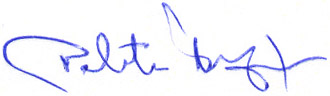 Prof. Dr. Palotás Árpád Bence
dékánTörténelmi áttekintés a Műszaki Anyagtudományi KarrólHazánk évszázadokon át Európa nemesfémtermelő nagyhatalma volt. A XIII. században az aranytermelés öthatodát, az ezüsttermelés egynegyedét magyarországi, főleg erdélyi és felvidéki bányákból nyerték. Az évek előrehaladtával az európai valutaforgalom meghatározó tényezője lett (Károly Róbert, majd a Fuggerek nemzetközi vállalkozásai során). A török uralom alatt sok mással együtt ez is hanyatlani kezdett, majd a Karlócai-béke után (1699) újabb nagy fellendülés kezdődött. Az állam tiszta bevételeinek 40 %-át még mindig a bányászat hozta. Segítette ezt az iparágat, hogy a XVIII. században a természettudományok ugrásszerű fejlődésnek indultak. Descartes és Newton tanait ekkor kezdték oktatni, Hell Mátyás és Hell József ekkor alkotta meg Selmecbányán az első vízemelő, szállító és ércelőkészítő berendezéseit. Az új ismeretanyagok új szakembereket igényeltek és mivel műszaki felsőoktatás nem volt, új iskolatípust is. Mivel legmodernebb technikák és a legképzettebb szakemberek Selmecbányán működtek, és a környéken még számos bánya működött (Újbánya, Bélabánya, Körmöcbánya), logikusnak tűnt, hogy az alapítandó iskola székhelye itt legyen. Az iskola megszervezése és finanszírozása az udvari kamarára és a kincstárra hárult.1735. június 22-én az udvari kamara "Instruction" című leiratában pontosan meghatározta a Selmecen alapítandó "Berg-Schola" tananyagát, az ott tanulók számát, a követelményeket, stb., és ezek végrehajtásával Mikoviny Sámuelt (1700-1750) bízta meg.  A tanulmányi idő két év volt. Mikoviny erejét nem kímélve szilárdította meg az iskolát, melynek sikere lehetővé tette, hogy Mária Terézia 1762. október 22-én az intézményt Akadémia Montanistica néven felsőfokú tanintézetté emelje. 1763. júniusában nevezték ki az első professzort (Nikolaus Jacquin), aki 1764. szeptember 1-én kezdte meg az oktatást, amely 1770-től három évre nőtt. A tanterv lényege a következő: laborgyakorlatokkal egybekötött képzés, ahol a hallgatók kipróbálhatták a tanultakat. A tanulók negyedévenként vizsgáztak és félévkor, valamint év végén fővizsgát tettek a főkamaragróf jelenlétében. A módszer olyan sikeresnek bizonyult, hogy a Nagy Francia Forradalom után (1794-ben) létrejövő francia "műszaki egyetem" a Selmeci Akadémia laboratóriumi oktatási rendszerét vette mintául. 1808-ban Főkamaragrófi intézményként működő erdészeti tanintézetet alapítanak, melyet 1838-ban akadémiai rangra emelnek, és az Akadémiához csatolják (az erdészeti tantárgyak fontosságára már az 1770-es átalakításnál felhívják az oktatók figyelmét). A képzési idő tovább nő, bányász-kohász hallgatóknak négy év, erdészeknek három. Az iskola új neve: Berg- und Forstakademie. Ez a rendszer 1846-ig állt fenn.A szabadságharc nagy változást hozott az Akadémia életében is. A feszültséggel teli légkörben odáig fajultak a nemzeti villongások, hogy a szláv és német hallgatók bejelentették távozásukat Selmecről. Számukra jött létre a csehországi Pribramban és az ausztriai Leobenben hasonló iskola. 1848-tól a hivatalos oktatási nyelv a magyar, de a magyar szakmai nyelv teljes hiánya miatt az oktatás továbbra is németül zajlik, bár az erdészeknél néhány előadás magyarul is elhangzik.A hazánkban folyó harcok miatt az oktatás csak 1850-ben indul újra. A kiegyezés (1867) után az iskola önálló magyar állami intézmény lett (addig az osztrák udvari kamarához tartozott), és 1868-tól bevezetik a magyar nyelvű oktatást. Ennek az időszaknak kiemelkedő tanára Kerpely Antal, akinek többek között a magyar műszaki nyelv megteremtését is köszönhetjük.1904-ben újra változik a név: Bányászati és Erdészeti Főiskola, és egyre gyakrabban merül fel egy új székhely lehetősége, de ez különböző körök (főleg a főiskolások) ellenállása miatt mindig meghiúsul. Az I. világháború végül eldöntötte a kérdést: 1918. őszén az iskolának el kellett költöznie Sopronba, ahol 1919. tavaszán megkezdődtek (teljesen rendszertelenül) az előadások. 1921-ben, Trianon után válik véglegessé, hogy az Akadémia Sopronban marad. Az első teljes tanév 1921. őszén kezdődik. Abban, hogy Sopron magyar város maradt (népszavazás), nagy szerepet játszottak a hallgatók is.A két világháború között, majd utána nagyon zavaros időszak következett. Az iskolát többször átnevezték, a budapesti Magyar Királyi József Nádor Műszaki és Gazdaságtudományi Egyetemhez csatolták (1934.), majd 1949-ben a miskolci Nehézipari Műszaki Egyetem létesítésével a bányász és kohász szakot önálló karok alapításával Miskolcra költöztették.Az egyetem Miskolcon1949. augusztus 19-én jelent meg a törvény a Nehézipari Műszaki Egyetem miskolci székhellyel történő alapításáról. 1946-ban a város vezetői memorandumban sürgették a kormánytól, hogy helyzeténél fogva megfelelő egyetemet kapjon a város.A bánya- és kohómérnökképzés négy esztendő alatt települt át Miskolcra. 1949-ben az első évfolyam megindítására már Miskolcon került sor. A kifutó évfolyamokkal párhuzamosan a bányász és kohász tanszékek fokozatosan települtek át az új székhelyre.Az új egyetem indítása súlyos nehézségekbe ütközött. Az alapító törvény augusztus 19-én jelent meg, az oktatásnak pedig szeptemberben kezdődnie kellett. Alapvető feltételek hiányoztak: nem volt oktatói kar, hallgatóság és nem voltak épületek. E problémák megoldására összefogott a város és a minisztériumok, különböző politikai és társadalmi szervezetek. Mindezek eredményeként 1949. szeptember 18-án egy fizikaórával és 500 elsőévessel elindult az oktatás a Nehézipari Műszaki Egyetemen. Az oktatók többsége a BME-ről, néhányan Sopronból, egy kisebb része a környékbeli üzemekből verbuválódott. A hallgatóságot a BME felvételi vizsgáin megfeleltek közül irányították ide. Egyetemi épületnek pedig a város adta át ideiglenesen a Földes Ferenc Gimnáziumot, kollégiumnak pedig egy szállodát. Az új miskolci egyetemváros tervezését Janáky István neves tervező építészmérnök végezte. Janáky István emlékét az egyetem főbejárata mellett ma emléktábla őrzi. A Nehézipari Műszaki Egyetem első rektora a soproni bánya- kohó és erdőmérnöki kar addigi dékánja dr. Szádeczky-Kardoss Elemér tanszékvezető egyetemi tanár lett. A Miskolcon önállóvá vált egykori Kohómérnöki Kar első, alapító dékánja pedig 1955 és 1965 között Dr. Horváth Zoltán, a fémkohászattan professzora volt.Az 1960-as évek elejétől tartalmában is megújult az oktatás. Az 1963-as reformtanterv kidolgozása után a metallurgus szak kétfelé vált: vas- és fémkohász és öntő ágazatra. A kohásztechnológus szakon nem történik ágazódás. Az 1972-es kormány határozatok felülvizsgálták az állami oktatás helyzetét, ennek nyomán nagyarányú tanterv korszerűsítés vette kezdetét. Az új tantervek elsősorban a tananyag modernizálását és kevésbé a struktúraváltoztatást tűzték ki célul. Ettől kezdve a Kar a következő szakosodás szerint képezte a kohómérnököket, és adta ki az okleveleket: metallurgus szakon vas- és fémkohász ágazat és öntő ágazat; fémalakító szakon alakítástechnológiai ágazat és fémtani ágazat. Ekkor kerültek átdolgozásra és újraindításra a posztgraduális képzésen belül a szakmérnöki szakok. Ennek eredményeként a Kar a hetvenes évek végén már ad ki Környezetvédelmi Szakmérnöki Oklevelet is. Ez a képzési forma kisebb módosításokkal 1987-ig működött, amikor a bevezetésre kerülő "modul" tanterv eltörölte az ágazatokat, maradt a két szak: metallurgus és fémalakító szak. Azonban ezen belül szélesebb körben lehetett ágazódni, a kor igényeinek megfelelően nőtt a gazdasági és jogi ismeretanyag. A mérnökökkel szemben támasztott új követelmények, a kohászat átalakulása nyomán ez a tanterv azonban csak öt évig élt folyamatos változtatások mellett. Az 1992-ben létrejött tanterv eltörölte a modulokat, helyette bevezette a szakirányokat, melyek megnevezése az oklevélben is szerepelt, a hagyományos képzések mellett ekkor jelentek meg az új végzettséget biztosító képzések: az automatizálás, az energiagazdálkodás, a minőségbiztosítás és a környezetvédelem. A tantervben jelentősen csökkent óraszám mellett kell a megnövekedett ismereteket átadni, ezért az úgynevezett törzsanyag, melyet minden kohász szakos hallgató megtanul, adja az általános kohászati ismereteket a gyártás teljes spektrumán. A felsőbb években az adott szakirány a speciális képzést biztosítja megfelelő mélységben.1989-ben elindult az ELTE-vel közösen végzett mérnökfizikus képzés. A hallgatók az I. és IV. évet az ELTE-n, a II. és III. évet a ME-n és az V. évet a diplomamunka választás alapján a két egyetem bármelyikén végezhették. Egy másik irányba történő elmozdulást jelentett az 1993-ban elfogadásra került és megindított anyagmérnöki szak, ahol elsősorban anyagszerkezettani, szilárdtest-fizikai, anyagismereti és anyagminőség-biztosítási ismeretek megszerzése a cél. E szakon végző hallgatók már okleveles anyagmérnök megnevezéssel kapják oklevelüket az alábbi szakirányokon: anyagismereti, anyagminősítési, anyagtechnológiai. Az első évfolyam 1998-ban végzett.2003-ban a kar bevezette a kreditrendszerű képzést, majd a legújabb jogszabályok alapján a 2005/2006 tanévben elindult a BSc anyagmérnök képzés, amely ma már egyedüli alapképzési formaként választható a Műszaki Anyagtudományi Karon. A képzés célja olyan mérnökök képzése, akik alapozó természettudományos, anyagszerkezet-tani, anyagismereti, anyagvizsgálati, anyagtechnológiai és gazdasági ismeretekkel rendelkeznek. Alkalmasak az anyagokban zajló folyamatok értelmezésére és irányítására, az anyagok szerkezetének és tulajdonságainak vizsgálatára és azoknak a különböző technológiák során történő megváltoztatására, az anyag előállítási technológiai folyamatainak rendszerszemléletű irányítására és szervezésére, valamint ezen technológiákkal előállított anyagok minőségének biztosítására, tehát az anyagfelhasználók igényeinek kielégítésére. A BSc képzés eredményes elvégzésével a hallgatók egy BSc (bachelor of science) diplomához juthatnak, amellyel el lehet helyezkedni, vagy további egyetemi tanulmányokat lehet kezdeni: MSc (master of science) szinten. Az MSc, mester fokozat szükséges egy esetleges további PhD (doctor of philosophy) cím megszerzéséhez. Ez a többlépcsős felsőfokú oktatási rendszer a világon általánossá vált, ezért a megszerzett fokozatok nemzetközi elismerése és a rendszer átjárhatósága biztosított. A karon egy doktori iskola is működik (Kerpely Antal Anyagtudományok és Technológiák Doktori Iskola), mely a PhD fokozat megszerzéséhez szükséges hátteret biztosítja.  DiákhagyományainkA világon egyedülálló örökség az, amit a "Selmeci hagyományok" jelentenek. Mivel az Akadémia egyedülálló volt, szinte minden hallgató távolról jött, a Habsburg Birodalom különböző tartományaiból és egyéb európai országból. Nem volt kollégium, orvosi ellátás, stb., így a megélhetésben, talpon maradásban a tapasztalt, idősebb kollégák segítették a fiatalabbakat. Ehhez persze ki kellett „próbálni”, hogy az újonnan érkezett méltó-e a bizalomra, meg tud-e felelni a későbbi elvárásoknak. Ezt a célt szolgálta és szolgálja ma is a balekoktatás, néhány vaskosabb tréfával együtt, hiszen a komoly szabályok nem létezhetnek vidámság nélkül. A hagyományok kialakításánál legtöbbször nem új formákat találtak ki, hanem átvették más európai egyetemek és céhek hosszú évszázadokon keresztül kialakult közösség-összetartó szokásait. Gyökerei valószínűleg a középkori céhekhez nyúlnak vissza. Az új tagok vizsgáztatása, avatása, együttes szórakozások, közös éneklés számos helyről ismert jellegzetességek. A diákok saját ízük szerint formálták a szokásokat, elhagytak és hozzátettek dolgokat. Nemritkán külföldről jött diákok hozták magukkal országuk szokásait, de a gerinc végig német, később magyar szellemű maradt. (Érdekes, hogy a németül tanuló, és német tradíciókat követő diákság és tanári kar általában mindig magyar érzelmű maradt.) De nem csak mulatozásból állt az élet. Saját segélyező egyletek alakultak, amiből a rászoruló diákokat támogatták. Jótékony célú bálokat, összejöveteleket tartottak, beteg társaikat ápolták, nemritkán úgy összeadva a takarót, párnát, vagy éppen tüzelőt. Elhunyt társaik temetésének költségeit is állták. Az élet minden területén az "egy mindenkiért, mindenki egyért" elv uralkodott. Az évtizedek során folyton változtak a tradíciók, de a lényeg ugyanaz maradt: szeretni a hivatást, segíteni az iskolatársakat és minél vidámabb diákéletet élni.Diákszervezetek és társaságokAz 1820-as években alakult az első teljes akadémiai ifjúságot magába foglaló diákszervezet, a Burschenschaft. A szervezet tagjainak vált törzshelyévé az Arany Bányamécseshez címzett kávéház, melynek vezetője volt Flóris (teljes nevén Stelz Flórián), akinek neve még most is hallható egy-két diákdalban. A másik törzshely volt a Schacht-kocsma.A Burschenschafton kívül önálló nemzeti társaságok is létrejöttek. Ilyen volt Szlávia, illetve a magyar nyelv és műveltség ápolására létrehozott Selmeci Magyar Olvasó Társulat (1832.). Mintául a selmeci líceumban működő hasonló jellegű társulatot vették (ennek volt később tagja Petőfi Sándor, aki az itteni líceumban tanult). A társaság könyvtárat tartott fenn, irodalmi esteket szervezett. Ez a kör segített később a szabadságharc eszméinek elterjedésében és a diákság mozgósításában.A szabadságharc bukása után a diákság összetétele jócskán megváltozott. A német nyelvű hallgatók Leobenben, a szlávok Pribamban folytatták tanulmányaikat. A többiek közül is csak azok térhettek vissza, akik igazolni tudták, hogy nem vettek részt a szabadságharcban. A Magyar Olvasó Társulat megszűnt, az oktatás újra németül folyt. A Burschenschaft ugyan újraéledt, de már nem tudta azt nyújtani, amit 1848 előtt. Több próbálkozás után csak 1879-ben sikerült újra összefogni a teljes diákságot, amikor létrejött az Ifjúsági Kör. A kör alapszabályzata, kisebb módosításokkal az I. világháborúig érvényes volt. Ekkor került a szakestélyek tisztviselői közé a Major Domus. A Kör életében előtérbe került a német rovására a magyar szellem. Az elsőéveseket fuchs helyett balekoknak nevezték, de a lényeg továbbra sem változik: maradt a bányajárás, az elsősök fogadása, a bálozás és a többi régi szokás. Sopronba kerülés után ezek a körök még működtek, de a II. világháború után minden diákszervezet megszűnt. A próbálkozásokat elnyomták, az alapított társaságokat feloszlatták, helyzetüket lehetetlenné tették. Egy ideig a DISZ és a KISZ keretein belül erőltették a diákhagyományokat, de természetesen ez nem vezetett eredményre. Az 1989-es magyarországi rendszerváltozás új diákszervezet létrejöttét hozta. Megalakultak kari szinten a Hallgatói Önkormányzatok (HÖK), egyetemi szinten a Miskolci Egyetemisták Szövetsége (MESZ) és országos szinten a Hallgatói Önkormányzatok Országos Szövetsége (HÖKOSZ). Ezen szervezetek elsősorban a hallgatók érdekeinek és jogainak védelmével foglalkoznak, másodsorban támogatják a selmeci hagyományok ápolását. Az egyenruhákEleinte a diákok más és más öltözékben jártak, hiszen a Monarchia minden részéről, sőt Európa számos vidékéről érkeztek, magukkal hozva a különböző bányavidékek öltözködési stílusait. Nem volt szabályozott viselet, a ruhák apáról fiúra szálltak. Volt azonban négy fő öltözet: a magyaros ruha, a tiroli fehér ruha, a bibertárói viselet, és a fekete freibergi egyenruha. Ezek a ruhák fajtától függetlenül az önkéntes összetartozást jelképezték. 1892-ben az új Bányász Palota átadása mellett a másik igen fontos esemény volt, hogy rendeletileg egységesítették az egyenruhákat és akkor nyerte el mai formáját is. Az egyenruhákat 1951-ben betiltották, 1971-től, a Vadászati Világkiállítás alkalmából legalizálták újra. Ekkor terjedt el, hogy a bal felkaron lévő bársony pajzsra V jelzéseket varrtak, amely a hallgató évfolyamát, a függőleges áthúzás pedig az évismétlést jelezte.Az aufhauer és a grubenAz auf jó minőségű, fekete anyagból készült, teljesen zárt felöltő. Jellemzője az álló gallér és a paszomány. Ezek a karnak, szaknak megfelelő színű bársonyból készülnek (bányász: fekete, kohász: bordó, gépész: kék). A bal felkaron volt egy szintén bársonyból készült pajzs alakú dísz, amely aranyzsinórral volt körbezárva. Az aufhoz fekete nadrágot és fekete cipőt hordtak, valamint selmeci sapkát. Eredetileg zsebnélküli volt.A bányászoknak és a kohászoknak volt egy hétköznapi ruhájuk is, ezt grubennek nevezik. Ez durvább, erősebb fekete anyagból készült, derékban szabott lefelé bővülő rövid zubbony volt, hátul felhasítva. Elől nyolc aranygombbal gombolható, a felhasítás mentén három-három, bányászoknál arany, kohászoknál ezüstgomb díszítette. A gallér az aufhoz hasonlóan álló és a paszománnyal, valamint a vállmagasítással együtt a karnak, szaknak megfelelő színű bársonyból készült. A vállmagasítás azt a célt szolgálta, hogy a szerszám ne essen le a vállukról. A grubenhez is fekete nadrágot, fekete cipőt, vagy csizmanadrágot és csizmát vettek fel, illetve a selmeci sapkát.A szakestélyekKétségkívül a legünnepélyesebb és legrangosabb rendezvények, amelyeknek talán leghűbben sikerült megőrizniük régi, selmeci jellegüket. Az elnevezés eredetét tekintve német. Kezdetben Selmecen a bányászok szakestélyeiket a város nyugati részén elterülő Tanád hegy alján levő Neuschacht vagy röviden Schacht nevű kocsmában, az ifjúság rendszeres gyülekezőhelyén tartották. Természetesen akkoriban még németül folyt az oktatás, és így a diákhagyományok nyelvezete is német volt. Így keresztelték el ezeket a néha hajnalig tartó rendezvényeket Schachttag-ra. Mivel ezeken az összejöveteleken egy szak képviselte magát, és  a kiegyezés után a magyar nyelv és magyar szokások terjedtek el túlnyomó többségében, az elnevezés is megváltozott Szakestélyre. Az első szakestélyek elsősorban szakmai  jellegű kérdéseket megvitató rendezvények voltak, melyeknek végén a tréfa és víg mulatozás is helyet kapott. Később a szakmai jelleg mindinkább háttérbe szorult, és a jókedv, az önfeledt, de kulturált szórakozás került előtérbe. A mai szakestélyek némi változással, az egyes karok sajátosságainak figyelembevételével zajlanak. A valétálásA kifejezés a latin eredetű "Valéte" szóból származik, mely "Isten veletek! " magyar jelentéssel bír. Egyébként bányászati, kohászati és erdészeti felsőoktatási intézményben hallgató növendékek elköszönése volt az intézménytől, barátoktól. Ebből következik, hogy mint szinte minden a szokásokat tekintve ez is Selmecbányáról ered. A valétáló évfolyamot az ún. valéta bizottság képviseli, melynek vezetője a valétaelnök, akit az évfolyam titkos szavazással választ meg. 1830-tól a főiskolát végzettek ünnepsége volt a ballagás. Innen terjedt el országszerte, ma már mindenhol megrendezésre kerül. Az Alma Mater jelentősebb professzoraiA Selmeci Akadémián végzett hallgatók világszerte elismertek voltak. Ez elsősorban az Alma Mater tanárainak volt köszönhető, akik között számos nagyhírű tudós professzor is volt, akik nagyban hozzájárultak a magyar műszaki felsőoktatás bölcsőjének kialakításához és fejlesztéséhez:Mikoviny Sámuel (1700-1750): a tanintézet első tanára, a Hungária Nova megrajzolója, magyar nemes, a Római Császár Őfelségének udvari térképésze és építésze, valamint a Porosz Tudományos Társaság tagja. Ő alkotta a selmeci vízfelfogó rendszert, a csurgató kemencét, a váltó vízikereket és egy hidraulikus sajtó feltalálása is a nevéhez fűződik.Nikolaus Joseph von Jacquin (1727-1817) leideni születésű természettudós 1763-ban kapott professzori kinevezést a Selmeci Akadémiára, ahol mintegy hat éves működése alatt elindította és jelentősen fejlesztette az ásványtan-kémia-metallurgia szakterületek elméleti és gyakorlati oktatását. Később a Bécsi Egyetem botanika-kémia professzoraként és az intézmény rektoraként is működött. Korának Európa szerte elismert tudósa és számos akadémiai társaság választott tagja volt.Heinrich David Wilckens (1763-1832): az erdészeti tanintézet első oktatója. Számottevő munkássága mellett ő vallotta azt, hogy Selmecbánya nem alkalmas az erdészeti oktatás céljaira. Előtérbe helyezte a gyakorlati oktatást, javaslatait a felsőbb hatóságok szinte kivétel nélkül elfogatták. Munkásságának köszönhető az erdészeti felsőoktatás kialakulása.Christian Doppler (1803-1853): a matematika-fizika tanszék kimagasló professzora 1848-tól 1850-ig. A róla elnevezett Doppler-effektus felfedezője.Péch Antal (1822-1895): Selmecen született és tanult. 1849-ben Körmöcbányáról a pénzverő gépeket Debrecenbe és Nagybányára szállította, a szabadságharc idején végig a pénzügyminiszter mellett dolgozott. 1850-ben Csehországban bányaigazgató. 1867-ben visszatér Magyarországra és részt vesz a Diósgyőri Vasgyár megalapításában. 1873-tól az MTA levelező tagja és 1889-től a selmecbányai választókerület képviselője. Az ő nevéhez fűződik az első magyar-német bányászati szótár megírása.Kerpely Antal (1837-1907): Selmecen végzett, majd 1868 és 1881 között kohászati, később vaskohászati professzor. 1877-től MTA levelező tagja, 1892-ben lovagi címet kap kiemelkedő szakmai tevékenységének elismeréséül. A magyar vaskohászati oktatás és szakirodalom megteremtője, több európai szabadalom kidolgozója, 1871-1881 között a Bányászati és Kohászati lapok szerkesztője.Farbaky István (1837-1928): ő is Selmecen végzett, majd tanársegéd, később professzor a géptan illetve a matematika tanszéken. 1876 és 1892 között az Akadémia igazgatója, hatszori újraválasztással. Jelentős szerepe volt az erdészeti oktatás magyar nyelvűvé tételében és az "Erdészeti Lapok" megalapításában.Faller Károly (1857-1913): Selmecen végzett, majd a fémkohászattan professzora az Akadémián 1891-1913 között. A magyarországi fémkohászattani, metallográfiai irodalom első jelentős szerzője. A pénzverészet magyar nyelvű megteremtője.Geleji Sándor (1898-1967): Az NME Kohógéptani Tanszék vezetője volt. Geleji professzort kiemelkedő kutatómunkájáért és az Akadémián az 50-es évek elején szerveződő műszaki tudományok osztálya keretében végzett tudományszervező tevékenységéért 1950-ben az Akadémia levelező, 1954-ben rendes tagjává választotta. Az 1950-ben megjelent Kohógéptan c. tankönyvét 1951-ben a Kossuth-díj arany fokozatával jutalmazták. 1955-ben másodszor tüntették ki Kossuth-díjjal.Verő József (1904-1985): 1926-ban okleveles kohómérnökként végzett Sopronban. 1934-ben doktori, 1935-ben egyetemi magántanári képesítést szerzett. 1947-ben az MTA levelező tagjává, 1949-ben pedig rendes tagjává választotta. 1952-68 között a Metallográfiai Tanszék vezetője, 1952-74 között a Vasipari Kutató Intézet igazgatója volt. Szakterülete a metallográfia és anyagvizsgálat volt. Kitüntetései: "Kossuth-díj" ezüst fokozata (1949 és 1958) "Magyar Népköztársasági Érdemrend" V. fokozata, "Munka Érdemrend", "Munka Érdemrend" arany fokozata és egyéb szakmai kitüntetések.Horváth Zoltán (1921-2004): Sopronban szerzett kohómérnöki oklevelet, ahonnan a Fémkohászattani Tanszéket az 1950-es években Miskolcra költöztette, majd a kor színvonalának megfelelő, és nemzetközi rangú intézménnyé fejlesztette. E tanszéknek 34 éven át volt a vezetője, s nyugdíjazása után Professor Emeritus munkatársa. A Miskolcon önállóvá vált egykori Kohómérnöki Kar első dékánjaként (1955 és 1965 között) Dr. Horváth Zoltánnak meghatározó szerep jutott a kar korszerű oktatási és szervezeti rendszerének kialakításában is.Nándori Gyula (1927-2005): az Öntészeti Tanszék alapítója és hosszú időn át volt vezetője közel fél évszázadon keresztül tevékenykedett a Miskolci Egyetemen az öntészeti felsőoktatás és kutatás szolgálatában. 1959-ben kezdte el óraadóként az öntészet oktatását Miskolcon. Kairói vendégprofesszorságot követően 1963-tól főállású egyetemi oktatatóként az öntő ágazat tananyagának elkészítésével, előadásainak megtartásával és jegyzeteinek megírásával hozta létre a hazai öntészeti felsőoktatást. Irányítása alatt 1968-1990 között 377 fő öntőágazatos kohómérnök végzett, 16 doktori disszertáció és 6 kandidátusi disszertáció sikeres megvédéséhez adott témát és tudományos vezetői támogatást. A Kohómérnöki Kar dékáni tisztségét 1971-1974 között látta el.A Műszaki Anyagtudományi Kar felépítése, elérhetőségeiSzervezeti FelépítésKari TanácsDékáni HivatalFémtani, Képlékenyalakítási és Nanotechnológiai IntézetMTA Anyagtudományi KutatócsoportVezeték és Kötéldiagnosztikai Intézeti LaboratóriumEnergia- és Minőségügyi IntézetKémiai IntézetVegyipari Technológiai (Wanhua-BorsodChem) Intézeti TanszékPetrolkémiai Technológiai (MOL-Petrolkémia) Intézeti TanszékFinomvegyipari és Környezettechnológiai (Kischemicals) Intézeti TanszékKerámia- és Polimermérnöki IntézetZollner Polimertechnológiai Intézeti Laboratórium Metallurgiai Intézet Vas- és acélmetallurgiai (ISD Dunaferr) Intézeti TanszékÖntészeti Intézet Könnyűfém-öntészeti (NEMAK) Intézeti TanszékDékáni HivatalIntézetek, tanszékekFémtani, Képlékenyalakítási és Nanotechnológiai IntézetMTA-ME Anyagtudományi KutatócsoportEnergia- és Minőségügyi IntézetKémiai IntézetVegyipari Technológiai (Wanhua-BorsodChem) Intézeti TanszékPetrolkémiai Technológiai (MOL Petrolkémia) Intézeti TanszékFinomvegyipari és Környezettechnológiai (Kischemicals) Intézeti TanszékKerámia- és Polimermérnöki IntézetMetallurgiai IntézetÖntészeti IntézetA Műszaki Anyagtudományi Kar oktatási szerkezeteA Műszaki Anyagtudományi Kar 2005. szeptember 1-től anyagmérnöki BSc képzést, 2009. szeptember 1-től anyagmérnöki MSc képzést, 2009. szeptember 1-től kohómérnöki MSc képzést, 2019. szeptember 1-től vegyészmérnöki BSc képzést indított. 3.1. Anyagmérnöki BSc képzésAz anyagmérnöki BSc képzésen 150 kredit a törzsanyag, míg 60 kreditet a specializációs ismeretekből szerezhet meg minden hallgató. Az alábbi előírások teljesítésével lehetőség van ún. „specializációs” betétlap szerzésére az oklevél mellékleteként. Azonban fontos megjegyezni, hogy a Műszaki Anyagtudományi Kar nem tudja garantálni, hogy az egyes specializációk teljesítéséhez szükséges tantárgyak mindegyike elindul, ezáltal a specializációs betétlapok megszerzését sem tudja a Kar garantálni, duális képzés esetén sem.Természetesen nem kötelező specializációs betétlappal végezni, a 60, specializációkhoz kötődő kreditet úgy is lehet teljesíteni, hogy a hallgató minden specializáció tantárgy csomagjából hallgat tantárgyakat, de nem teljesíti egyik specializáció megszerzésének feltételét sem. Ekkor a hallgató egy „általános anyagmérnöki záróvizsga bizottság” előtt védi meg a szakdolgozatát, és teljesíti a záróvizsgáját. Ezen hallgatók számára a törzsanyag alábbi tantárgyai a záróvizsga tárgyak:A „specializáció” megszerzésének feltétele, hogy a hallgató a képzése során legalább 40 kreditet teljesítsen a specializáció vezetője által előírt tantárgy csomagból (a tanulmányi tájékoztatóban ez megtalálható),a hallgató teljesítse a képzése során a specializáció vezetője által előírt ún. záróvizsga tantárgyakat,a hallgató a specializáció tématerületén készítse el a szakdolgozatát, melyet a specializáció záróvizsga bizottsága előtt sikeresen védjen meg,a hallgató a specializáció záróvizsga bizottsága előtt sikeresen tegye le a záróvizsgát.A specializációs záróvizsga bizottságok záróvizsga tárgyait az egyes specializációk tantárgy-csomagjaiban lehet megtalálni a 4. fejezetben.Az anyagmérnöki BSc képzés „specializációi”:Anyagvizsgálat, minőségellenőrzés, vezetője: Dr. Mertinger Valéria, FKNIEnergia- és hulladékhasznosítás, vezetője: Dr. Póliska Csaba, EMIJárműipari anyagmérnök, vezetője: Dr. Deák Csaba, EMIJárműipari fémtechnológia, vezetője: Dr. Móger Róbert, MIJárműipari öntészet, vezetője: Dr. Molnár Dániel, ÖIKerámia és szilikáttechnológia, vezetője: Dr. Kocserha István, KPIPolimertechnológia, vezetője: Dr. Szabó Tamás József, KPIVegyipari technológia, vezetője: Dr. Viskolcz Béla, KIA tantárgyak felvételének, indulásának feltételeit, határidejeit a mindenkori Hallgatói Követelményrendszer szabályozza. A specializációs tárgycsomagok tantárgyai akkor indulnak, ha arra legalább 5 hallgató jelentkezik az adott félévet megelőző ún. tantárgyregisztrációs időszakban. Fontos! Amennyiben nem jelentkezik elegendő számú hallgató egy tantárgyra, úgy az adott tantárgyat az adott félév regisztrációs hetében a Kar nem hirdeti meg. Amennyiben valaki ezen tantárgyakra jelentkezett a tantárgyregisztrációs időszakban, akkor a regisztrációs héten az induló specializációs tantárgyak közül a szabályzati előírásoknak megfelelően szabadon választhat. Arra nincs lehetőség, hogy valaki regisztrál a tantárgyregisztrációs időszakban egy adott tantárgyra, a tantárgy meghirdetésre kerül, de a regisztrációs héten helyette más tantárgyat vesz fel.3.2. Vegyészmérnöki BSc képzésA vegyészmérnöki BSc képzés során 210 kreditet kell összegyűjteni, az anyagmérnöki BSc képzéssel ellentétben nincs specializáció. A vegyészmérnöki BSc képzés keretében a Műszaki Anyagtudományi Kar bevezette az ún. „személyre szabott oktatási modell”-t, melynek során a hallgatókat párba állítva minden párhoz oktatót rendelünk, akik ettől kezdve mintegy mentorként tevékenykednek. A hallgatók a felsőbb éveik során már saját maguk is mentorok lehetnek, hiszen az alsóbb évfolyamokból a csoportjukba kerülnek újabb hallgató párok.3.3. Anyagmérnöki és Kohómérnöki MSc képzésAz MSc képzés módszertanilag eltér a BSc képzéstől. Kulcsszó a gyakorlatorientált szemlélet. A tanórák nem feltétlenül az "iskolapadban" történnek, hanem a hallgató egyéni szakmai fejlődése miatt előre kiadott projektfeladatok megoldásáról, beszámolók tartásából, stb. áll. Kiemelt szerepe van a két féléves "MSc kutató- és diplomamunka" című tantárgynak, ahol oktatói irányítással egyéni feladatokon keresztül kapcsolódik be a hallgató a kutatómunkába, ami levelező képzés esetén általában a hallgató munkahelyén is történhet, ha a téma szorosan illeszkedik a képzés profiljába. Ez lesz az alapja a hallgató Diplomadolgozatának. A szakma specifikus ismereteinek elmélyítése céljából a hallgatónak már az első félév elején, a beiratkozásuk alkalmával az alábbi specializációk közül egyet kell választaniuk a Hallgatói Követelményrendszer 7. számú Kari Szabályzata szerint meghatározott módon. 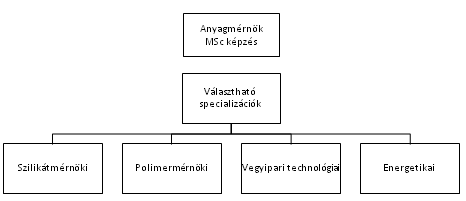 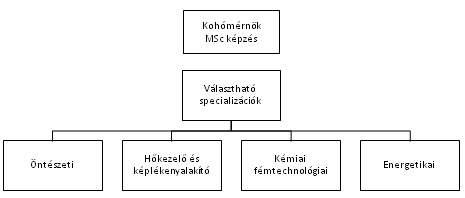 Azoknak a hallgatóknak, akik megfelelő kreditértékű alaptudással rendelkeznek az MSc szintű szaktantárgyak elsajátítását illetően, kötelező kiegészítő specializációt is választaniuk. Azoknak, akiknek az alapképzésük során szerzett ismeretanyag nem alapozza meg a választott specializáció tananyagát, a törvény által előírt kreditértékű, úgynevezett kompenzációs tantárgyakat kell választaniuk a Műszaki Anyagtudományi Kar BSc képzésének mintatantervében szereplő specializációs tantárgyak közül (ezen kompenzációs tárgyak kijelölése személyre szabottan az egyes specializáció vezetők feladata).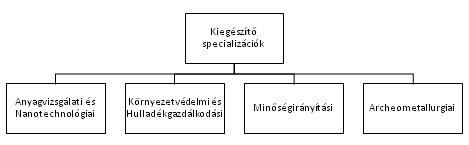 Mintatantervek4.1. Anyagmérnök képzés alapszakon (BSc, Miskolc) nappali munkarendbenA Műszaki Anyagtudományi Kar a 2005/2006. tanévtől 7 féléves anyagmérnök alapképzést indított el. A leendő hallgatók előképzettségi szintjüktől függetlenül törzsanyagot (150 kredit) és specializációs ismereteket (60 kredit) sajátítanak el. A képzéshez kapcsolódó tárgyakat azok követelményével és kreditértékével táblázatos formában ismertetjük. A tárgyjegyző oszlopban a tantárgy felelősének neve olvasható. A tárgy oktatásában a tárgyfelelősön túl más oktatók is részt vehetnek. A képzés mintatantervét alkotó tantárgyak részletes tantárgyleírásai a kari honlapon olvashatóak (www.mak.uni-miskolc.hu).A képzéshez a Miskolci Egyetem hallgatói követelményrendszere szerint kritérium tárgyak hallgatása kötelező. Ezek a 0 kredit értékű tantárgyak a testnevelés és az idegen nyelv. A testnevelés tárgy követelményeinek sikeres teljesítése BSc képzés esetén 3 féléven át kötelező. A nyelvvizsgával nem rendelkező hallgatóknak a nyelvvizsga megszerzéséhez 4 féléven keresztül kötelezően választandó idegen nyelvoktatást biztosítunk. Az idegen nyelv tárgy hallgatása alól felmentést az kaphat, aki középfokú C típusú állami nyelvvizsgával rendelkezik, vagy az aktuális félév első hetében részvételi díjat igazoló csekkszelvény fénymásolatának bemutatásával igazolja, hogy egy nyelviskolában idegen nyelvi képzésben legalább 45 órás tanfolyamon vesz részt.A felsőfokú tanulmányok befejezését igazoló oklevél kiadásának előfeltétele a sikeres záróvizsga, továbbá az előírt nyelvvizsga letétele. Az oklevél kiadásához a hallgatónak be kell mutatnia azt az okiratot, amely igazolja, hogy középfokú, C típusú általános nyelvi, államilag elismert vizsgát tett vagy azzal egyenértékű érettségi bizonyítvánnyal rendelkezik. A hallgatók a képzés során kétszer legalább 4-4 hetes nyári gyakorlaton vesznek részt. Először a negyedik félév, majd a hatodik félév után. Ezen nyári gyakorlatokat az ötödik, illetve hetedik félévben kell felvenni.A szabadon választott tárgyak listája a 4.12. fejezetben összesítve található.4.1.1. Anyagmérnök alapszak törzsanyaga nappali munkarendbenAz alábbi táblázatok jelmagyarázata: K = kreditpont, E = előadási óraszám/hét, GY = gyakorlati óraszám/hét, SZ = számonkérés módja, K = kollokvium, B = beszámoló, GY = gyakorlati jegy, A = aláírás, Fv = félév. *Az első éves hallgatók számára az 1. félévben a Laboratóriumi alapismeretek c. szabadon választható tárgyat javasoljuk felvenni.*A Nyári szakmai gyakorlat időtartama legalább 4 hét, tehát összesen legalább 160 óra. A hallgatóknak ezt az időtartalmat a 4. félévet követő nyáron kell teljesítenie.*A BSc Zárógyakorlat időtartama legalább 4 hét, tehát összesen legalább 160 óra. A hallgatóknak ezt az időtartalmat a 6. félévet követő nyáron kell teljesítenie.4.1.2. Anyagmérnök alapszak specializációs tantárgyai nappali munkarendbenA Műszaki Anyagtudományi Karon Anyagmérnöki BSc képzésben minden hallgatónak 60 kredit értékben specializált ismereteknek megfelelő tantárgyakat kell felvenniük és teljesíteniük. Az alábbi specializációs tantárgycsomagok tantárgyai közül azok indulnak el, amelyre az ún. előregisztrációs időszakban a Hallgatói Követelményrendszer Kari Szabályzata szerint meghatározott minimális hallgató jelentkezik. Specializációs oklevelet a 3.1. fejezetben leírtak teljesítése esetén kaphat a hallgató.4.1.3. Anyagmérnök alapszak tantárgyi előkövetelményeiA BSc képzés során az adott tantárgy felvételének feltétele az előkövetelmény(ek) teljesülése az alábbiak szerint meghatározott tantárgyakból (a levelező képzésre ugyanez érvényes).4.1.4. Legfontosabb tudnivalók a BSc nappali tagozatos duális képzésrőlA Műszaki Anyagtudományi Kar az országban az elsők között indított duális képzést, a 2015-16. tanévben az anyagmérnöki BSc képzés járműipari öntészeti specializációjára felvételt nyert hallgatók kezdhették meg ilyen formában a tanulmányaikat, a 2016-17. tanévben további három specializáció keretében (hőkezelés-képlékenyalakítás, polimer- és vegyipari technológia, valamint fémelőállítás) vehettek részt hallgatóink a vállalatokkal közös, nagyobb gyakorlati tapasztalatot biztosító duális képzésben, míg a 2017/18. tanévtől már minden specializációnk elérhető volt ebben a formában. 2019. szeptemberétől már nem specializációkhoz, hanem az anyagmérnöki alapszakhoz van kötve a duális képzés, azaz a duális képzéshez való csatlakozás nem jelenti automatikusan az adott specializációs oklevél megszerzését. Szintén 2019. szeptemberétől a vegyészmérnöki BSc képzés is elérhető duális formában.A duális képzésért a Kar tanulmányi és beiskolázási dékánhelyettese a felelős, de a duális képzéshez kapcsolódó problémákkal, kérdésekkel fordulhatnak a hallgatóink a Kar duális képzési kapcsolattartójához is. A duális képzésben résztvevő hallgatóink számára minden szakterületünk esetében kijelölt duális képzési kapcsolattartót, valamint szakmai felelőst biztosítunk. Bármilyen probléma, kérdés esetén forduljanak bizalommal a Kollégáinkhoz.A beiratkozást követően a duális képzésre valamely partnervállalathoz felvételt nyert hallgatóknak a Kar dékánjához benyújtott kérvényben kérelmezniük kell átsorolásukat „duális formában történő képzésre”. (Formanyomtatványt a beiratkozáskor biztosítunk.)A duális képzésben résztvevő hallgatók szerződést kötnek azon vállalattal, ahová felvételt nyertek a felvételi eljárás keretében. Ezen szerződés aláírására a hallgatói jogviszony létrejötte, és az átsorolási kérelemre kapott pozitív határozat kézhezvételét követően kerülhet sor. (Abban az esetben, ha valamely hallgató már aláírta duális hallgatói szerződését a vállalattal, a szerződést a hallgatói jogviszony létrejöttéig és az átsorolás megtörténtéig előszerződésnek kell tekinteni.)A „duális” formában induló anyag- és vegyészmérnök képzés tanulmányi időbeosztásaAz egyetemi tanév szorgalmi időszakból (tanórák), valamint vizsgaidőszakból (vizsgák) áll. A duális képzésben résztvevő hallgatók a Műszaki Anyagtudományi Karon a szorgalmi időszakot az egyetemen töltik, míg a vizsgaidőszakban a vállalatnál, azaz a duális képzőhelyen történik a gyakorlati képzés, és a vizsgák napjaira szabadnapokat engedélyezve az egyetemre jönnek vizsgázni. Az egyetemi tanórákon, gyakorlatokon a duális és a hagyományos képzésben tanuló hallgatók együtt vesznek részt, mind a hagyományos, mind a duális BSc képzésben résztvevő hallgatók számára 12 hetes (bizonyos tanévekben 13 hetes) a szorgalmi időszak. A duális képzés során egy tanévben 26 hetet (bizonyos naptári években 27 hetet) az egyetemen töltenek a hallgatók (a duális képzésben ún. „egyetemi szakasz”), 26 hetet (melyből 4 hét szabadság) pedig a vállalatnál (a duális képzésben ún. „vállalati szakasz”). A pontos időbeosztást mindig az egyetem honlapján, a tanulmányi időbeosztásnál meg lehet találni.A vállalattal kötendő szerződéssel és elvárásokkal kapcsolatban fontos tudni, hogya duális képző vállalattól a teljes három és féléves képzési időszakban (annak minden hónapjában) fizetést kap a hallgató.a vállalat a törvény szerint meghatározott minimális fizetésért semmilyen egyéb kötelezettséget nem írhat elő (pl. nem írathat alá a hallgatóval szerződést arról, hogy végzést követően is az adott vállalatnál kell elhelyezkednie), ugyanakkor a törvényi minimum (minimális juttatás, minimális követelmények) betartása mellett mindkét fél közös, egybehangzó akarata szerint a hallgató, illetve a vállalat szerződésben rögzíthet egyéb, kölcsönös előnyöket biztosító vállalásokat, ahhoz kapcsolódó feltételeket. a vállalat a duális képzés keretében szakmai mentort jelöl ki a duális hallgatók mellé. Bármilyen vállalati probléma, kérdés esetén forduljanak hallgatóink bizalommal a szakmai mentorhoz.a vállalatnál a hallgatót, mint munkavállalót ugyanolyan jogok illetik meg, valamint ugyanolyan kötelezettségek terhelik, mint a vállalatnál hasonló munkakörben dolgozó bármely munkavállalót.a hallgató, mint munkavállaló, évente 20 nap szabadsággal rendelkezik. Ezek felhasználásáról a vállalattal kell egyeztetni.a vállalat köteles elengedni a hallgatót minden tantárgyból az első vizsgájára (de nem a szabadságuk terhére!). Az ismételt vizsga alkalmakra, illetve az aláíráspótló vizsgákra a vállalat dönthet úgy, hogy csak szabadság terhére mehet a hallgató. Vállalati igény esetén a Karunk a vizsgaalkalmakról (a hallgató megjelenéséről és vizsga eredményéről) igazolást állít ki. Az ilyen jellegű igényt a hallgató a Tanulmányi Osztályon jelezze.a vállalat bekérheti a vizsgaidőszakok előtt a hallgató tervezett vizsgaidőpontjait, illetve előírhatja a hallgató számára, hogy milyen időintervallumban tegyen eleget a vizsgázási kötelezettségeinek (ugyanakkor nem kötelezhető a hallgató arra, hogy egy nap több vizsgán jelenjen meg!). a vállalat előírhatja a szerződésben, hogy engedélyezi-e a hallgató számára a mintatantervtől való elmaradást (tehát valamely tantárgy nem a mintatanterv szerint meghatározott félévben történő teljesítését), de rendelkezhet úgy is, hogy az elmaradás a szerződés automatikus felbontásával jár, és ezáltal a duális képzésből automatikusan átkerül a hallgató a „hagyományos” anyagmérnök, vagy vegyészmérnök képzésre. Amennyiben elmaradás veszélye áll fenn, kérjük hallgatóinkat, hogy az adott szakterület duális képzési kapcsolattartóját haladéktalanul keressék fel egyeztetés, lehetséges segítségnyújtás céljából!a hallgató a képzése végén nem köteles az adott vállalatnál elhelyezkedni, igaz, a vállalat sem köteles a hallgatót tovább foglalkoztatni (de természetesen a vállalatnak nem ez a célja).a vállalattal kötött szerződéstől a hallgató a képzése során bármikor elállhat, valamint a hallgatóval kötött szerződést nem megfelelő teljesítmény esetén a vállalat bármikor felmondhatja. Ekkor a duális képzésből a „hagyományos” formában teljesített anyag- vagy vegyészmérnök képzésre lesz átsorolva a hallgató (tehát duális képzőhely váltására nincs lehetőség a képzés során).ha a hallgató eláll a szerződéstől, az addig megkapott fizetést nem kell visszafizetnie. a vállalati szakaszok végén a hallgatókról a vállalatok teljesítés igazolást állítanak ki, „kiválóan megfelelt”, „megfelelt”, „nem felelt meg” minősítéssel. FONTOS! Az oklevélbe akkor kerülhet csak be a duális képzés, ha a duális hallgatói jogviszony (azaz a képzés elején a cég és a hallgató között megkötött duális hallgatói munkaszerződés) folyamatosan fennáll legalább a záróvizsga napjáig. Amennyiben az bármilyen okból a záróvizsga előtt megszűnik, vagy helyébe más típusú jogviszony (szerződés) lép életbe a hallgató és a cég között, akkor a duális oklevél nem kiadható.4.2. Anyagmérnök képzés alapszakon (BSc) levelező munkarendbenA Műszaki Anyagtudományi Kar a 2005/2006. tanévtől 7 féléves anyagmérnök alapképzést indított el. A leendő hallgatók előképzettségi szintjüktől függetlenül törzsanyagot (150 kredit) és specializációs ismereteket (60 kredit) sajátítanak el. A képzéshez kapcsolódó tárgyakat azok követelményével és kreditértékével táblázatos formában ismertetjük. A tárgyjegyző oszlopban a tantárgy felelősének neve olvasható. A tárgy oktatásában a tárgyfelelősön túl más oktatók is részt vehetnek. A képzés mintatantervét alkotó tantárgyak részletes tantárgyleírásai a kari honlapokon olvashatóak (www.mak.uni-miskolc.hu).Az anyagmérnök levelező BSc tantárgyi előkövetelmények megegyeznek a nappali tagozaton oktatott tantárgyak előkövetelményeivel, természetesen azzal a különbséggel, hogy az előírt tantárgyak oktatása is levelező munkarendben történik.A felsőfokú tanulmányok befejezését igazoló oklevél kiadásának előfeltétele a sikeres záróvizsga, továbbá az előírt nyelvvizsga letétele. Az oklevél kiadásához a hallgatónak be kell mutatnia azt az okiratot, amely igazolja, hogy középfokú, C típusú általános nyelvi, államilag elismert vizsgát tett vagy azzal egyenértékű érettségi bizonyítvánnyal rendelkezik. A hallgatók a képzés során kétszer legalább 4-4 hetes nyári gyakorlaton vesznek részt. Először a negyedik félév, majd a hatodik félév után. Ezen nyári gyakorlatokat az ötödik, illetve hetedik félévben kell felvenni. A levelező képzésben résztvevő hallgatók nyári szakmai gyakorlataival kapcsolatos -kérvényezhető- kedvezményekről a kar Hallgatói Követelményrendszerében lehet tájékozódni.A szabadon választott tárgyak listája az összes képzés részletes tanrendje után összesítve található.4.2.1. Anyagmérnök alapszak törzsanyaga levelező munkarendbenAz alábbi táblázatok jelmagyarázata: K = kreditpont, E = előadási óraszám/hét, GY = gyakorlati óraszám/félév, SZ = számonkérés módja, K = kollokvium, B = beszámoló, GY = gyakorlati jegy, A = aláírás, Fv = félév. *Az első éves hallgatók számára az 1. félévben a Laboratóriumi alapismeretek c. szabadon választható tárgyat javasoljuk felvenni.*A Nyári szakmai gyakorlat időtartama legalább 4 hét, tehát összesen legalább 160 óra. A hallgatóknak ezt az időtartalmat a 4. félévet követő nyáron kell teljesítenie.*A BSc Zárógyakorlat időtartama legalább 4 hét, tehát összesen legalább 160 óra. A hallgatóknak ezt az időtartalmat a 6. félévet követő nyáron kell teljesítenie.4.2.2. Anyagmérnök alapszak specializációs tantárgyai levelező munkarendbenA Műszaki Anyagtudományi Karon Anyagmérnöki BSc képzésben minden hallgatónak 60 kredit értékben specializált ismereteknek megfelelő tantárgyakat kell felvenniük és teljesíteniük. Az alábbi specializációs tantárgycsomagok tantárgyai közül azok indulnak el, amelyre az ún. előregisztrációs időszakban a Hallgatói Követelményrendszer Kari Szabályzata szerint meghatározott minimális hallgató jelentkezik. Specializációs oklevelet a 3.1. fejezetben leírtak teljesítése esetén kaphat a hallgató.4.3. Anyagmérnök képzés kihelyezett alapszakon (BSc, Ózd) nappali munkarendbenA Műszaki Anyagtudományi Kar a 2017/2018. tanévtől 7 féléves anyagmérnök alapképzést indított el Ózd telephelyen, kihelyezett képzés formában, kizárólag nappali munkarendben. A 2019/2020 tanévben a felvételt nyert hallgató nem iratkozott be a képzésre, így hallgató hiányában nem indul a képzés.4.4. Vegyészmérnök képzés alapszakon (BSc) nappali munkarendbenA Műszaki Anyagtudományi Kar a 2019/2020. tanévtől 7 féléves vegyészmérnöki alapképzést indított el. A leendő hallgatók előképzettségi szintjüktől függetlenül 210 kreditnyi ismereteket sajátítanak el. A képzéshez kapcsolódó tárgyakat azok követelményével és kreditértékével táblázatos formában ismertetjük. A tárgyjegyző oszlopban a tantárgy felelősének neve olvasható. A tárgy oktatásában a tárgyfelelősön túl más oktatók is részt vehetnek. A képzés mintatantervét alkotó tantárgyak részletes tantárgyleírásai a kari honlapon olvashatóak (www.mak.uni-miskolc.hu).A képzéshez a Miskolci Egyetem hallgatói követelményrendszere szerint kritérium tárgyak hallgatása kötelező. Ezek a 0 kredit értékű tantárgyak a testnevelés és az idegen nyelv. A testnevelés tárgy követelményeinek sikeres teljesítése BSc képzés esetén 3 féléven át kötelező. A nyelvvizsgával nem rendelkező hallgatóknak a nyelvvizsga megszerzéséhez 4 féléven keresztül kötelezően választandó idegen nyelvoktatást biztosítunk. Az idegen nyelv tárgy hallgatása alól felmentést az kaphat, aki középfokú C típusú állami nyelvvizsgával rendelkezik, vagy az aktuális félév első hetében részvételi díjat igazoló csekkszelvény fénymásolatának bemutatásával igazolja, hogy egy nyelviskolában idegen nyelvi képzésben legalább 45 órás tanfolyamon vesz részt.A felsőfokú tanulmányok befejezését igazoló oklevél kiadásának előfeltétele a sikeres záróvizsga, továbbá az előírt nyelvvizsga letétele. Az oklevél kiadásához a hallgatónak be kell mutatnia azt az okiratot, amely igazolja, hogy középfokú, C típusú általános nyelvi, államilag elismert vizsgát tett vagy azzal egyenértékű érettségi bizonyítvánnyal rendelkezik. A hallgatók a képzés során kétszer legalább 4-4 hetes nyári gyakorlaton vesznek részt. Először a negyedik félév, majd a hatodik félév után. Ezen nyári gyakorlatokat az ötödik, illetve hetedik félévben kell felvenni.A szabadon választott tárgyak listája az összes képzés részletes tanrendje után összesítve található.4.4.1. Vegyészmérnök alapszak tantárgyaiAz alábbi táblázatok jelmagyarázata: K = kreditpont, E = előadási óraszám/hét, GY = gyakorlati óraszám/hét, SZ = számonkérés módja, K = kollokvium, B = beszámoló, GY = gyakorlati jegy, A = aláírás, Fv = félév. 4.5. Anyagmérnök képzés mesterszakon (MSc) nappali munkarendbenA Műszaki Anyagtudományi Kar a 2009/2010. tanévtől 4 féléves anyagmérnök mesterképzést indított el. A Műszaki Anyagtudományi Kar az anyagmérnök BSc képzésre épülő, annak folytatásaként felépített képzésként tekint az anyagmérnök MSc képzésre, így a BSc mintatanterv szerint a 7. félévben, január 31-gyel végző hallgatóknak megfelelően az első évfolyam tavaszi szemeszterét (azaz ún. keresztféléves kezdést) írjuk elsőként az alábbi táblázatokban. A képzés természetesen szeptemberben is kezdhető, hiszen nincsen 1. és 2. félév, mindkét évfolyamon őszi és tavaszi félévek vannak, ebben az esetben a hallgató 1. évfolyam őszi félév, majd 1. évfolyam tavaszi félév sorrendben veszi fel a tárgyakat.Az 1. évfolyamon a szorgalmi időszak (amennyiben a féléves tanulmányi időbeosztás másként nem rendelkezik) 14 hétig tart. A 2. évfolyamos hallgatókat, függetlenül attól, hogy az adott félévben, vagy a következőben végeznek, végzős hallgatónak tekintjük, így számukra a félév a szabályzatoknak megfelelően 9 hétig tart (amennyiben a féléves tanulmányi időbeosztás másként nem rendelkezik).A leendő hallgatók előképzettségi szintjének megfelelően az anyagmérnök MSc-ben a hiányzó ismereteket az adott hallgatók egyeztetés után a BSc-s tárgyak közül pótolják (ún. kompenzációs tárgyak). Minden hallgató egyéni előképzettségétől függ, hogy az alább részletezett kompenzációs tárgyak közül beiratkozáskor a specializáció vezetője mely tárgyak teljesítését írja elő. Amennyiben a törzsanyagos tárgyak, specializációs tárgyak és a kötelezően előírt kompenzációs tárgyak meghaladják a 132 kreditet (120+10%), csak az ezeken felül felvett, további tárgyakért kell kreditarányos költségtérítést fizetnie a hallgatónak. A mesterképzésben az első félév elején a hallgatók specializációt és kiegészítő specializációt választanak. Ez a választás meghatározza a tanulmányaik vezérfonalát. Azon hallgatók, akiknek előtanulmányaik miatt specializációs tárgyakat kell pótolniuk (specializáció alapozáson kell részt venniük), kiegészítő specializációt nem vesznek fel.Választható specializációk:Szilikátmérnöki specializáció	vezetője: Dr. Gömze A. László, egy. tanárPolimermérnöki specializáció	vezetője: Dr. Marossy Kálmán, egy. tanárVegyipari-technológiai specializáció	vezetője: Dr. Lakatos János, egy. docensEnergetika specializáció	vezetője: Dr. Palotás Árpád B., egy. tanárA képzéshez – mint ahogy a Kohómérnök MSc képzéshez is – az alábbi kiegészítő specializációk kapcsolódnak (4.9. fejezet):Anyagvizsgálati és Nanotechnológiai kiegészítő specializációvezetője: Dr. Kaptay György, egy. tanárKörnyezetvédelmi és Hulladékgazdálkodási kiegészítő specializációvezetője: Dr. Bánhidi Olivér, egy. docensMinőségirányítási kiegészítő specializációvezetője: Dr. Palotás Árpád Bence, egy.tanárArcheometallurgiai kiegészítő specializációvezetője: Dr. Török Béla, egy. docensAz MSc képzésben részt vevő hallgatók legalább 4 hetes kötelező nyári gyakorlaton vesznek részt, a normál féléves hallgatók a második félévet követően, a keresztféléves hallgatók a harmadik félévet követően.4.5.1. Anyagmérnök mesterképzés törzsanyaga nappali munkarendben Az alábbi táblázatok jelmagyarázata: K = kreditpont, E = előadási óraszám/hét, GY = gyakorlati óraszám/hét, SZ = számonkérés módja, K = kollokvium, B = beszámoló, GY = gyakorlati jegy, A = aláírás, Fv = félév.*Az MSc Kutató- és Diplomamunka I-II. tárgyakat ugyanabban a félévben nem lehet felvenni!**Az MSc Nyári gyakorlat időtartama legalább 4 hét, tehát összesen legalább 160 óra. A hallgatóknak ezt az időtartamot a 2. félévet követő nyáron (keresztféléves képzésben részt vevő hallgatóknak a képzésük 3. félévének befejezése utáni nyáron) kell teljesítenie.4.5.2. Anyagmérnök mesterképzés nappali specializációs tantárgyak Polimermérnöki Specializáció Vegyipari-technológiai SpecializációSzilikátmérnöki SpecializációEnergetikai SpecializációA kiegészítő specializációs tárgyak listája a MSc képzések tanrendje után található.A szabadon választott tárgyak listája az összes képzés részletes tanrendje után összesítve található.4.5.3. Anyagmérnök mesterképzés nappali – kompenzációs tárgyak Az alábbi táblázatok a kompenzációs tárgyak ajánlott ütemezését tartalmazzák.Polimermérnöki SpecializációVegyipari-technológiai SpecializációSzilikátmérnöki SpecializációEnergetikai Specializáció4.6. Anyagmérnök képzés mesterszakon (MSc) levelező munkarendbenA Műszaki Anyagtudományi Kar a 2009/2010. tanévtől 4 féléves anyagmérnök mesterképzést indított el. A Műszaki Anyagtudományi Kar az anyagmérnök BSc képzésre épülő, annak folytatásaként felépített képzésként tekint az anyagmérnök MSc képzésre, így a BSc mintatanterv szerint a 7. félévben, január 31-gyel végző hallgatóknak megfelelően az első évfolyam tavaszi szemeszterét (azaz ún. keresztféléves kezdést) írjuk elsőként az alábbi táblázatokban. A képzés természetesen szeptemberben is kezdhető, hiszen nincsen 1. és 2. félév, mindkét évfolyamon őszi és tavaszi félévek vannak, ebben az esetben a hallgató 1. évfolyam őszi félév, majd 1. évfolyam tavaszi félév sorrendben veszi fel a tárgyakat.Az 1. évfolyamon a szorgalmi időszak (amennyiben a féléves tanulmányi időbeosztás másként nem rendelkezik) 14 hétig tart. A 2. évfolyamos hallgatókat, függetlenül attól, hogy az adott félévben, vagy a következőben végeznek, végzős hallgatónak tekintjük, így számukra a félév a szabályzatoknak megfelelően 9 hétig tart (amennyiben a féléves tanulmányi időbeosztás másként nem rendelkezik).A leendő hallgatók előképzettségi szintjének megfelelően az anyagmérnök MSc-ben a hiányzó ismereteket az adott hallgatók egyeztetés után a BSc-s tárgyak közül pótolják (ún. kompenzációs tárgyak). Minden hallgató egyéni előképzettségétől függ, hogy az alább részletezett kompenzációs tárgyak közül beiratkozáskor a specializáció vezetője mely tárgyak teljesítését írja elő. Amennyiben a törzsanyagos tárgyak, specializációs tárgyak és a kötelezően előírt kompenzációs tárgyak meghaladják a 132 kreditet (120+10%), csak az ezeken felül felvett, további tárgyakért kell kreditarányos költségtérítést fizetnie a hallgatónak. A mesterképzésben az első félév elején a hallgatók specializációt és kiegészítő specializációt választanak. Ez a választás meghatározza a tanulmányaik vezérfonalát. Azon hallgatók, akiknek előtanulmányaik miatt specializációs tárgyakat kell pótolniuk (specializáció alapozáson kell részt venniük), kiegészítő specializációt nem vesznek fel.Választható specializációk:Szilikátmérnöki specializáció	vezetője: Dr. Gömze A. László, egy. tanárPolimermérnöki specializáció	vezetője: Dr. Marossy Kálmán, egy. tanárVegyipari-technológiai specializáció	vezetője: Dr. Lakatos János, egy. docensEnergetika specializáció	vezetője: Dr. Palotás Árpád B., egy. tanárA képzéshez – mint ahogy a Kohómérnök MSc képzéshez is – az alábbi kiegészítő specializációk kapcsolódnak (4.10. fejezet):Anyagvizsgálati és Nanotechnológiai kiegészítő specializációvezetője: Dr. Kaptay György, egy. tanárKörnyezetvédelmi és Hulladékgazdálkodási kiegészítő specializációvezetője: Dr. Bánhidi Olivér, egy. docensMinőségirányítási kiegészítő specializációvezetője: Dr. Palotás Árpád Bence, egy. tanárArcheometallurgiai kiegészítő specializációvezetője: Dr. Török Béla, egy. docensAz MSc képzésben részt vevő hallgatók legalább 4 hetes kötelező nyári gyakorlaton vesznek részt, a normál féléves hallgatók a második félévet követően, a keresztféléves hallgatók a harmadik félévet követően.4.6.1. Anyagmérnök mesterképzés törzsanyaga levelező munkarendbenAz alábbi táblázatok jelmagyarázata: K = kreditpont, E = előadási óraszám/hét, GY = gyakorlati óraszám/hét, SZ = számonkérés módja, K = kollokvium, B = beszámoló, GY = gyakorlati jegy, A = aláírás, Fv = félév.*Az MSc Kutató- és Diplomamunka I-II. tárgyakat ugyanabban a félévben nem lehet felvenni!**Az MSc Nyári gyakorlat időtartama legalább 4 hét, tehát összesen legalább 160 óra. A hallgatóknak ezt az időtartamot a 2. félévet követő nyáron (keresztféléves képzésben részt vevő hallgatóknak a képzésük 3. félévének befejezése utáni nyáron) kell teljesítenie.4.6.2. Anyagmérnök mesterképzés levelező specializációs tantárgyak Polimermérnöki SpecializációVegyipari-technológiai SpecializációSzilikátmérnöki SpecializációEnergetikai SpecializációA kiegészítő specializációs tárgyak listája a MSc képzések tanrendje után található.A szabadon választott tárgyak listája az összes képzés részletes tanrendje után összesítve található.4.6.3. Anyagmérnök levelező mesterképzés – kompenzációs tárgyakAz alábbi táblázatok a kompenzációs tárgyak ajánlott ütemezését tartalmazzák.Polimermérnöki SpecializációVegyipari-technológiai SpecializációSzilikátmérnöki SpecializációEnergetikai Specializáció4.7. Kohómérnök képzés mesterszakon (MSc) nappali munkarendbenA Műszaki Anyagtudományi Kar a 2009/2010. tanévtől 4 féléves kohómérnök mesterképzést indított el. A Műszaki Anyagtudományi Kar az anyagmérnök BSc képzésre épülő, annak folytatásaként felépített képzésként tekint a kohómérnök MSc képzésre, így a BSc mintatanterv szerint a 7. félévben, január 31-gyel végző hallgatóknak megfelelően az első évfolyam tavaszi szemeszterét (azaz ún. keresztféléves kezdést) írjuk elsőként az alábbi táblázatokban. A képzés természetesen szeptemberben is kezdhető, hiszen nincsen 1. és 2. félév, mindkét évfolyamon őszi és tavaszi félévek vannak, ebben az esetben a hallgató 1. évfolyam őszi félév, majd 1. évfolyam tavaszi félév sorrendben veszi fel a tárgyakat.Az 1. évfolyamon a szorgalmi időszak (amennyiben a féléves tanulmányi időbeosztás másként nem rendelkezik) 14 hétig tart. A 2. évfolyamos hallgatókat, függetlenül attól, hogy az adott félévben, vagy a következőben végeznek, végzős hallgatónak tekintjük, így számukra a félév a szabályzatoknak megfelelően 9 hétig tart (amennyiben a féléves tanulmányi időbeosztás másként nem rendelkezik).A leendő hallgatók előképzettségi szintjének megfelelően az kohómérnök MSc-ben a hiányzó ismereteket az adott hallgatók egyeztetés után a BSc-s tárgyak közül pótolják (ún. kompenzációs tárgyak). Minden hallgató egyéni előképzettségétől függ, hogy az alább részletezett kompenzációs tárgyak közül beiratkozáskor a specializáció vezetője mely tárgyak teljesítését írja elő. Amennyiben a törzsanyagos tárgyak, specializációs tárgyak és a kötelezően előírt kompenzációs tárgyak meghaladják a 132 kreditet (120+10%), csak az ezeken felül felvett, további tárgyakért kell kreditarányos költségtérítést fizetnie a hallgatónak. A mesterképzésben az első félév elején a hallgatók specializációt és kiegészítő specializációt választanak. Ez a választás meghatározza a tanulmányaik vezérfonalát. Azon hallgatók, akiknek előtanulmányaik miatt specializációs tárgyakat kell pótolniuk (specializáció alapozáson kell részt venniük), kiegészítő specializációt nem vesznek fel.Választható specializációk:Öntészeti specializáció	vezetője: Dr. Molnár Dániel, egy.docensHőkezelő és Képlékenyalakító spec.	vezetője: Dr. Gácsi Zoltán, egy. tanárKémiai fémtechnológiai specializáció	vezetője: Dr. Török Tamás, egy. tanárEnergetika specializáció	vezetője: Dr. Palotás Árpád B., egy. tanárA képzéshez – mint ahogy az Anyagmérnök MSc képzéshez is – az alábbi kiegészítő specializációk kapcsolódnak (4.9. fejezet):Anyagvizsgálati és Nanotechnológiai kiegészítő specializációvezetője: Dr. Kaptay György, egy. tanárKörnyezetvédelmi és Hulladékgazdálkodási kiegészítő specializációvezetője: Dr. Bánhidi Olivér, egy. docensMinőségirányítási kiegészítő specializációvezetője: Dr. Palotás Árpád Bence, egy. tanárArcheometallurgiai kiegészítő specializációvezetője: Dr. Török Béla, egy. docensAz MSc képzésben részt vevő hallgatók legalább 4 hetes kötelező nyári gyakorlaton vesznek részt, a normál féléves hallgatók a második félévben, a keresztféléves hallgatók a harmadik félévben.4.7.1. Kohómérnök mesterképzés törzsanyaga nappali munkarendbenAz alábbi táblázatok jelmagyarázata: K = kreditpont, E = előadási óraszám/hét, GY = gyakorlati óraszám/hét, SZ = számonkérés módja, K = kollokvium, B = beszámoló, GY = gyakorlati jegy, A = aláírás, Fv = félév.*Az MSc Kutató- és Diplomamunka I-II. tárgyakat ugyanabban a félévben nem lehet felvenni!**Az MSc Nyári gyakorlat időtartama legalább 4 hét, tehát összesen legalább 160 óra. A hallgatóknak ezt az időtartamot a 2. félévet követő nyáron (keresztféléves képzésben részt vevő hallgatóknak a képzésük 3. félévének befejezése utáni nyáron) kell teljesítenie.4.7.2. Kohómérnök mesterképzés nappali specializációs tantárgyakHőkezelési és Képlékenyalakítási SpecializációKémiai fémtechnológiai SpecializációÖntészeti SpecializációEnergetikai SpecializációA kiegészítő specializációs tárgyak listája a két MSc képzés tanrendje után található.A szabadon választott tárgyak listája az összes képzés részletes tanrendje után összesítve található.4.7.3. Kohómérnök mesterképzés nappali – kompenzációs tárgyakAz alábbi táblázatok a kompenzációs tárgyak ajánlott ütemezését tartalmazzák. Hőkezelési és Képlékenyalakítási SpecializációKémiai fémtechnológiai SpecializációÖntészeti SpecializációEnergetikai Specializáció4.8. Kohómérnök képzés mesterszakon (MSc) levelező munkarendbenA Műszaki Anyagtudományi Kar a 2009/2010. tanévtől 4 féléves kohómérnök mesterképzést indított el. A Műszaki Anyagtudományi Kar az anyagmérnök BSc képzésre épülő, annak folytatásaként felépített képzésként tekint a kohómérnök MSc képzésre, így a BSc mintatanterv szerint a 7. félévben, január 31-gyel végző hallgatóknak megfelelően az első évfolyam tavaszi szemeszterét (azaz ún. keresztféléves kezdést) írjuk elsőként az alábbi táblázatokban. A képzés természetesen szeptemberben is kezdhető, hiszen nincsen 1. és 2. félév, mindkét évfolyamon őszi és tavaszi félévek vannak, ebben az esetben a hallgató 1. évfolyam őszi félév, majd 1. évfolyam tavaszi félév sorrendben veszi fel a tárgyakat.Az 1. évfolyamon a szorgalmi időszak (amennyiben a féléves tanulmányi időbeosztás másként nem rendelkezik) 14 hétig tart. A 2. évfolyamos hallgatókat, függetlenül attól, hogy az adott félévben, vagy a következőben végeznek, végzős hallgatónak tekintjük, így számukra a félév a szabályzatoknak megfelelően 9 hétig tart (amennyiben a féléves tanulmányi időbeosztás másként nem rendelkezik).A leendő hallgatók előképzettségi szintjének megfelelően az kohómérnök MSc-ben a hiányzó ismereteket az adott hallgatók egyeztetés után a BSc-s tárgyak közül pótolják (ún. kompenzációs tárgyak). Minden hallgató egyéni előképzettségétől függ, hogy az alább részletezett kompenzációs tárgyak közül beiratkozáskor a specializáció vezetője mely tárgyak teljesítését írja elő. Amennyiben a törzsanyagos tárgyak, specializációs tárgyak és a kötelezően előírt kompenzációs tárgyak meghaladják a 132 kreditet (120+10%), csak az ezeken felül felvett, további tárgyakért kell kreditarányos költségtérítést fizetnie a hallgatónak. A mesterképzésben az első félév elején a hallgatók specializációt és kiegészítő specializációt választanak. Ez a választás meghatározza a tanulmányaik vezérfonalát. Azon hallgatók, akiknek előtanulmányaik miatt specializációs tárgyakat kell pótolniuk (specializáció alapozáson kell részt venniük), kiegészítő specializációt nem vesznek fel.Választható specializációk:Öntészeti specializáció	vezetője: Dr. Molnár Dániel, egy.docensHőkezelő és Képlékenyalakító spec.	vezetője: Dr. Gácsi Zoltán, egy. tanárKémiai fémtechnológiai specializáció	vezetője: Dr. Török Tamás, egy. tanárEnergetika specializáció	vezetője: Dr. Palotás Árpád B., egy. tanárA képzéshez – mint ahogy az Anyagmérnök MSc képzéshez is – az alábbi kiegészítő specializációk kapcsolódnak (4.10. fejezet):Anyagvizsgálati és Nanotechnológiai kiegészítő specializációvezetője: Dr. Kaptay György, egy. tanárKörnyezetvédelmi és Hulladékgazdálkodási kiegészítő specializációvezetője: Dr. Bánhidi Olivér, egy. docensMinőségirányítási kiegészítő specializációvezetője: Dr. Palotás Árpád Bence, egy. tanárArcheometallurgiai kiegészítő specializációvezetője: Dr. Török Béla, egy. docensAz MSc képzésben részt vevő hallgatók legalább 4 hetes kötelező nyári gyakorlaton vesznek részt, a normál féléves hallgatók a második félévben, a keresztféléves hallgatók a harmadik félévben.4.8.1. Kohómérnök mesterképzés törzsanyaga levelező munkarendbenAz alábbi táblázatok jelmagyarázata: K = kreditpont, E = előadási óraszám/hét, GY = gyakorlati óraszám/hét, SZ = számonkérés módja, K = kollokvium, B = beszámoló, GY = gyakorlati jegy, A = aláírás, Fv = félév.*Az MSc Kutató- és Diplomamunka I-II. tárgyakat ugyanabban a félévben nem lehet felvenni!**Az MSc Nyári gyakorlat időtartama legalább 4 hét, tehát összesen legalább 160 óra. A hallgatóknak ezt az időtartamot a 2. félévet követő nyáron (keresztféléves képzésben részt vevő hallgatóknak a képzésük 3. félévének befejezése utáni nyáron) kell teljesítenie.4.8.2. Kohómérnök mesterképzés levelező specializációs tantárgyakHőkezelési és Képlékenyalakítási SpecializációKémiai fémtechnológiai SpecializációÖntészeti SpecializációEnergetikai SpecializációA kiegészítő specializációs tárgyak listája a két MSc képzés tanrendje után található.A szabadon választott tárgyak listája az összes képzés részletes tanrendje után összesítve található.4.8.3. Kohómérnök mesterképzés levelező – kompenzációs tárgyakAz alábbi táblázatok a kompenzációs tárgyak ajánlott ütemezését tartalmazzák. Hőkezelési és Képlékenyalakítási SpecializációKémiai fémtechnológiai SpecializációÖntészeti SpecializációEnergetikai Specializáció4.9. MSc kiegészítő specializációs tantárgyak nappali munkarendben4.10. MSc kiegészítő specializációs tantárgyak levelező munkarendben4.11. MSc szintű szakfordító képzésA képzés célja:A mérnöki munka során felmerülő elméleti és gyakorlati problémák megoldásához nélkülözhetetlen idegen nyelvi készségek fejlesztése, valamint olyan nyelvi ismeretek elsajátítása, amelyek a mérnöki ismeretek mellett a végzett hallgatókat képessé teszik arra, hogy idegen nyelvi környezetben is maradéktalanul tudják szakmai feladataikat megoldani és anyanyelvükre szakmai szövegeket átültetni. A képzés további célja, hogy hozzásegítse a hallgatókat azon idegen nyelvi ismeretek és készségek megszerzéséhez, amelyek szükségesek, illetve nélkülözhetetlenek a hazaitól eltérő politikai, gazdasági és társadalmi környezetben mérnöki szakmai tevékenység gyakorlásához.A képzés választható nyelve: angol, vagynémet, vagyorosz.A képzésben való részvétel feltétele: középfokú nyelvvizsga és/vagy ennek megfelelő szintű nyelvtudás.A képzés tárgyainak listája:A képzés záróvizsgával zárul. A záróvizsgára bocsátás feltétele egy tízoldalas, publikálható szintű diplomafordítás elkészítése. A záróvizsga írásbeli és szóbeli részből áll. Az írásbeli vizsga feladatai: idegen nyelvű szakmai szöveg fordítása magyar nyelvre, illetve magyar nyelvű szakmai szöveg tömörítése idegen nyelvre szótár segítségével. A szóbeli vizsga feladatai: szakmai téma prezentálása és blattolás (ismeretlen idegen nyelvű szöveg első látásra (felolvasás nélkül) történő tolmácsolása magyar nyelvre). 4.12. BSc és MSc képzések szabadon választott tárgyaiSzabadon választott tárgyak iránti igényt (a meghirdetés érdekében) az érintett oktatóknak jelezzék!4.13. A záróvizsgára bocsátás és az oklevél megszerzésének feltételeiBSc képzésben a tantervben szereplő Testnevelés tárgy óralátogatása kiváltható sportegyesületi igazolás, uszoda/konditerem/edzőterem bérlet félév eleji (a szorgalmi időszak 2. hetének végéig történő) bemutatásával. BSc képzésben az Idegen nyelv tárgy hallgatása alól felmentést az kaphat, aki középfokú C típusú állami nyelvvizsgával rendelkezik, vagy az aktuális félév első hetében részvételi díjat igazoló csekkszelvény fénymásolatának bemutatásával igazolja azt, hogy egy nyelviskolában idegen nyelvi képzésben legalább 45 órás tanfolyamon vesz részt.A 18/2016. (VIII. 5.) EMMI (Emberi Erőforrások Minisztériuma) rendelet szabályozza az ún. képzési és kimeneti követelményeket (KKK). Az anyagmérnöki BSc és a vegyészmérnöki BSc képzésre érvényes KKK szerint 210 kredit szükséges az alapfokozatú (BSc) oklevél, míg 120 kredit mesterfokozatú anyagmérnök (MSc), illetve kohómérnök (MSc) oklevél megszerzéséhez. Az abszolutórium megszerzéséhez (a KKK és a tantervnek megfelelően) BSc képzésben kétszer minimum 4 hetes, MSc képzésben egyszer minimum 4 hetes nyári szakmai gyakorlatot teljesíteni kell.A záróvizsgára bocsátás feltétele az abszolutórium megléte, valamint a képzési tervben ide vonatkozó előírások teljesülése. Nem bocsátható záróvizsgára az a hallgató, aki az intézménnyel szemben bármilyen jogcímen fennálló fizetési kötelezettségének nem tett eleget.A záróvizsgára bocsátás feltételeiről a Miskolci Egyetem Hallgatói Követelményrendszerének (HKR) 65. §-a, ill. annak a Műszaki Anyagtudományi Karra vonatkozó mellékletének 21. számú Kari Szabályzata rendelkezik. Ezek internetes elérhetőségei: Miskolci Egyetemi Hallgatói Követelményrendszer: http://www.uni-miskolc.hu/files/1068/HKR_2019_06_24.pdfHallgatói Követelményrendszer Műszaki Anyagtudományi Karra vonatkozó melléklete: http://web.uni-miskolc.hu/files/1070/MAK%20HKR%20131_2017.pdfA záróvizsgán a jelölt a Záróvizsga Bizottság előtt védi meg Diplomamunkáját/Szakdolgozatát, és közvetlenül a védés után a tanterv által előírt tantárgyakból záróvizsgát tesz.A Képzési és Kimeneti Követelmény szerint az a hallgató, aki nem rendelkezik egy idegen nyelvből legalább középfokú, államilag elismert nyelvvizsgával (B2, komplex), vagy azzal egyenértékű érettségi bizonyítvánnyal vagy oklevéllel, az egyéb követelmények megléte esetén záróvizsgát ugyan tehet, de diplomát egyetlen szakon sem kaphat. Hallgatói szervezetekA Miskolci Egyetem Hallgatói és Doktoranduszhallgatói ÖnkormányzataTevékenysége: A ME-HÖK az egyetem önkormányzatának részeként a hallgatók alanyi jogú képviseletét látja el az egyetem döntéshozó és döntés-előkészítő testületeiben. A hallgatói és doktoranduszhallgatói önkormányzat tagja a felsőoktatási intézmény minden beiratkozott hallgatója. Ennek megfelelően mindenhol és mindenkor a hallgatók egyéni és kollektív jogait védi.Cím: 3515 Miskolc-Egyetemváros, DIÁKIRODA, A/1 magasföldszint 7tel. : 46-565-111/11-34,11-04 fax: 46/364-878e-mail : mehok@uni-miskolc.huMISKOLCI EGYETEM Műszaki Anyagtudományi Kar Hallgatói Önkormányzata	Jelenlegi elnöke: Varga MarcellE-mail: makhok@uni-miskolc.huTel.: 06/30/212-8739Miben segít a HÖK?Minden hallgatói kérdésben segítünk!Először minket keress!Aktuális infók, tanulmányi és vizsgaszabályzatok, egyetemi szabályzatok, stb.…Elérhetőségek: www.mehok.uni-miskolc.hu/makhokA Miskolci Egyetemisták SzövetségeTevékenysége: Gazdasági és jogi önállóságával aktívan támogatja és megkönnyíti számos öntevékeny csoport munkáját, segíti a ME-HÖK és a kari hallgatói önkormányzatok, Valéta Bizottságok, önképzőkörök működését és gazdálkodását. Lehetőséget ad a ME-HÖK-nek a Gólyabál, az Állásbörze és a Miskolci Egyetemi Napok valamint különféle konferenciák, szakmai, kulturális és egyéb programok megszervezésére. Az egyesület célja, hogy segítse a hallgatók szakmai felkészültségének emelését, külföldi tanulmányutakon való részvételét, a diákélet szervezését, a hallgatók kulturális és sportszeretetre való nevelését, értelmiségi létre való felkészítését és az elhelyezkedési lehetőségek javítását. Állandó szolgáltatásai közé tartozik a minden tanév elején aktuális ingyenes albérlet-közvetítés és Hallgatói Információs Zsebkönyv megjelentetése, egyetemi (ifjúsági) színházbérlet árusítás, valamint az INFORRÁS - Hallgatói Információs, Tanácsadó és Karrier Központ - működtetése. Cím : 3515 Miskolc-Egyetemváros, DIÁKIRODA, A/1 magasföldszint 4.tel. : 46-565-111/11-34,11-04 fax: 46/364-878e-mail : mesz@mehok.uni-miskolc.huA Miskolci Egyetem DiáksportköreTevékenysége: A Diáksportkör célja, hogy egész évben kellemes elfoglaltságot, felhőtlen szórakozást nyújtani az egyetem hallgatói és dolgozói számára. Vidám versenyzési lehetőséget teremteni az egyes karok, csapatok és egyének között. Új, eddig még nem ismert sportágakat bemutatni és népszerűsíteni, valamint támogatni az egyetemi amatőr sportot.Cím : 3515 Miskolc-Egyetemváros, DIÁKIRODA, A/1 magasföldszint 7.Tel. : 46-565-111/24-13 vagy 11-96 fax: 46/364-878E-mail : szarvasuzok@uni-miskolc.huFONTOSABB SPORTESEMÉNYEKA Gólyatábor sportnapja eltörpül a DSK többi rendezvénye mellett, de annál jelentősebb. Nagyon jó lehetőség a gólyáknak, hogy még több ismerőst szerezzenek, emellett megmozgatja a folyamatos bulizásban elfáradt tagokat. Az Egyetemi Vándorkupa keretein belül a hallgatóknak lehetőségük van versenyezni, illetve kikapcsolódni a hagyományos sportágak (labdarúgás, kosárlabda, asztalitenisz) mellett a kevesebb embert megmozgató, de érdeklődés esetén megrendezésre kerülő más sportolási formák (darts, sakk, lépcsőfutás stb.) bajnokságain is. Az immár hagyományosan megrendezésre kerülő Egyetemi Sportnap a szeptemberi évindítás egyik első eseménye.Minden évben közel 1500 diák várja azt az áprilisi hétvégét, amikor sokadmagával felkerekedik, hogy részt vegyen az év legjelentősebb és legvidámabb diáksport rendezvényén: a DSK által szervezett Szarvasűzők elnevezésű országos egyetemi-főiskolás váltófutóversenyt, mely a Bükk-fennsíkon halad keresztül. A 75 km-es táv 12 részből áll, melyek különböző hosszúságúak és nehézségűek. Vannak olyan csapatok, melyek profi futókból állnak, de azért a többséget az amatőrök alkotják, akik tényleg csak a móka, a futás, az együttlét öröméért indulnak. A MAK-HÖK Tanár-Diák Kari sportnap minden tanévben a tavaszi félévben kerül megrendezésre: aktív (foci, kosárlabda, strandröplabda) és passzív (csocsó, pingpong, darts, …) sportok szerepelnek a programban, valamint ügyességi csapatvetélkedők.Az OMBKE Egyetemi Osztálya hagyományosan júniusban rendezi meg az OMBKE EO Sportnapot, ahol bányász és kohász hallgatók/oktatók/iparosok mérik össze erejüket műfüves kispályás labdarúgásban. A résztvevőket zsíroskenyér és bográcsgulyás várja. A részvételnek nem feltétele az OMBKE tagság.A Tudományos Diákköri munka A Műszaki Anyagtudományi Kar Tudományos Diákköri Tanácsa:A szakmai tudományos utánpótlás nevelés, a hallgatóknak a Tudományos Diákköri munkába való bevonásával kezdődik. A Miskolci Egyetem Műszaki Anyagtudományi Karán hosszú évek óta magas színvonalú tudományos diákköri munka folyik. Ezt bizonyítja többek között az is, hogy a kiemelkedő tanulmányi eredményekért és TDK munkákért kapható Pro Scientia Aranyérem díjazottak között kiemelkedően nagy számban fordulnak elő karunk hallgatói. A Műszaki Tudományi Szekcióban eddig kiosztott kevesebb, mint 100 díjból 13-at karunk hallgatói nyertek el. Figyelembe véve a kar hallgatói létszámát a Pro Scientia Aranyérem díjak fajlagos száma több tízszerese az átlagos hazai felsőoktatási intézmények hasonló adatának. Az egy hallgatóra jutó tudományos diákköri dolgozatok számának tekintetében is kiemelkedő eredményekkel büszkélkedhetünk. Ezt az eredményt elsősorban annak köszönhetjük, hogy oktatóink a hallgatókkal személyes szakmai kapcsolatot tudnak teremteni.A Kar Pro Scientia Aranyérmes hallgatói és Mestertanár oktatói A Kar és a Tudományos Diákköri Szervezet vezetőjének mindenkor meggyőződése volt, hogy a tudományos utánpótlás a tudományos diákköri munkával kezdődik. A karon PhD. fokozatot szerzettek mindegyike tudományos tevékenységét diákköri munkával indította.Karunkon a TDK konferencia az őszi félévben kerül megrendezésre. A TDK dolgozatok leadási határideje november közepe, erre az időpontra a Műszaki Anyagtudományi Karon a hallgatók általában 25-35 dolgozatot készítenek. A dolgozatok témái a Kar minden intézetét érintik, ami azt jelenti, hogy készülnek dolgozatok vegyipari, szerves és szervetlen kémiai témákban; polimerek, fémek és kerámiák anyagvizsgálataival és anyagtechnológiájával kapcsolatban; öntészeti, hőkezelési, metallurgiai és alakítási, valamint energetikai és környezetvédelmi problémák megoldásáról.Karunk 2018. november 23-án rendezte meg a legutóbbi TDK konferenciát.A bejelentett dolgozatok száma:			 32 dbA karunkra beadott dolgozatok száma:		 29 dbA konferencián elhangzott előadások száma:	 29 dbA dolgozatok helyezések szerinti megoszlása:		I.  díjas		4 dolgozat	 		II. díjas		4 dolgozat				III. díjas	            8 dolgozat		Előadói díjban összesen 4 hallgató részesült.MAK TDK DÍJAZOTTAK, ÉS KONZULENSEK, 2018I. DÍJASOKSzerzők					KonzulensekBubonyi Tamás					Dr. Barkóczy Péter, egyetemi docensPrekob Ádám						Dr. Vanyorek László, adjunktusGyarmati Gábor					Mende-Tokár Monika, tanársegéd							Dr. Mende Tamás, egyetemi docensJakab Zsófia						Dr. Dobó Zsolt, tudományos munkatársII. DÍJASOK	Szerzők							KonzulensekMáté Miriam						Mende-Tokár Monika, tanársegédSepsi Máté	Dr. Mertinger Valéria, egyetemi tanár, Dr. Benke Márton, egyetemi docensKazup Ágota, Kárpáti Viktor	Dr. Gácsi Zoltán, egyetemi tanár,	Dr. Molnár Dániel, egyetemi docensJiayu Zhang	Fiser Béla, tudományos munkatársIII. DÍJASOK	Szerzők							KonzulensekSebe Emese      					Dr. Kállay András Arnold, adjunktusIlosvai Mária Ágnes					Dr. Vanyorek László, adjunktusSchweitzer Bence, Farkas Zoltán	Dr. Nagy Erzsébet, tudományos főmunkatárs, Dr. Barkóczy Péter, egyetemi docensSikora Emőke						Dr. Vanyorek László, adjunktusKaufmann Szabolcs	Dr. Mikó Tamás, tudományos munkatárs,	Angel Dávid Ádám, PhD hallgatóVarga Lilla	Dr. Szőri Milán, egyetemi docensVincze Fanni	Mende-Tokár Monika, tanársegédKiss Attila	Dr. Kocserha István, egyetemi docensELŐADÓI DÍJASOK	Előadó							SzekcióSyed Hassan Naqvi	Anyagtudományok és Technológiák I.Sepsi Máté	Anyagtudományok és Technológiák II.Veszprémi Ramóna	Anyagtudományok és Technológiák III.Bartus Bence	Anyagtudományok és Technológiák IV.KÍVÁLÓ KONZULENSEKDr. Barkóczy Péter, egyetemi docensDr. Vanyorek László, adjunktusHallgatói követelményrendszerA Miskolci Egyetem Hallgatói Követelményrendszere letölthető az alábbi internetes elérhetőségről: http://www.uni-miskolc.hu/files/1068/HKR_2019_06_24.pdfA HKR Tanulmányi és vizsgaszabályzat Műszaki Anyagtudományi Karra vonatkozó mellékletének internetes elérhetősége:http://web.uni-miskolc.hu/files/1070/MAK%20HKR%20131_2017.pdfAz egyetem térképe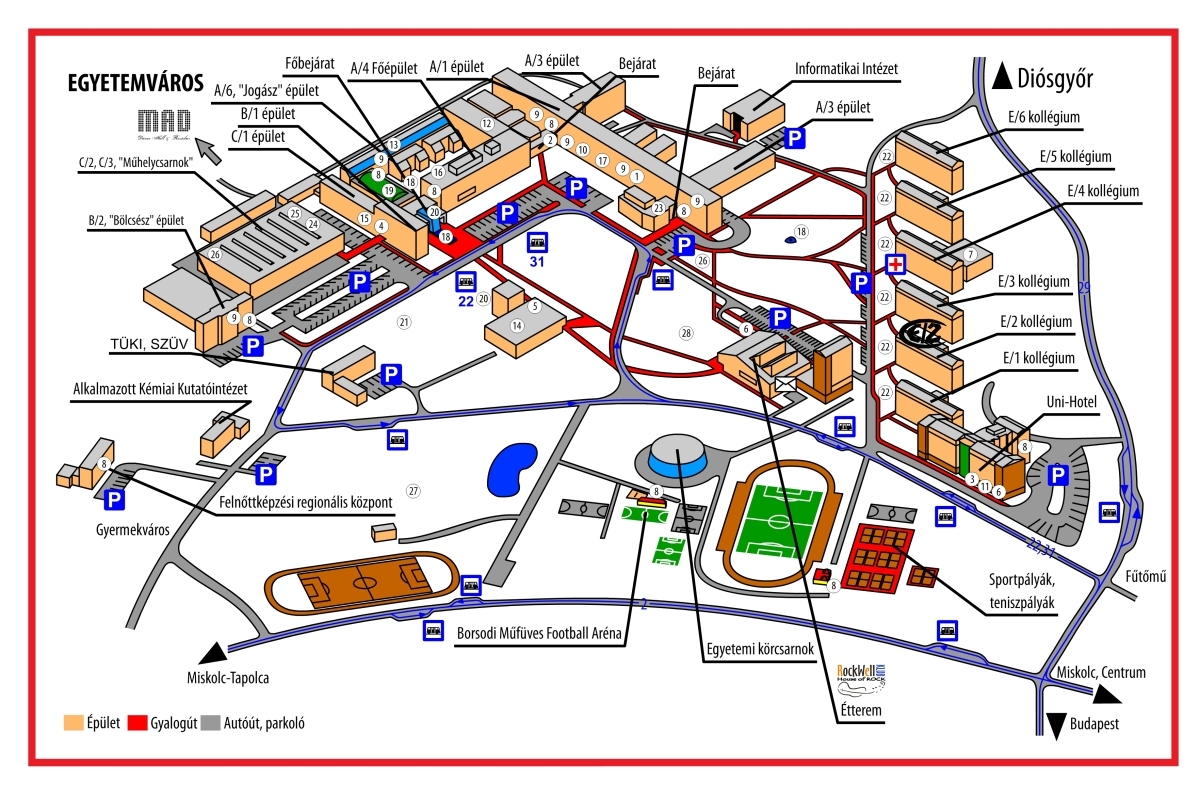 Egyetemi előadótermek, tantermekA Miskolci Egyetem előadótermeip=pad, s=sötétíthető, f=filmvetítő; *: megállapodás szerinti felosztás A III. és a XXX. előadókban filctoll is használható !A Miskolci Egyetem tantermeiAz A1 III. emeleti termeiben filctoll is használható; az SZK termeiben kizárólag az!Első évfolyamosok tanulmányi névsoraAnyagmérnök BSc szak nappali tagozatos hallgatóiVegyészmérnök  BSc szak nappali tagozatos hallgatóiAnyagmérnök BSc szak levelező tagozatos hallgatóiLBSc1 TanulókörAnyagmérnök MSc szak nappali tagozatos hallgatóiAnyagmérnök MSc szak levelező tagozatos hallgatóiKohómérnök MSc szak levelező tagozatos hallgatóiAnyagmérnök MSc szak – angol nyelvű képzés – nappali tagozatos hallgatóifélév3. félév5. félévKohómérnök MSc szak – angol nyelvű képzés – nappali tagozatos hallgatóifélév3. félévDoktorandusz HallgatókNappali tagozat1. szemeszter3. szemeszter5. szemeszter7. szemeszterDoktorandusz HallgatókLevelező tagozatDoktorandusz HallgatókKülföldi doktoranduszok, nappali tagozatA kiadvány adataiNévBeosztásTelefonE-mailHelyProf. Dr. Palotás Árpád Bencedékán, egyetemi tanár20-11arpad.palotas@uni-miskolc.huC/1. 108.Dr. Szabó Tamás Józsefdékánhelyettes,egyetemi docens15-36tamas.szabo.mak@uni-miskolc.huC/1. 106.Dr. Mende Tamástanulmányi és beiskolázási dékánhelyettes,egyetemi docens15-40tamas.mende@uni-miskolc.huB/1. 4.Balázsdi-Szabó Gabriellatanulmányi szakértő20-72rekkdhpg@uni-miskolc.huC/1. 105.Erdélyi-Rajhárd Bettinagazdasági szakértő10-23, 46/565091bettina.rajhard@uni-miskolc.huC/1. 108.Roneczné Ambrus-Tóth Juditarculati szakértő10-24, 46/565090roneczne.judit@uni-miskolc.huC/1. 107.Solczi Ágnesnemzetközi képzési szakértő15-40femagika@uni-miskolc.huB/1. 215.Stumpf Évakari neptun felelős, mérnöktanár15-23tuzseva@uni-miskolc.huB/1. 404.Dr. Fejes Zsoltkari órarend felelős, egyetemi docens19-11kemfejes@uni-miskolc.huA old.A/2.mfsz.4.Dr. Czél GyörgyÓzdi képzés mentora, egyetemi tanár11-66femczel@uni-miskolc.huB/1. 202.NévBeosztásTelefonE-mailHelyProf. Dr. Mertinger Valériaintézetigazgató, egyetemi tanár15-45femvali@uni-miskolc.huB/1. 3.Veres Juditigazgatási ügyintéző15-3446/565201femtan@uni-miskolc.huB/1. 5.Angel Dávid Ádámdoktorandusz10-97femangel@uni-miskolc.huB/1. 113.Dr. Barkóczi Istvánc. egyetemi docensbarkoczi@fux.huB/1. 2.Dr. Barkóczy Péteregyetemi docens15-40fembarki@uni-miskolc.huB/1. 4.Dr. Baumli Péteregyetemi docens15-04peter.baumli@gmail.comB/1. 7.Dr. Benke Mártonegyetemi docens22-77fembenke@uni-miskolc.huB/1. 109.a.Dr. Buza Gáborc. egyetemi tanárbuza@bzaka.huBoda Sándorműszaki szolgáltató15-37fembodas@uni-miskolc.huC/2. fsz.Bubonyi Tamásdoktorandusz12-40fembubo@uni-miskolc.huC/1. 3D laborCzagány Mátédoktorandusz10-80femmatt@uni-miskolc.huC/1. 103.Dheeraj Varanasidoktorandusz15-69femvaranasi@uni-miskolc.huC/1. 111.Dallos Zsolttudományos segédmunkatárs23-81femdzs@uni-miskolc.huA/3. 316AEi Ei Khinedoktorandusz15-69eieikhine5511@gmail.comC/1. 111.Filep Ádámtudományossegédmunkatárs12-40femfilep@uni-miskolc.huC/1. 3D laborProf. Dr. Gácsi Zoltánegyetemi tanár15-41femtangz@uni-miskolc.huB/1. 2.Dr. Gergely Grétaegyetemi docens15-63femgreta@uni-miskolc.huB/1. 108.b.Gyökér Zoltán Dáviddoktorandusz10-80femzoltan@uni-miskolc.huC/1. 103.Hamid Lahmaididoktorandusz15-69elahmaidi@gmail.comC/1. 111.Hlavács Adrienntudományossegédmunkatárs10-97femhadri@uni-miskolc.huB/1. 113.Dr. Imre Józsefegyetemi magántanárB/1. 2.Prof. Dr. Kaptay Györgyegyetemi tanárkutatócsoport vezető15-47kaptay@hotmail.comB/1. 102.Kárpáti Viktortanszéki mérnök15-61femkv@uni-miskolc.huB/1. 103.Kassab Al-Omaridoktorandusz15-04kassabalomari992@gmail.comKazup Ágotatanszéki mérnök10-97femagota@uni-miskolc.huB/1. 113.Kiss Balázs Pétertanszéki mérnök17-49femkbp@uni-miskolc.huE/3.Dr. Koncz-Horváth Dánieltudományos munkatárs15-63femkhd@uni-miskolc.huB/1. 108.b.Korózs Józsefdoktorandusz15-61femkorozs@uni-miskolc.huB/1.103.Kovács Árpádmérnöktanár10-99femkov@uni-miskolc.huB/1. 112.Dr. Kovács Sándoradjunktus15-38femkovac@uni-miskolc.huB/1. 107.Dr. Körtesi Péter egyetemi docens15-40pkortesi@gmail.comB/1. 4.Prof. Dr. Krallics Györgyegyetemi tanár15-38femkgy@uni-miskolc.huB/1. 107.Mahmood Hasan Dakhil Alhafadhidoktorandusz15-69femmahmood@uni-miskolc.huC/1. 111.Manoj Kumar Paldoktorandusz15-69Fempal85@uni-miskolc.huC/1. 111.Márkus Zoltánnéműszaki szolgáltató15-46femaniko@uni-miskolc.huB/1. 115/a.Mekler Csabatanszéki mérnök17-49femmcs@uni-miskolc.huE/3.Dr. Mende Tamásegyetemi docens15-40tamas.mende@uni-miskolc.huB/1. 4.Dr. Mikó Tamástudományos munkatárs22-21femmiko@uni-miskolc.comB/1. 12.a.Pethő Dánieldoktorandusz10-97femdani@uni-miskolc.huB/1. 113.Puskás Csaba Sándortanszéki mérnök15-38fempcs@uni-miskolc.huB/1. 107.Dr. Roósz Andrásprofesszor emeritus15-43femroosz@uni-miskolc.huB/1. 6.Sályi Zsoltdoktorandusz10-97femsalyi@uni-miskolc.huB/1. 113.Sepsi Mátédoktorandusz12-40femsepsi@uni-miskolc.huC/1. 3D laborSomlyai-Sipos Lászlódoktorandusz10-80femsomlyai@uni-miskolc.huC/1. 103.Szabó Dáviddoktorandusz10-97femdavid90@uni-miskolc.huB/1. 113.Dr. Szűcs Mátétudományos munkatárs15-38femszmat@uni-miskolc.huB/1. 107.Talgotra Arjun Kumardoktorandusz15-42arjuntalgotra11@gmail.comB/1. 109.Dr. Tranta Ferencny. egyetemi docens15-39femtran@uni-miskolc.huB/1. 1.Dr. Veres Zsoltegyetemi docens15-04femvezso@uni-miskolc.huB/1. 7.Végh Ádámdoktorandusz15-61femvegh@uni-miskolc.huB/1.103.Dr. Zupkó Istvánny. egyetemi docens15-38minzi@uni-miskolc.huB/1. 107.NévBeosztásTelefonE-mailHelyProf. Dr. Kaptay Györgyegyetemi tanár,kutatócsoport vezető15-47kaptay@hotmail.comB/1. 102.Bodnárné Nyári Napsugárműszaki ügyintéző15-46bodnarsugi@gmail.comB/1. 115/a.Dr. Czél Györgynétudományos főmunkatárs15-06fekjd@uni-miskoc.huC/1 102.Karacs Gábortudományos segédmunkatárs10-80femkg@uni-miskolc.huC/1. 103.Kissné Dr. Svéda Máriatudományos főmunkatárs15-06femmaria@uni-miskolc.huC/1. 102.Kovács Jenőtudományos segédmunkatárs23-20femkjeno@uni-miskolc.huB/1. 11.Dr. Nagy Erzsébettudományos főmunkatárs15-42femzsofi@uni-miskolc.huB/1. 111.a.Dr. Rónaföldi Arnoldc. egyetemi tanár23-20rarnold@digikabel.huB/1. 11.Dr. Sycheva Annatudományos főmunkatárs15-06a.sycheva@uni-miskolc.huC/1. 102.NévBeosztásTelefonE-mailHelyProf. Dr. Palotás Árpád Benceintézetigazgató, egyetemi tanár15-52, 46/565106arpad.palotas@uni-miskolc.huB/1. 404/a.Báthory CsongorPhD hallgató, tanszéki mérnök15-74tuzcsongor@uni-miskolc.huB/1. 411.Prof. Dr. Deák Csabakancellár, egyetemi tanár10-07kancellar@uni-miskolc.huA/4. 132.Dinh Phi TruongPhD student15-54tuzdinh@uni-miskolc.huB/1. 414.Dr. Dobó Zsolttudományos munkatárs15-53zsolt.dobo@uni-miskolc.huB/1. 405.Garami Attiladoktorjelölt15-29attila.garami@uni-miskolc.huB/1. 407.Hafner Zsoltnéhivatalsegéd15-23tuzadmin@uni-miskolc.huB/1. 404.Hanna ZakiyyaPhD student15-74hannazakiyya@unesa.ac.idB/1. 411.Hegedűs BalázsMSc hallgató,tanszéki mérnök15-23hegedus.balazs@uni-miskolc.huB/1. 404.Dr. Kállay András Arnoldadjunktus15-53tuzaak@uni-miskolc.hu B/1. 405.Prof. Dr. Kékesi Tamástudományos és nemzetközi rektorhelyettes, egyetemi tanár15-62kekesi@uni-miskolc.huB/1. 401.Dr. Kovács Helgatudományos munkatárs15-25kovacs.helga@uni-miskolc.huB/1. 406.Kondás Bélac. egyetemi docenskondas.bela@uni-miskolc.hu Koós Tamás Lászlótanszéki mérnök15-74koos.tamas@uni-miskolc.huB/1. 411.Mai Duc ThuanPhD student15-74tuzthuan@uni-miskolc.huB/1. 411.Mentes DóraPhD hallgató15-74tuzdora@uni-miskolc.huB/1. 411.Dr. Nagy Gábortanszéki mérnök15-62nagy.gabi@uni-miskolc.huB/1. 403.Orosz-Fórizs Nóraigazgatási ügyintéző15-33tuznora@uni-miskolc.huB/1. 404.Dr. Póliska Csabaegyetemi docens15-29tuzcsaba@uni-miskolc.huB/1. 407.Sajti Zoltánműszaki szakalkalmazott15-74sajti.zoltan@uni-miskolc.huB/1. 411.Sebe EmesePhD hallgató15-54sebe.emese@uni-miskolc.huB/1. 414.Stumpf Évamérnök tanár15-23,46/565108stumpf.eva@uni-miskolc.huB/1. 404.Dr. Szemmelveisz Tamásnéegyetemi docens15-26tuzszemt@uni-miskolc.huB/1. 409.Dr. Szemmelveisz Tamásc. egyetemi docens15-26tamas.szemmelveisz@uni-miskolc.huB/1. 409.Prof. Dr. Szűcs IstvánProfessor Emeritus15-24,46/565104tuzsi@uni-miskolc.huB/1. 408.Dr. Wopera Lászlónéc. egyetemi tanár15-25tuzdb@uni-miskolc.huB/1. 406.NévBeosztásTelefonE-mailHelyProf. Dr. Viskolcz Béla intézetigazgató, egyetemi tanár12-44,      46/565373bela.viskolcz@uni-miskolc.huA old. A/2.mfsz.1Simonné Halász Ritaigazgatási ügyintéző13-4246/565114simonne.rita@uni-miskolc.huA old.A/2.mfsz.1.Vanczákné Kocsis Juditigazgatási ügyintéző13-4246/565114kemadmin@uni-miskolc.huA old.A/2.mfsz.1.Apróné Dr. Török Ibolyatudományos munkatárs13-4246/565114kemito@uni-miskolc.huA old.A/2.mfsz.1.Dr. Bánhidi Olivérc. egyetemi tanár19-17akmbo@uni-miskolc.huB old.A/2.mfsz.-11..Dr. Bárány Sándorprofessor emeritus11-41, 46/565110akmbsab@uni-miskolc.huB old.A/2.mfsz.3.Dr. Csizmadia G. ImreMTA külső tagja13-42icsizmad@hotmail.comB old.A/2.mfsz.2.Császárné Türk Ilonasegédlaboráns13-42kemili@uni-miskolc.huA.old.A/2.mfsz.12.Dubniczky Tiborműszerész13-46fkmdtibi@uni-miskolc.huB old.A/2.mfsz.13Dr. Fejes Zsoltegyetemi docens19-11kemfejes@uni-miskolc.huA old.A/2.mfsz.4.Dr. Fiser Bélatudományos munkatárs13-42fiser.bela@gmail.comB old.A/2.mfsz.2.Dr. Harkai Anikótanszéki mérnök13-42kemhao@uni-miskolc.huA old. A/2.mfsz.1.Hutkainé Göndör Zsuzsannamérnöktanár11-85fkmhut@uni-miskolc.huA old. A/2. mfsz.10.Kiss Bálint Gábordoktorandusz/tanszéki mérnök13-37kemkissb@uni-miskolc.huA old.A/2.mfsz.3.Dr. Kocsis Évatudományos munkatárs13-42kemeva@uni-miskolc.huA old.A/2.mfsz.1.Dr. Lakatos Jánosegyetemi docens13-73mtasotak@uni-miskolc.huB old.A/2.mfsz.7.Dr. Mogyoródy Ferencadjunktus13-40fkmmf@uni-miskolc.huA old.A/2.mfsz.11Dr. Muránszky Gáboregyetemi docens 19-11kemmug@uni-miskolc.huA old.mfsz. 4.Dr. Németh Zoltántudományos munkatárs13-80kemnemet@uni-miskolc.huB old.A/2.mfsz. 8.Dr. Oláh Zoltánegyetemi docens13-42kemolahz@uni-miskolc.huB old. A/2.mfsz. 4.Óvári Zoltánnéműszaki szolgáltató13-42kemadmin@uni-miskolc.huA old.A/2.mfsz.13.Prekob Ádám doktorandusz/tanszéki mérnök13-48kempadam@uni-mikolc.huA old.A/2.mfsz.8.Dr. Rágyanszki Anitatudományos munkatárs13-37anita8602@gmail.comB old.A/2.mfsz.2.Reizer Edinadoktorandusz/tanszéki segédmunkatárs13-42reizeredina@gmail.comB old. A/2.mfsz. 1Rózsa Zsófia Borbáladoktorandusz /tudomá-nyos segédmunkatárs13-37kemzsofi@uni-miskolc.huA old.A/2.mfsz.3.Sikora Emőkedoktorandusz/tanszéki mérnök13-48kemsik@uni-miskolc.huA old.A/2.mfsz.8.Ökrész Lászlótanszéki mérnök13-42kemlok@uni-miskolc.huA old.A/2.mfsz 1.Dr. Szanyi Ágnestudományos munkatárs13-42kemszagi@uni-miskolc.huA old.A/2.mfsz 1.Dr. Szőri-Dorogházi Emmatudományos munkatárs13-42kemszdoe@uni-miskolc.huB old.A/2.mfsz.4.Dr. Szőri Milánegyetemi docens13-37milan.szori@uni-miskolc.huA old.A/2.mfsz.3.Dr. Tokajiné Pestenácz Anikótudományos munkatárs13-42kemaniko@uni-miskolc.huA old.A/2.mfsz.1.Dr. Váradi Csabatudományos munkatárs13-42csaba.varadi22@gmail.comB old.A/2.mfsz.4.Dr. Vanyorek Lászlóegyetemi docens13-48kemvanyi@uni-miskolc.huA old.A/2.mfsz.8.NévBeosztásTelefonE-mailHelyFarkas Lászlótanszékvezető, c. egyetemi docens48/511276laszlo.farkas@borsodchem.euB old.A/2.mfsz.2.NévBeosztásTelefonE-mailHelyDr. Gál Tivadartanszékvezető, c. egyetemi tanár13-42drgaltivadar@gmail.comB old.A/2.mfsz.2.NévBeosztásTelefonE-mailHelyProf. Dr. Mizsey Pétertanszékvezető, egyetemi tanár11-85kemizsey@uni-miskolc.huA old. A/2.mfsz.10.NévBeosztásTelefonE-mailHelyDr. Kocserha Istvánegyetemi docens, intézetigazgató15-60fempityu@uni-miskolc.huB/1. 208.Abdelfattah Mohamed MostafadoktoranduszMadatow@yahoo.comB/1. 211.Almási Péterműszaki szolgáltató16-62polpeter@uni-miskolc.huB/1. 212.Ali Ibrahim Moslemdoktoranduszqkoal.76@uni-miskolc.huAsztalos Flórakutató16-62femflora@uni-miskolc.huB/1. 212.Dr. Bárczy Pálprofessor emeritus15-35, 46/565098kpi@uni-miskolc.hu, pal.barczy@admatis.comB/1. 203.Prof. Dr. Czél Györgyegyetemi tanár11-66femczel@uni-miskolc.huB/1. 202.Fadoul Mohammed Ibrahim Jamal Eldindoktorandusz23-77jamalfadoul@gmail.comB/1. 205.Gál Károlyműszaki szolgáltató23-92tuzgal@uni-miskolc.huC/2. V. hajó GalériaGerezgiher Alula Gebresas doktoranduszgebresas@gmail.comDr. Géber Róbertadjunktus24-24femgeber@uni-miskolc.huB/1. 204.Prof. Dr. Gömze A. Lászlóegyetemi tanár15-66femgomze@uni-miskolc.huB/1. 206.Hamza Alexandraműszaki szolgáltató16-62femhamza@uni-miskolc.huB/1. 212.Kanokon Nuilekdoktorandusz20-74k.nuilek@gmail.comB/1. 214.Kiss Attilakutató16-62femkissa@uni-miskolc.huB/1. 212.Kurovics Emesedoktorandusz23-77fememese@uni-miskolc.huB/1. 205.Márkus Zoltánműszaki szolgáltató15-37polmzoli@uni-miskolc.huC/2. V. hajóProf. Dr. Marossy Kálmánprofessor emeritus15-64,48/511524polkal01@uni-miskolc.hu B/1. 215.Patcharapon Somdeedoktorandusz20-74somdee_patch@hotmail.comB/1. 214.Román Krisztinadoktorandusz20-74polkrisz@uni-miskolc.huB/1. 214.Sassi Meriemdoktoranduszsassi90meriem@gmail.comDr. Simon Andreaegyetemi docens24-24femandi@uni-miskolc.huB/1. 204.Solczi Ágnesigazgatási ügyintéző főtanácsos15-16, 46/56510246/365924femagika@uni-miskolc.huB/1. 215.Dr. Szabó Tamás Józsefegyetemi docens15-36polsztam@uni-miskolc.huB/1. 215.Dr. Szabóné Dr. Kollár Mariannegyetemi docens20-74femmaja@uni-miskolc.huB/1. 214.Tamási Kingatudományos segédmunkatárs20-74polkinga@uni-miskolc.huB/1. 214.Tasnádi Ildikóműszaki szolgáltató15-35poltildi@uni-miskolc.huB/1. 203.Udvardi Belladoktorandusz20-74fembella@uni-miskolc.huB/1. 214.NévBeosztásTelefonE-mailHelyDr. Török Bélaintézetigazgató,egyetemi docens15-01bela.torok@uni-miskolc.huB/1. 303.Zsarnainé Gáthi Gabriellaigazgatási ügyintéző15-5546/565122metont@uni-miskolc.huB/1. 311/a.Prof. Dr. Farkas Ottóprofessor emeritus23-15drfarkas.otto@chello.huB/1. 301.Ferenczi Tibormérnöktanár19-78femft@uni-miskolc.huC/2. V. 1.em.Fortuna Lászlóc. egyetemi docens15-14metont@uni-miskolc.huB/1. 302.Dr. Grega Oszkárc. egyetemi tanár30/3995573gregadroszkar@gmail.comSimon Sándor terem C/1. ép. II. em.Dr. Kiss Lászlóc. egyetemi docens20/5136216drkisslaszlo1@t-online.huSimon Sándor terem C/1. ép. II. em.Dr. Hári Lászlóny. főiskolai tanár 30/2047798harilaszlo50@gmail.comSimon Sándor terem C/1. ép. II. em.Lassú Gábortanszéki mérnök15-73feklassu@uni-miskolc.huB/1. 308.Dr. Móger Róbertfőiskolai docens, Vas- és Acélmetallurgiai (ISD Dunaferr) intézeti tanszékvezető 25/58418030/3437137moger.robert@uni-miskolc.huSimon Sándor terem C1 ép. II. em.Dr. Szabó Gáboradjunktus16-56szabogabor@uni-miskolc.huB/1. 310.Prof. Dr. Török Tamásegyetemi tanár15-14fektt@uni-miskolc.huB/1. 302.NévBeosztásTelefonE-mailHelyDr. Varga Lászlóegyetemi docens, intézetigazgató19-95  20/3445130ontvlaci@uni-miskolc.huB/1. 304. és C/2 ép. V. hajó II. em.Zsarnainé Gáthi Gabriellaigazgatási ügyintéző15-5546/565122metont@uni-miskolc.huB/1. 311/a.Dr. Bárdos Andrásc. egyetemi docensAndras.Bardos@yahoo.comBudavári Imremérnöktanár17-07ontbudai@uni-miskolc.huB/1. 307.Bubenkó Marianndoktorandusz17-84ontbm@uni-miskolc.huB/1. 306.Dr. Diószegi Attilac. egyetemi tanárAttila.Diószegi@jth.hj.seDr. Dúl Jenőc. egyetemi tanár17-84,46/369519ontdul@uni-miskolc.huB/1. 306 ill. C/2 V. h. Dr. Erdélyi János Péteregyetemi docens19-95 janos.erdelyi@uni-miskolc.huB/1. 304. és C/2 ép. V. hajó II. em.Dr. Fegyverneki Györgyc. egyetemi docens, Könnyűfém-öntészeti (NEMAK) intézeti tanszékvezető20/5552846gyorgy.fegyverneki@nemak.comB/1. 306.Halápi Dáviddoktorandusz19-78ontdavid@uni-miskolc.huC/2 ép. V. hajó I. em.Lucskai Zsoltműszaki szolgáltató19-77ontzsolt@uni-miskolc.huC/2. ép. V. hajó fsz.Dargai Viktóriatudományos segédmunkatárs19-95ontviki@uni-miskolc.huC/2. ép. V. hajó II. em.Gyarmati Gábordoktorandusz15-49ontgabor@uni-miskolc.huB1 ép. III. em. 304.Hudák Henriettadoktorandusz19-95ontheni@uni-miskolc.huC/2. ép. V. hajó II. em.Kéri Zoltántudományos segédmunkatárs19-95ontkeri@uni-miskolc.huC/2 ép. V. hajó II.. em.Kovács Tamás Zoltánműszaki szolgáltató19-77ontkov@uni-miskolc.huC2 ép. V. hajó fsz.Dr. Kulcsár Tiboradjunktus16-56kulcsar@uni-miskolc.huC/2 ép. V hajó II. em.Dr. Lukács Sándorc. egyetemi docensontesz@gmail.comMende-Tokár Monikatanársegéd, duális képzési felelős17-36ontmoni@uni-miskolc.huB/1. 305.Dr. Mikóné Mádi Lauradoktorandusz17-36ontlaura@uni-miskolc.huB/1. 305.Dr. Molnár Dánielegyetemi docens17-07ontmdani@uni-miskolc.huB/1. 307.Dr. Pintér Richárd c. egyetemi docens30/7670116richard.pinter@t-online.huSándor Balázs Józseftudományos segédmunkatárs19-95ontbali@uni-miskolc.huC/2 ép. V. hajó II. em.Dr. Szabó Richárdc. egyetemi docensr.szabo@preccast.huDr. Tóth Leventeny. egyetemi docenstoth.levente35@upcmail.huNeptun kódTantárgyKreditMAKKEM218B(L)Általános és szervetlen kémia5MAKFKT225B(L)Fémtan 4MAKKSZ218B(L)Kerámiatan4MAKPOL228B(L)Polimertan4MAKETT301B(L)Energiafelszabadítás és -átalakítás2MAKFKT101B(L)Anyagszerkezeti vizsgálat2Összesen:211. félév1. félév1. félév1. félév1. félév1. félév1. félévNEPTUN kódTárgyKrEGYSZTárgyfelelősGEMAN011BMatematika I.633KDr. Varga PéterGEFIT051BFizika alapjai220GYDr. Majár JánosMAKKEM218BÁltalános és szervetlen kémia532KDr. Murányszky GáborGEAGT104BÁbrázoló geometria422KÓváriné Dr. Balajti ZsuzsannaMAKPOL226BAnyagszerkezettan532KDr. Bárczy PálMAKPOL227BAnyagvizsgálat422KDr. Czél GyörgyMAKETT300BTudományos munka informatikai alapjai202GYDr. Palotás Árpád BenceSzabadon választott I.*220BIdegen nyelv002GYDr. Petrasovszky AnnaÖsszesen:3017152. félév2. félév2. félév2. félév2. félév2. félév2. félév2. félévNEPTUN kódTárgyKrEGYSZTárgyfelelősGEMAN012BMatematika II.633KDr. Varga PéterGEFIT056BFizika I.422KDr. Majár JánosMAKKEM222-17-BFizikai kémia523KDr. Viskolcz BélaGEGET224BGéprajz, gépelemek422KDr. Sarka FerencMAKKEM229BSzerves kémia422KDr. Fejes ZsoltMAKFKT102BFázisdiagramok321KDr. Roósz AndrásAJPJT11KO1NBMérnöki jog 220GYDr. Leszkoven LászlóMAKFKT104BKülönleges anyagok220BDr. Gergely GrétaSzabadon választott II.220BETTES2AK1Testnevelés002ADr. Főnyedi GáborIdegen nyelv002GYDr. Petrasovszky AnnaÖsszesen:3219173. félév3. félév3. félév3. félév3. félév3. félév3. félév3. félévNEPTUN kódTárgyKrEGYSZTárgyfelelősGEFIT057BFizika II.422KDr. Majár JánosGEMET266BMechanika422KDr. Szirbik Sándor MátyásMAKFKT225BFémtan 431KDr. Mertinger ValériaMAKKEM231BAnalitikai kémia422KDr. Lakatos JánosMAKETT301BEnergiafelszabadítás és -átalakítás220KDr. Kovács HelgaMAKKSZ218BKerámiatan431KDr. Gömze A. LászlóMAKPOL228BPolimertan431KDr. Szabó TamásMAKKSZ231BCAD alapjai321GYDr. Erdélyi JánosMAKKSZ241BElektrotechnika-ipari méréstechnika alapjai422KDr. Kocserha IstvánETTES1AK2Testnevelés002ADr. Főnyedi GáborIdegen nyelv002GYDr. Petrasovszky AnnaÖsszesen:3321164. félév4. félév4. félév4. félév4. félév4. félév4. félév4. félévNEPTUN kódTárgyKrEGYSZTárgyfelelősMAKETT302BKemencék és tüzelőberendezéseik220KDr. Póliska CsabaMAKETT303BHőtani számítások202GYDr. Kállay András ArnoldMAKFKT103BFémek alakadása303GYDr. Szabó GáborMAKFKT101BAnyagszerkezeti vizsgálat222KDr. Benke MártonMAKFKT105BMérnöki számítások312GYDr. Krallics GyörgyMAKFKT267BNano-jelenségek321KDr. Kaptay GyörgyETTES2AK2Testnevelés002ADr. Főnyedi GáborIdegen nyelv002GYDr. Petrasovszky AnnaSzabadon választott III.220BÖsszesen:179145. félév5. félév5. félév5. félév5. félév5. félév5. félévNEPTUN kódTárgyKrEGYSZTárgyfelelősMAKMET105BMérnöki kommunikáció202KDr. Török BélaMAKFKT268-17-BNanotechnológiák321GYDr. Baumli PéterGTVVE6050BVezetéselmélet220BDr. Kunos IstvánMAKETT304BHulladékhasznosítás220KDr. Kékesi TamásSzabadon választott IV.220BMAKDH207BNyári szakmai gyakorlat*0040Bspecializáció-/témavezetőÖsszesen:118436. félév6. félév6. félév6. félév6. félév6. félév6. félévNEPTUN kódTárgyKrEGYSZTárgyfelelősMAKMKT214-17-BMinőségügy220KDr. Palotás Árpád BenceMAKKEM232-17-BKörnyezetvédelem321KDr. Bánhidi OlivérMAKMET104BTermeléskontrolling 312GYDr. Török BélaMIAN06SZNYMABSMINE06SZNYMABSMűszaki idegennyelv - angol
Műszaki idegennyelv - német202BDobronyi EszterJuhász ÉvaSzabadon választott V.220BÖsszesen:12757. félév7. félév7. félév7. félév7. félév7. félév7. félévNEPTUN kódTárgyKrEGYSZTárgyfelelősMAKDH209-17-BBSc Zárógyakorlat*0040Bspecializáció-/témavezetőlásd alábbSzakdolgozat15015GYspecializáció-/témavezetőÖsszesen:15055Szakdolgozatok tantárgykódjai szakterület szerintSzakdolgozatok tantárgykódjai szakterület szerintSzakdolgozatok tantárgykódjai szakterület szerintSzakdolgozatok tantárgykódjai szakterület szerintSzakdolgozatok tantárgykódjai szakterület szerintSzakdolgozatok tantárgykódjai szakterület szerintSzakdolgozatok tantárgykódjai szakterület szerintNEPTUN kódTárgyKrEGYSZModul neve MAKDH210BSzakdolgozat15015GYÁltalános anyagmérnök MAKFKT313BSzakdolgozat15015GYAnyagvizsgálat, minőségellenőrzés MAKETT269BSzakdolgozat15015GYEnergia- és hulladékhasznosítás MAKETT272BSzakdolgozat15015GYJárműipari anyagmérnök MAKMET103BSzakdolgozat15015GYJárműipari fémtechnológia MAKÖNT101BSzakdolgozat15015GYJárműipari öntészet MAKKSZ225BSzakdolgozat15015GYKerámia- és szilikáttechnológia MAKPOL237BSzakdolgozat15015GYPolimertechnológia MAKKEM270BSzakdolgozat15015GYVegyipari technológiaIdegen nyelvi tantárgykódokIdegen nyelvi tantárgykódokIdegen nyelvi tantárgykódokIdegen nyelvi tantárgykódokIdegen nyelvi tantárgykódokIdegen nyelvi tantárgykódokIdegen nyelvi tantárgykódokIdegen nyelvi tantárgykódokFvNEPTUN kódTárgyKrEGYSZTárgyfelelős1.MIAN01MABS-17Angol nyelv 1.002GYAngol nyelv: Dobronyi EszterNémet nyelv: Juhász ÉvaOlasz nyelv: Szokoli KatalinOrosz nyelv: Juhász ÉvaSpanyol nyelv: Havasiné Schultz Mária1.MINE01MABS-17Német nyelv 1.002GYAngol nyelv: Dobronyi EszterNémet nyelv: Juhász ÉvaOlasz nyelv: Szokoli KatalinOrosz nyelv: Juhász ÉvaSpanyol nyelv: Havasiné Schultz Mária1.MIOL01MABS-17Olasz nyelv 1.002GYAngol nyelv: Dobronyi EszterNémet nyelv: Juhász ÉvaOlasz nyelv: Szokoli KatalinOrosz nyelv: Juhász ÉvaSpanyol nyelv: Havasiné Schultz Mária1.MIOR01MABS-17Orosz nyelv 1.002GYAngol nyelv: Dobronyi EszterNémet nyelv: Juhász ÉvaOlasz nyelv: Szokoli KatalinOrosz nyelv: Juhász ÉvaSpanyol nyelv: Havasiné Schultz Mária1.MISP01MABS-17Spanyol nyelv 1.002GYAngol nyelv: Dobronyi EszterNémet nyelv: Juhász ÉvaOlasz nyelv: Szokoli KatalinOrosz nyelv: Juhász ÉvaSpanyol nyelv: Havasiné Schultz Mária2.MIAN02MABS-17Angol nyelv 2.002GYAngol nyelv: Dobronyi EszterNémet nyelv: Juhász ÉvaOlasz nyelv: Szokoli KatalinOrosz nyelv: Juhász ÉvaSpanyol nyelv: Havasiné Schultz Mária2.MINE02MABS-17Német nyelv 2.002GYAngol nyelv: Dobronyi EszterNémet nyelv: Juhász ÉvaOlasz nyelv: Szokoli KatalinOrosz nyelv: Juhász ÉvaSpanyol nyelv: Havasiné Schultz Mária2.MIOL02MABS-17Olasz nyelv 2.002GYAngol nyelv: Dobronyi EszterNémet nyelv: Juhász ÉvaOlasz nyelv: Szokoli KatalinOrosz nyelv: Juhász ÉvaSpanyol nyelv: Havasiné Schultz Mária2.MIOR02MABS-17Orosz nyelv 2.002GYAngol nyelv: Dobronyi EszterNémet nyelv: Juhász ÉvaOlasz nyelv: Szokoli KatalinOrosz nyelv: Juhász ÉvaSpanyol nyelv: Havasiné Schultz Mária2.MISP02MABS-17Spanyol nyelv 2.002GYAngol nyelv: Dobronyi EszterNémet nyelv: Juhász ÉvaOlasz nyelv: Szokoli KatalinOrosz nyelv: Juhász ÉvaSpanyol nyelv: Havasiné Schultz Mária3.MIAN03MABS-17Angol nyelv 3.002GYAngol nyelv: Dobronyi EszterNémet nyelv: Juhász ÉvaOlasz nyelv: Szokoli KatalinOrosz nyelv: Juhász ÉvaSpanyol nyelv: Havasiné Schultz Mária3.MINE03MABS-17Német nyelv 3.002GYAngol nyelv: Dobronyi EszterNémet nyelv: Juhász ÉvaOlasz nyelv: Szokoli KatalinOrosz nyelv: Juhász ÉvaSpanyol nyelv: Havasiné Schultz Mária3.MIOL03MABS-17Olasz nyelv 3.002GYAngol nyelv: Dobronyi EszterNémet nyelv: Juhász ÉvaOlasz nyelv: Szokoli KatalinOrosz nyelv: Juhász ÉvaSpanyol nyelv: Havasiné Schultz Mária3.MIOR03MABS-17Orosz nyelv 3.002GYAngol nyelv: Dobronyi EszterNémet nyelv: Juhász ÉvaOlasz nyelv: Szokoli KatalinOrosz nyelv: Juhász ÉvaSpanyol nyelv: Havasiné Schultz Mária3.MISP03MABS-17Spanyol nyelv 3.002GYAngol nyelv: Dobronyi EszterNémet nyelv: Juhász ÉvaOlasz nyelv: Szokoli KatalinOrosz nyelv: Juhász ÉvaSpanyol nyelv: Havasiné Schultz Mária4.MIAN04MABS-17Angol nyelv 4.002GYAngol nyelv: Dobronyi EszterNémet nyelv: Juhász ÉvaOlasz nyelv: Szokoli KatalinOrosz nyelv: Juhász ÉvaSpanyol nyelv: Havasiné Schultz Mária4.MINE04MABS-17Német nyelv 4.002GYAngol nyelv: Dobronyi EszterNémet nyelv: Juhász ÉvaOlasz nyelv: Szokoli KatalinOrosz nyelv: Juhász ÉvaSpanyol nyelv: Havasiné Schultz Mária4.MIOL04MABS-17Olasz nyelv 4.002GYAngol nyelv: Dobronyi EszterNémet nyelv: Juhász ÉvaOlasz nyelv: Szokoli KatalinOrosz nyelv: Juhász ÉvaSpanyol nyelv: Havasiné Schultz Mária4.MIOR04MABS-17Orosz nyelv 4.002GYAngol nyelv: Dobronyi EszterNémet nyelv: Juhász ÉvaOlasz nyelv: Szokoli KatalinOrosz nyelv: Juhász ÉvaSpanyol nyelv: Havasiné Schultz Mária4.MISP04MABS-17Spanyol nyelv 4.002GYAngol nyelv: Dobronyi EszterNémet nyelv: Juhász ÉvaOlasz nyelv: Szokoli KatalinOrosz nyelv: Juhász ÉvaSpanyol nyelv: Havasiné Schultz MáriaAnyagvizsgálat, minőségellenőrzés specializációAnyagvizsgálat, minőségellenőrzés specializációAnyagvizsgálat, minőségellenőrzés specializációAnyagvizsgálat, minőségellenőrzés specializációAnyagvizsgálat, minőségellenőrzés specializációAnyagvizsgálat, minőségellenőrzés specializációAnyagvizsgálat, minőségellenőrzés specializációAnyagvizsgálat, minőségellenőrzés specializációAnyagvizsgálat, minőségellenőrzés specializációFvNEPTUN kódTárgyKrEGYSZTárgyfelelősZV tárgy4MAKFKT270-17-BMetallográfia403GYDr. Barkóczy PéterZV4MAKFKT108BRoncsolásmentes anyagvizsgálat613KDr. Mikó Tamás 4MAKKEM121BMűszeres analitika622KDr. Muránszky Gábor 5MAKFKT112BMérések megfelelőssége412GYDr. Mikó Tamás5MAKFKT109BElektronmikroszkópia622KDr. Gergely GrétaZV5MAKFKT110BFémtani mérések622KDr. Veres Zsolt6MAKFKT113BDiffrakciós módszerek622KDr. Benke MártonZV6MAKETT111BReklamációkezelés320KKondás Béla7MAKFKT119BFémes szerkezeti anyagok320KDr. Mertinger ValériaZV7MAKMKT524BJárműipari minőségbiztosítás421KDr. Deák CsabaZV7MAKFKT118BEsettanulmányok302GYDr. Mertinger ValériaÖsszesen511619Járműipari anyagmérnök specializációJárműipari anyagmérnök specializációJárműipari anyagmérnök specializációJárműipari anyagmérnök specializációJárműipari anyagmérnök specializációJárműipari anyagmérnök specializációJárműipari anyagmérnök specializációJárműipari anyagmérnök specializációJárműipari anyagmérnök specializációFvNEPTUN kódTárgyKrEGYSZTárgyfelelősZV tárgyZV tárgy4MAKFKT107BÖntött ötvözetek fémtana és hőkezelése622KDr. Mende TamásZVZV4MAKFKT106BKéplékenyalakítás alapjai320KDr. Krállics György5MAKPOL105BElasztomerek421GYDr. Szabóné Dr. Kollár MariannZVZV5MAKETT102BAkkumulátorok és korszerű energiatárolás320KDr. Dobó ZsoltZVZV5MAKFKT111BJárműipari lemezgyártás, lapos és profiltermék hengerlés430KDr. Szabó Gábor6MAKPOL106BMűanyag feldolgozás933KDr. Czél György6MAKKSZ108BFunkcionális kerámiák421KDr. Kocserha IstvánZVZV6MAKFKT116BVas- és fémötvözetek hőkezelése430KDr. Gácsi Zoltán7MAKPOL107BPolimer-kompozitok311KDr. Szabó TamásZVZV7MAKFKT119BFémes szerkezeti anyagok320KDr. Mertinger ValériaZVZV7MAKMKT524BJárműipari minőségbiztosítás421KDr. Palotás Árpád Bence7MAKFKT118BEsettanulmányok302GYDr. Mertinger Valéria7MAKMET118BFelületkezelés és bevonattechnológiák622GYDr. Török TamásÖsszesen562613Járműipari fémtechnológia specializációJárműipari fémtechnológia specializációJárműipari fémtechnológia specializációJárműipari fémtechnológia specializációJárműipari fémtechnológia specializációJárműipari fémtechnológia specializációJárműipari fémtechnológia specializációJárműipari fémtechnológia specializációJárműipari fémtechnológia specializációFvNEPTUN kódTárgyKrEGYSZTárgyfelelősZV tárgyZV tárgy4MAKFKT106BKéplékenyalakítás alapjai320KDr. Krállics György4MAKMET112BAlapanyagok előkészítési technológiái430KDr. Móger Róbert4MAKMET111BJárműipari alapanyaggyártási technológiák320KDr. Szabó Gábor5MAKMET113BAcélmetallurgia I.430KDr. Török BélaZVZV5MAKMET116BKönnyű és színesfémtechnológiák320KDr. Kékesi Tamás5MAKFKT111BJárműipari lemezgyártás, lapos és profiltermék hengerlés430KDr. Szabó GáborZVZV5MAKMET114BJárműipari Fémtechnológia gyakorlati alkalmazásai I.604GYDr. Szabó Gábor6MAKMET117BAcélmetallurgia II.320KDr. Szabó GáborZVZV6MAKFKT115BTérfogatalakító eljárások és gépi berendezéseik430KDr. Szűcs Máté ZVZV6MAKFKT116BVas- és fémötvözetek hőkezelése430KDr. Gácsi ZoltánZVZV6MAKFKT117BJárműipari Fémtechnológia gyakorlati alkalmazásai II.604GYDr. Szűcs Máté 7MAKFKT119BFémes szerkezeti anyagok320KDr. Mertinger ValériaZVZV7MAKFKT279-17-BTechnológiai folyamatok szimulációja403GYDr. Kovács Sándor7MAKMET118BFelületkezelés és bevonattechnológiák622GYDr. Török Tamás7MAKMKT524BJárműipari minőségbiztosítás421KDr. Deák CsbaÖsszesen612914Járműipari öntészet specializációJárműipari öntészet specializációJárműipari öntészet specializációJárműipari öntészet specializációJárműipari öntészet specializációJárműipari öntészet specializációJárműipari öntészet specializációJárműipari öntészet specializációJárműipari öntészet specializációFvNEPTUN kódTárgyKrEGYSZTárgyfelelősZV tárgy4MAKÖNT006BÖntészet alapjai320KDr. Molnár DánielZV4MAKÖNT304BÖntészet alapozó gyakorlat302GYDr. Molnár Dániel4MAKFKT107BÖntött ötvözetek fémtana és hőkezelése622KDr. Mende Tamás4MAKÖNT007BVas- és acélötvözetek metallurgiája320GYDr. Varga LászlóZV5MAKÖNT267BÖntészeti technológiák I.311KDr. Varga LászlóZV5MAKÖNT008BForma és magkészítés421KDr. Varga LászlóZV5MAKÖNT002-17-BKönnyűfém-ötvözetek metallurgiája311KMende-Tokár Monika5MAKÖNT009BÖntvényszerkesztés302KDr. Erdélyi János6MAKÖNT269BÖntészeti technológiák II.421KMende-Tokár MonikaZV6MAKÖNT270BNyomásos és kokilla öntés421KDr. Erdélyi JánosZV6MAKÖNT010BÖntödei gépek üzemtana320KFerenczi Tibor6MAKÖNT005-17-BÖntészeti automatizálási ismeretek412KDr. Erdélyi János6MAKÖNT003-17-BÖntvénytervezés és szimuláció412GYDr. Molnár Dániel7MAKMET118BFelületkezelés és bevonattechnológiák622GYDr. Török Tamás7MAKMKT524BJárműipari minőségbiztosítás421KDr. Palotás Árpád BenceÖsszesen572218Energia- és hulladékhasznosítás specializációEnergia- és hulladékhasznosítás specializációEnergia- és hulladékhasznosítás specializációEnergia- és hulladékhasznosítás specializációEnergia- és hulladékhasznosítás specializációEnergia- és hulladékhasznosítás specializációEnergia- és hulladékhasznosítás specializációEnergia- és hulladékhasznosítás specializációEnergia- és hulladékhasznosítás specializációFvNEPTUN kódTárgyKrEGYSZTárgyfelelősZV tárgy4MAKETT101BEnergiahordozók622KDr. Kovács HelgaZV4MAKKSZ101BSzilikáttechnológiák421GYDr. Géber Róbert4MAKKEM121BMűszeres analitika622KDr. Muránszky Gábor 5MAKETT102BAkkumulátorok és korszerű energiatárolás320KDr. Dobó ZsoltZV5MAKETT104BHőtechnikai berendezések és szárítók412GYDr. Póliska Csaba5MAKETT103BEnergiaracionalizálás622GYDr. Kovács Helga5MAKETT106BTüzeléstechnikai mérések604GYDr. Kállay András Arnold5MAKETT105BTűzálló anyagok421GYDr. Póliska Csaba5MAKKEM117VBSzénhidrogén ipari technológiák522GyDr. Gál Tivadar6MAKETT109BEnergetikai környezetvédelem421KDr. Nagy GáborZV6MAKETT108BElgázosítás, pirolízis412GYDr. Kállay András ArnoldZV6MAKETT110BIpari hőátadási számítások403GYDr. Póliska Csaba6MAKETT107BA jövő energiatermelése311GYDr. Palotás Árpád Bence6MAKKSZ104BMűszaki kerámiák622KDr. Gömze A. László7MAKETT114BHulladékból energia412GYDr. Nagy GáborZV7MAKETT112BEnergetikai audit311GYDr. Kovács Helga7MAKETT115BKorszerű épületenergetika412GYDr. Kovács Helga7MAKETT113BFémkinyerés hulladékból421KDr. Kékesi TamásÖsszesen802631Kerámia- és szilikáttechnológiai specializációKerámia- és szilikáttechnológiai specializációKerámia- és szilikáttechnológiai specializációKerámia- és szilikáttechnológiai specializációKerámia- és szilikáttechnológiai specializációKerámia- és szilikáttechnológiai specializációKerámia- és szilikáttechnológiai specializációKerámia- és szilikáttechnológiai specializációKerámia- és szilikáttechnológiai specializációFvNEPTUN kódTárgyKrEGYSZTárgyfelelősZV tárgy 4GEALT201-BAnyagmozgatás és gépei421KDr. Telek Péter 4MAKKSZ101BSzilikáttechnológiák421GYDr. Géber RóbertZV 4MAKKSZ102BKerámiák alakadása I.421KDr. Gömze A. LászlóZV 5MAKKSZ109BÚtépítési anyagok421KDr. Géber Róbert 5MAKKSZ103BPortechnológiák622KDr. Kocserha István5MAKETT105BTűzálló anyagok421GYDr. Póliska Csaba5MAKETT104BHőtechnikai berendezések és szárítók421GYDr. Póliska Csaba5MAKETT106BTüzeléstechnikai mérések604GYDr. Kállay András Arnold 6MAKKSZ108BFunkcionális kerámiák421KDr. Kocserha István 6MAKKSZ104BMűszaki kerámiák622KDr. Gömze A. László 6MAKKSZ105BFinomkerámia technológiák421KDr. Kocserha IstvánZV 6MAKKSZ106BÜvegipari technológiák421KDr. Simon AndreaZV 7MAKKSZ107BTégla- és cserépipari technológiák421GYDr. Kocserha István ZV 7MAKSZ224-17-BKerámia mázak412GYDr. Simon AndreaÖsszesen622520Polimertechnológiai specializációPolimertechnológiai specializációPolimertechnológiai specializációPolimertechnológiai specializációPolimertechnológiai specializációPolimertechnológiai specializációPolimertechnológiai specializációPolimertechnológiai specializációPolimertechnológiai specializációFvNEPTUN kódTárgyKrEGYSZTárgyfelelősZV tárgy4MAKPOL101BIpari polimer technológiák623GYDr. Szabó Tamás JózsefZV4MAKPOL102BPolimer anyagismeret320KDr. Szabó Tamás József4MAKKEM121BMűszeres analitika622KDr. Muránszky Gábor 5MAKPOL103BFaanyagok alkalmazástechnikája421KDr. Czél György5MAKPOL105BElasztomerek412GYDr. Szabóné Dr. Kollár Mariann5MAKKEM212-17-BSzerves kémiai technológiák421KDr. Fejes Zsolt5MAKÖNT008BForma és magkészítés421KDr. Varga László6MAKPOL106BMűanyag feldolgozás933KDr. Czél GyörgyZV6MAKPOL104BPolimerek alkalmazástechnikája924GYDr. Szabó Tamás JózsefZV6MAKKEM236VBSzerves kémiai analízis gyakorlat303GYDr. Emmer János7MAKPOL107BPolimer-kompozitok311KDr. Szabó Tamás JózsefÖsszesen551921Vegyipari technológia specializációVegyipari technológia specializációVegyipari technológia specializációVegyipari technológia specializációVegyipari technológia specializációVegyipari technológia specializációVegyipari technológia specializációVegyipari technológia specializációVegyipari technológia specializációFvNEPTUN kódTárgyKrEGYSZTárgyfelelősZV tárgy4MAKKEM272VBSzervetlen kémiai technológiák321KDr. Mogyoródi FerencZV4MAKKEM052VBVegyipari folyamatirányítás321KDr. Mizsey Péter4GEVGT801BVegyipari géptan623GYDr. Bencs Péter4MAKKEM212VBSzerves kémiai technológiák431KDr. Fejes ZsoltZV5MAKKEM114VBVegyipari műveletek I.633GYDr. Szepesi GáborZV6MAKKEM115VBVegyipari műveletek II.523GYDr. Szepesi GáborZV6MAKKEM235BSzerves kémiai analízis220KDr. Muránszky Gábor6MAKKEM236VBSzerves kémiai analízis gyakorlat303GYDr. Muránszky Gábor6MAKKEM116VBVegyipari rendszerek tervezése522GYDr. Mizsey Péter6MAKKEM232VBKörnyezetvédelem és technológia321KDr. Németh Zoltán7MAKKEM117VBSzénhidrogén ipari technológiák522GYDr. Gál TivadarZV7GEVGT804BBiztonságtechnika622GYDr. Siménfalvi ZoltánÖsszesen512422TörzsanyagTörzsanyagTörzsanyagFvTárgyElőkövetelmény2Matematika II.
GEMAN012B(L)Matematika I.GEMAN011B(L)2Fizika I.GEFIT056B(L)Fizika alapjaiGEFIT051B(L)2Fizikai kémiaMAKKEM222-17-B(L)Általános és szervetlen kémiaMAKKEM218B(L)2Géprajz, gépelemekGEGET224B(L)Ábrázoló geometriaGEAGT104B(L)2Szerves kémiaMAKKEM229B(L)Általános és szervetlen kémiaMAKKEM218B(L)3Fizika II.GEFIT057B(L)Fizika I.GEFIT056B(L)3Analitikai kémiaMAKKEM231B(L)Általános és szervetlen kémiaMAKKEM218B(L)3PolimertanMAKPOL228B(L)Szerves kémiaMAKKEM229B(L)3CAD alapjaiMAKKSZ241B(L)Géprajz, gépelemekGEGET224B(L)4Kemencék és tüzelőberendezéseik
MAKETT302B(L)Energiafelszabadítás és -átalakításMAKETT301B(L)4Anyagszerkezeti vizsgálatMAKFKT101B(L)AnyagvizsgálatMAKPOL227B(L)Anyagvizsgálat, minőségellenőrzés specializációAnyagvizsgálat, minőségellenőrzés specializációAnyagvizsgálat, minőségellenőrzés specializációFvTárgyElőkövetelmény7Járműipari minőségbiztosítás 
MAKMKT524B(L)Minőségügy
MAKMKT214-17-B(L)Járműipari anyagmérnök specializációJárműipari anyagmérnök specializációJárműipari anyagmérnök specializációFvTárgyElőkövetelmény5ElasztomerekMAKPOL105B(L)PolimertanMAKPOL228B(L)5Járműipari lemezgyártás, lapos és profiltermék hengerlésFémek alakadásaMAKFKT103B(L)6Műanyag feldolgozásMAKPOL106B(L)PolimertanMAKPOL228B(L)7Polimer-kompozitokMAKPOL107B(L)PolimertanMAKPOL228B(L)7Járműipari minőségbiztosítás 
MAKMKT524B(L)Minőségügy
MAKMKT214-17-B(L)Járműipari fémtechnológia specializációJárműipari fémtechnológia specializációJárműipari fémtechnológia specializációFvTárgyElőkövetelmény5Acélmetallurgia I.MAKMET113B(L)Fémek alakadásaMAKFKT103B(L)5Járműipari lemezgyártás, lapos és profiltermék hengerlésMAKMET114B(L)Fémek alakadásaMAKFKT103B(L)6Acélmetallurgia II.MAKMET117B(L)Acélmetallurgia I.MAKMET113B(L)6Térfogatalakító eljárások és gépi berendezéseikMAKMET115B(L)Járműipari lemezgyártás, lapos és profiltermék hengerlésMAKMET114B(L)7Járműipari minőségbiztosítás 
MAKMKT524B(L)Minőségügy
MAKMKT214-17-B(L)Járműipari öntészet specializációJárműipari öntészet specializációJárműipari öntészet specializációFvTárgyElőkövetelmény5Öntészeti technológiák I.MAKÖNT267B(L)Öntészet alapjaiMAKÖNT006B(L)5Forma és magkészítésMAKÖNT008B(L)Fizikai kémiaMAKKEM222-17-B(L)5ÖntvényszerkesztésMAKÖNT009B(L)CAD alapjaiMAKKSZ231B(L)6Öntészeti technológiák II.MAKÖNT269B(L)Öntészeti technológiák I.MAKÖNT267B(L)6Nyomásos és kokilla öntésMAKÖNT270B(L)Öntészet alapjaiMAKÖNT006B(L)6Öntödei gépek üzemtanaMAKÖNT010B(L)Öntészet alapjaiMAKÖNT006B(L)6Öntvénytervezés és szimulációMAKÖNT003-17-B(L)Öntészet alapjaiMAKÖNT006B(L)7Járműipari minőségbiztosítás 
MAKMKT524B(L)Minőségügy
MAKMKT214-17-B(L)Energia- és hulladékhasznosítás specializációEnergia- és hulladékhasznosítás specializációEnergia- és hulladékhasznosítás specializációFvTárgyElőkövetelmény4SzilikáttechnológiákMAKKSZ101B(L)KerámiatanMAKKSZ218B(L)5Hőtechnikai berendezések és szárítókMAKETT104B(L)Energiafelszabadítás és -átalakításMAKETT301B(L)5Tüzeléstechnikai mérésekMAKETT106B(L)Energiafelszabadítás és -átalakításMAKETT301B(L)5Szénhidrogén ipari technológiákMAKKEM117VB(L)Szerves kémiaMAKKEM229B(L)6Ipari hőátadási számításokMAKETT110B(L)Hőtani számításokMAKETT303B(L)6A jövő energiatermeléseMAKETT107B(L)EnergiahordozókMAKETT101B(L)Kerámia- és szilikáttechnológia specializációKerámia- és szilikáttechnológia specializációKerámia- és szilikáttechnológia specializációFvTárgyElőkövetelmény 4SzilikáttechnológiákMAKKSZ101B(L)KerámiatanMAKKSZ218B(L) 4Kerámiák alakadása I.MAKKSZ102B(L)KerámiatanMAKKSZ218B(L)5Hőtechnikai berendezések és szárítókMAKETT104B(L)Energiafelszabadítás és -átalakításMAKETT301B(L)5Tüzeléstechnikai mérésekMAKETT106B(L)Energiafelszabadítás és -átalakításMAKETT301B(L) 6Finomkerámia technológiákMAKKSZ105B(L)KerámiatanMAKKSZ218B(L) 6Üvegipari technológiákMAKKSZ106B(L)KerámiatanMAKKSZ218B(L) 7Tégla- és cserépipari technológiákMAKKSZ107B(L)KerámiatanMAKKSZ218B(L) 7Kerámia mázakMAKKSZ224-17-B(L)KerámiatanMAKKSZ218B(L)Polimertechnológia specializációPolimertechnológia specializációPolimertechnológia specializációFvTárgyElőkövetelmény4Ipari polimer technológiákMAKPOL101B(L)PolimertanMAKPOL228B(L)4Polimer anyagismeretMAKPOL102B(L)PolimertanMAKPOL228B(L)5ElasztomerekMAKPOL105B(L)PolimertanMAKPOL228B(L)5Szerves kémiai technológiákMAKKEM212VB(L)Szerves kémiaMAKKEM229B(L)5Forma és magkészítésMAKÖNT008B(L)Fizikai kémiaMAKKEM222-17-B(L)6Műanyag feldolgozásMAKPOL106B(L)PolimertanMAKPOL228B(L)6Polimerek alkalmazástechnikájaMAKPOL104B(L)PolimertanMAKPOL228B(L)6Szerves kémiai analízis gyakorlatMAKKEM236VB(L)Analitikai kémiaMAKKEM231B(L)7Polimer-kompozitokMAKPOL107B(L)PolimertanMAKPOL228B(L)Vegyipari technológia specializációVegyipari technológia specializációVegyipari technológia specializációFvTárgyElőkövetelmény4Szervetlen kémiai technológiákMAKKEM272VB(L)Általános és szervetlen kémiaMAKKEM218B(L)4Vegyipari folyamatirányításMAKKEM052VB(L)Fizikai kémiaMAKKEM222-17-B(L)5Szerves kémiai technológiákMAKKEM212VB(L)Szerves kémiaMAKKEM229B(L)5Vegyipari műveletek I.MAKKEM114VB(L)Szerves kémiaMAKKEM229B(L)5Szénhidrogén ipari technológiákMAKKEM117VB(L)Szerves kémiaMAKKEM229B(L)5BiztonságtechnikaGEVGT804B(L)Vegyipari géptanGEVGT801VB(L)6Vegyipari műveletek II.MAKKEM115VB(L)Vegyipari műveletek I.MAKKEM114VB(L)NévDuális képzésért felelősDr. Mende Tamástamas.mende@uni-miskolc.huDuális képzési kapcsolattartóErdélyi-Rajhárd Bettinabettina.rajhard @uni-miskolc.huSzakterületduális képzési kapcsolattartószakmai felelősAnyagvizsgálat, minőségellenőrzésDr. Veres Zsoltfemvezso@uni-miskolc.huDr. Mertinger ValériaEnergia- és hulladékhasznosításDr. Póliska Csabatuzcsaba@uni-miskolc.huDr. Póliska CsabaJárműipari fémtechnológiaDr. Szabó Gáborszabogabor@uni-miskolc.huDr. Móger RóbertJárműipari öntészetErdélyi-Rajhárd Bettinabettina.rajhard@uni-miskolc.huMende-Tokár Monikamonika.tokar@uni-miskolc.huDr. Varga LászlóPolimertechnológiaDr. Szabóné Dr. Kollár Mariannfemmaja@uni-miskolc.huDr. Szabó Tamás JózsefSzilikáttechnológiaDr. Géber Róbertfemgeber@uni-miskolc.huDr. Kocserha IstvánVegyipari technológiaDr. Fejes Zsoltkemfejes@uni-miskolc.huDr. Viskolcz BélaVegyészmérnöki BSc képzésDr. Fejes Zsoltkemfejes@uni-miskolc.huDr. Viskolcz Béla1. félév1. félév1. félév1. félév1. félév1. félév1. félévNEPTUN kódTárgyKrEGYSZTárgyfelelősGEMAN011BLMatematika I.61515KDr. Varga PéterGEFIT051BLFizika alapjai2100GYDr. Majár JánosMAKKEM218BLÁltalános és szervetlen kémia51510KDr. Murányszky GáborGEAGT104BLÁbrázoló geometria41010KÓváriné Dr. Balajti ZsuzsannaMAKPOL226BLAnyagszerkezettan51510KDr. Bárczy PálMAKPOL227BLAnyagvizsgálat41010KDr. Czél GyörgyMAKETT300BLTudományos munka informatikai alapjai2010GYDr. Palotás Árpád BenceSzabadon választott I.*2100BÖsszesen:3085752. félév2. félév2. félév2. félév2. félév2. félév2. félévNEPTUN kódTárgyKrEGYSZTárgyfelelősGEMAN012BLMatematika II.61515KDr. Varga PéterGEFIT056BLFizika I.41010KDr. Majár JánosMAKKEM222-17-BLFizikai kémia51015KDr. Viskolcz BélaGEGET224BLGéprajz, gépelemek41010KDr. Sarka FerencMAKKEM229BLSzerves kémia41010KDr. Fejes ZsoltMAKFKT102BLFázisdiagramok3105KDr. Roósz AndrásAJPJT11KO1NBLMérnöki jog 2100GYDr. Leszkoven LászlóMAKFKT104BLKülönleges anyagok2100BDr. Gergely GrétaSzabadon választott II.2100BÖsszesen:3295853. félév3. félév3. félév3. félév3. félév3. félév3. félév3. félévNEPTUN kódTárgyKrEGYSZTárgyfelelősGEFIT057BLFizika II.41010KDr. Majár JánosGEMET266BLMechanika41010KDr. Szirbik Sándor MátyásMAKFKT225BLFémtan 4155KDr. Mertinger ValériaMAKKEM231BLAnalitikai kémia41010KDr. Lakatos JánosMAKETT301BLEnergiafelszabadítás és -átalakítás2100KDr. Kovács HelgaMAKKSZ218BLKerámiatan4155KDr. Gömze A. LászlóMAKPOL228BLPolimertan4155KDr. Szabó TamásMAKKSZ231BLCAD alapjai3105GYDr. Erdélyi JánosMAKKSZ241BLElektrotechnika-ipari méréstechnika alapjai41010KDr. Kocserha IstvánÖsszesen:33105804. félév4. félév4. félév4. félév4. félév4. félév4. félévNEPTUN kódTárgyKrEGYSZTárgyfelelősMAKETT302BLKemencék és tüzelőberendezéseik2100KDr. Póliska CsabaMAKETT303BLHőtani számítások2010GYDr. Kállay András ArnoldMAKFKT103BLFémek alakadása3015GYDr. Szabó GáborMAKFKT101BLAnyagszerkezeti vizsgálat21010KDr. Benke MártonMAKFKT105BLMérnöki számítások3510GYDr. Krallics GyörgyMAKFKT267BLNano-jelenségek3105KDr. Kaptay GyörgySzabadon választott III.2100BÖsszesen:1745705. félév5. félév5. félév5. félév5. félév5. félév5. félévNEPTUN kódTárgyKrEGYSZTárgyfelelősMAKMET105BLMérnöki kommunikáció2010KDr. Török BélaMAKFKT268-17-BLNanotechnológiák3105GYDr. Baumli PéterGTVVE6050BLVezetéselmélet2100BDr. Kunos IstvánMAKETT304BLHulladékhasznosítás2100KDr. Kékesi TamásSzabadon választott IV.2100BMAKDH207BLNyári szakmai gyakorlat*00160Bspecializáció-/témavezetőÖsszesen:11401756. félév6. félév6. félév6. félév6. félév6. félév6. félévNEPTUN kódTárgyKrEGYSZTárgyfelelősMAKMKT214-17-BLMinőségügy2100KDr. Palotás Árpád BenceMAKKEM232-17-BLKörnyezetvédelem3105KDr. Bánhidi OlivérMAKMET104BLTermeléskontrolling 3510GYDr. Török BélaMIAN06SZNYMABSLMINE06SZNYMABSLMűszaki idegennyelv - angol
Műszaki idegennyelv - német201010Dobronyi EszterJuhász ÉvaSzabadon választott V.2100BÖsszesen:1235257. félév7. félév7. félév7. félév7. félév7. félév7. félévNEPTUN kódTárgyKrEGYSZTárgyfelelősMAKDH209-17-BLBSc Zárógyakorlat*00160Bspecializáció-/témavezetőlásd alábbSzakdolgozat15075GYspecializáció-/témavezetőÖsszesen:150235Szakdolgozatok tantárgykódjai szakterület szerintSzakdolgozatok tantárgykódjai szakterület szerintSzakdolgozatok tantárgykódjai szakterület szerintSzakdolgozatok tantárgykódjai szakterület szerintSzakdolgozatok tantárgykódjai szakterület szerintSzakdolgozatok tantárgykódjai szakterület szerintSzakdolgozatok tantárgykódjai szakterület szerintNEPTUN kódTárgyKrEGYSZModul neve MAKDH210BLSzakdolgozat15075GYÁltalános anyagmérnök MAKFKT313BLSzakdolgozat15075GYAnyagvizsgálat, minőségellenőrzés MAKETT269BLSzakdolgozat15075GYEnergia- és hulladékhasznosítás MAKETT272BLSzakdolgozat15075GYJárműipari anyagmérnök MAKMET103BLSzakdolgozat15075GYJárműipari fémtechnológia MAKÖNT101BLSzakdolgozat15075GYJárműipari öntészet MAKKSZ225BLSzakdolgozat15075GYKerámia- és szilikáttechnológia MAKPOL237BLSzakdolgozat15075GYPolimertechnológia MAKKEM270BLSzakdolgozat15075GYVegyipari technológiaAnyagvizsgálat, minőségellenőrzés specializációAnyagvizsgálat, minőségellenőrzés specializációAnyagvizsgálat, minőségellenőrzés specializációAnyagvizsgálat, minőségellenőrzés specializációAnyagvizsgálat, minőségellenőrzés specializációAnyagvizsgálat, minőségellenőrzés specializációAnyagvizsgálat, minőségellenőrzés specializációAnyagvizsgálat, minőségellenőrzés specializációAnyagvizsgálat, minőségellenőrzés specializációFvNEPTUN kódTárgyKrEGYSZTárgyfelelősZV tárgy4MAKFKT270-17-BLMetallográfia4015GYDr. Barkóczy PéterZV4MAKFKT108BLRoncsolásmentes anyagvizsgálat6515KDr. Mikó Tamás 4MAKKEM121BMűszeres analitika61010KDr. Muránszky Gábor 5MAKFKT112BLMérések megfelelőssége4510GYDr. Mikó Tamás5MAKFKT109BLElektronmikroszkópia61010KDr. Gergely GrétaZV5MAKFKT110BLFémtani mérések61010KDr. Veres Zsolt6MAKFKT113BLDiffrakciós módszerek61010KDr. Benke MártonZV6MAKETT111BReklamációkezelés3100KKondás Béla7MAKFKT119BLFémes szerkezeti anyagok3100KDr. Mertinger ValériaZV7MAKMKT524BLJárműipari minőségbiztosítás4105KDr. Deák CsabaZV7MAKFKT118BLEsettanulmányok3010GYDr. Mertinger ValériaÖsszesen:518095Járműipari anyagmérnök specializációJárműipari anyagmérnök specializációJárműipari anyagmérnök specializációJárműipari anyagmérnök specializációJárműipari anyagmérnök specializációJárműipari anyagmérnök specializációJárműipari anyagmérnök specializációJárműipari anyagmérnök specializációJárműipari anyagmérnök specializációFvNEPTUN kódTárgyKrEGYSZTárgyfelelősZV tárgy4MAKFKT107BLÖntött ötvözetek fémtana és hőkezelése61010KDr. Mende TamásZV4MAKFKT106BLKéplékenyalakítás alapjai3100KDr. Krállics György5MAKPOL105BLElasztomerek4105GYDr. Szabóné Dr. Kollár MariannZV5MAKETT102BLAkkumulátorok és korszerű energiatárolás3100KDr. Dobó ZsoltZV5MAKFKT111BLJárműipari lemezgyártás, lapos és profiltermék hengerlés4150KDr. Szabó Gábor6MAKPOL106BLMűanyag feldolgozás91515KDr. Czél György6MAKKSZ108BLFunkcionális kerámiák4105KDr. Kocserha IstvánZV6MAKFKT116BLVas- és fémötvözetek hőkezelése4150KDr. Gácsi Zoltán7MAKPOL107BLPolimer-kompozitok355KDr. Szabó TamásZV7MAKFKT119BLFémes szerkezeti anyagok3100KDr. Mertinger ValériaZV7MAKMKT524BLJárműipari minőségbiztosítás4105KDr. Deák Csaba7MAKFKT118BLEsettanulmányok3010GYDr. Mertinger Valéria7MAKMET118BLFelületkezelés és bevonattechnológiák61010GYDr. Török TamásÖsszesen:5613065Járműipari fémtechnológia specializációJárműipari fémtechnológia specializációJárműipari fémtechnológia specializációJárműipari fémtechnológia specializációJárműipari fémtechnológia specializációJárműipari fémtechnológia specializációJárműipari fémtechnológia specializációJárműipari fémtechnológia specializációJárműipari fémtechnológia specializációFvNEPTUN kódTárgyKrEGYSZTárgyfelelősZV tárgy4MAKFKT106BLKéplékenyalakítás alapjai3100KDr. Krállics György4MAKMET112BLAlapanyagok előkészítési technológiái4150KDr. Móger Róbert4MAKMET111BLJárműipari alapanyaggyártási technológiák3100KDr. Szabó Gábor5MAKMET113BLAcélmetallurgia I.4150KDr. Török BélaZV5MAKMET116BLKönnyű és színesfémtechnológiák3100KDr. Kékesi Tamás5MAKFKT111BLJárműipari lemezgyártás, lapos és profiltermék hengerlés4150KDr. Szabó GáborZV5MAKMET114BLJárműipari Fémtechnológia gyakorlati alkalmazásai I.6020GYDr. Szabó Gábor6MAKMET117BLAcélmetallurgia II.3100KDr. Szabó GáborZV6MAKFKT115BLTérfogatalakító eljárások és gépi berendezéseik4150KDr. Szűcs Máté ZV6MAKFKT116BLVas- és fémötvözetek hőkezelése4150KDr. Gácsi ZoltánZV6MAKFKT117BLJárműipari Fémtechnológia gyakorlati alkalmazásai II.6020GYDr. Szűcs Máté 7MAKFKT119BLFémes szerkezeti anyagok3100KDr. Mertinger ValériaZV7MAKFKT279-17-BLTechnológiai folyamatok szimulációja4015GYDr. Kovács Sándor7MAKMET118BLFelületkezelés és bevonattechnológiák61010GYDr. Török Tamás7MAKMKT524BLJárműipari minőségbiztosítás4105KDr. Deák CsabaÖsszesen:6114570Járműipari öntészet specializációJárműipari öntészet specializációJárműipari öntészet specializációJárműipari öntészet specializációJárműipari öntészet specializációJárműipari öntészet specializációJárműipari öntészet specializációJárműipari öntészet specializációJárműipari öntészet specializációFvNEPTUN kódTárgyKrEGYSZTárgyfelelősZV tárgy4MAKÖNT006BLÖntészet alapjai3100KDr. Molnár DánielZV4MAKÖNT304BLÖntészet alapozó gyakorlat3010GYDr. Molnár Dániel4MAKFKT107BLÖntött ötvözetek fémtana és hőkezelése61010KDr. Mende Tamás4MAKÖNT007BLVas- és acélötvözetek metallurgiája3100GYDr. Varga LászlóZV5MAKÖNT267BLÖntészeti technológiák I.355KDr. Varga LászlóZV5MAKÖNT008BLForma és magkészítés4105KDr. Varga LászlóZV5MAKÖNT002-17-BLKönnyűfém-ötvözetek metallurgiája355KMende-Tokár Monika5MAKÖNT009BLÖntvényszerkesztés3010KDr. Erdélyi János6MAKÖNT269BLÖntészeti technológiák II.4105KMende-Tokár MonikaZV6MAKÖNT270BLNyomásos és kokilla öntés4105KDr. Erdélyi JánosZV6MAKÖNT010BLÖntödei gépek üzemtana3100KFerenczi Tibor6MAKÖNT005-17-BLÖntészeti automatizálási ismeretek4510KDr. Erdélyi János6MAKÖNT003-17-BLÖntvénytervezés és szimuláció4510GYDr. Molnár Dániel7MAKMET118BLFelületkezelés és bevonattechnológiák61010GYDr. Török Tamás7MAKMKT524BLJárműipari minőségbiztosítás4105KDr. Deák CsabaÖsszesen:5711090Energia- és hulladékhasznosítás specializációEnergia- és hulladékhasznosítás specializációEnergia- és hulladékhasznosítás specializációEnergia- és hulladékhasznosítás specializációEnergia- és hulladékhasznosítás specializációEnergia- és hulladékhasznosítás specializációEnergia- és hulladékhasznosítás specializációEnergia- és hulladékhasznosítás specializációEnergia- és hulladékhasznosítás specializációFvNEPTUN kódTárgyKrEGYSZTárgyfelelősZV tárgy4MAKETT101BLEnergiahordozók61010KDr. Kovács HelgaZV4MAKKSZ101BLSzilikáttechnológiák4105GYDr. Géber Róbert4MAKKEM121BLMűszeres analitika61010KDr. Muránszky Gábor 5MAKETT102BLAkkumulátorok és korszerű energiatárolás3100KDr. Dobó ZsoltZV5MAKETT104BLHőtechnikai berendezések és szárítók4510GYDr. Póliska Csaba5MAKETT103BLEnergiaracionalizálás61010GYDr. Kovács Helga5MAKETT106BLTüzeléstechnikai mérések6020GYDr. Kállay András Arnold5MAKETT105BLTűzálló anyagok4105GYDr. Póliska Csaba5MAKKEM117VBLSzénhidrogén ipari technológiák51010GYDr. Gál Tivadar6MAKETT109BLEnergetikai környezetvédelem4105KDr. Nagy GáborZV6MAKETT108BLElgázosítás, pirolízis4510GYDr. Kállay András ArnoldZV6MAKETT110BLIpari hőátadási számítások4015GYDr. Póliska Csaba6MAKETT107BLA jövő energiatermelése355GYDr. Palotás Árpád Bence6MAKKSZ104BLMűszaki kerámiák61010KDr. Gömze A. László7MAKETT114BLHulladékból energia4510GYDr. Nagy GáborZV7MAKETT112BLEnergetikai audit355GYDr. Kovács Helga7MAKETT115BLKorszerű épületenergetika4510GYDr. Kovács Helga7MAKETT113BLFémkinyerés hulladékból4105KDr. Kékesi TamásÖsszesen:80130155Kerámia- és szilikáttechnológia specializációKerámia- és szilikáttechnológia specializációKerámia- és szilikáttechnológia specializációKerámia- és szilikáttechnológia specializációKerámia- és szilikáttechnológia specializációKerámia- és szilikáttechnológia specializációKerámia- és szilikáttechnológia specializációKerámia- és szilikáttechnológia specializációKerámia- és szilikáttechnológia specializációFvNEPTUN kódTárgyKrEGYSZTárgyfelelősZV tárgy 4GEALT201-BLAnyagmozgatás és gépei4105KDr. Telek Péter 4MAKKSZ101BLSzilikáttechnológiák4105GYDr. Géber RóbertZV 4MAKKSZ102BLKerámiák alakadása I.4105KDr. Gömze A. LászlóZV 5MAKKSZ109BLÚtépítési anyagok4105KDr. Géber Róbert 5MAKKSZ103BLPortechnológiák61010KDr. Kocserha István5MAKETT105BLTűzálló anyagok4105GYDr. Póliska Csaba5MAKETT104BLHőtechnikai berendezések és szárítók4105GYDr. Póliska Csaba5MAKETT106BLTüzeléstechnikai mérések6020GYDr. Kállay András Arnold 6MAKKSZ108BLFunkcionális kerámiák4105KDr. Kocserha István 6MAKKSZ104BLMűszaki kerámiák61010KDr. Gömze A. László 6MAKKSZ105BLFinomkerámia technológiák4105KDr. Kocserha IstvánZV 6MAKKSZ106BLÜvegipari technológiák4105KDr. Simon AndreaZV 7MAKKSZ107BLTégla- és cserépipari technológiák4105GYDr. Kocserha István ZV 7MAKSZ224-17-BLKerámia mázak4510GYDr. Simon AndreaÖsszesen:62125100Polimertechnológia specializációPolimertechnológia specializációPolimertechnológia specializációPolimertechnológia specializációPolimertechnológia specializációPolimertechnológia specializációPolimertechnológia specializációPolimertechnológia specializációPolimertechnológia specializációFvNEPTUN kódTárgyKrEGYSZTárgyfelelősZV tárgyZV tárgy4MAKPOL101BLIpari polimer technológiák61015GYDr. Szabó Tamás JózsefZVZV4MAKPOL102BLPolimer anyagismeret3100KDr. Szabó Tamás József4MAKKEM121BLMűszeres analitika61010KDr. Muránszky Gábor 5MAKPOL103BLFaanyagok alkalmazástechnikája4105KDr. Czél György5MAKPOL105BLElasztomerek4510GYDr. Szabóné Dr. Kollár Mariann5MAKKEM212-17-BLSzerves kémiai technológiák4105KDr. Fejes Zsolt5MAKÖNT008BLForma és magkészítés4105KDr. Varga László6MAKPOL106BLMűanyag feldolgozás91515KDr. Czél GyörgyZVZV6MAKPOL104BLPolimerek alkalmazástechnikája91020GYDr. Szabó Tamás JózsefZVZV6MAKKEM236VBLSzerves kémiai analízis gyakorlat3015GYDr. Emmer János7MAKPOL107BLPolimer-kompozitok355KDr. Szabó Tamás JózsefÖsszesen:5595105Vegyipari technológia specializációVegyipari technológia specializációVegyipari technológia specializációVegyipari technológia specializációVegyipari technológia specializációVegyipari technológia specializációVegyipari technológia specializációVegyipari technológia specializációVegyipari technológia specializációFvNEPTUN kódTárgyKrEGYSZTárgyfelelősZV tárgy4MAKKEM272VBLSzervetlen kémiai technológiák3105KDr. Mogyoródi FerencZV4MAKKEM052VBLVegyipari folyamatirányítás3105KDr. Mizsey Péter4GEVGT801BLVegyipari géptan61015GYDr. Bencs Péter4MAKKEM212VBLSzerves kémiai technológiák4155KDr. Fejes ZsoltZV5MAKKEM114VBLVegyipari műveletek I.61515GYDr. Szepesi GáborZV6MAKKEM115VBLVegyipari műveletek II.51015GYDr. Szepesi GáborZV6MAKKEM235BLSzerves kémiai analízis2100KDr. Muránszky Gábor6MAKKEM236VBLSzerves kémiai analízis gyakorlat3015GYDr. Muránszky Gábor6MAKKEM116VBLVegyipari rendszerek tervezése51010GYDr. Mizsey Péter6MAKKEM232VBLKörnyezetvédelem és technológia3105KDr. Németh Zoltán7MAKKEM117VBLSzénhidrogén ipari technológiák51010GYDr. Gál TivadarZV7GEVGT804BLBiztonságtechnika61010GYDr. Siménfalvi ZoltánÖsszesen511201101. félév1. félév1. félév1. félév1. félév1. félév1. félévNEPTUN kódTárgyKrEGYSZTárgyfelelősGEMAN011BMatematika I.633KDr. Varga PéterMAKKEM218VBÁltalános kémia 422KDr. Lakatos JánosGEFIT051BFizika alapjai202GYDr. Majár János GTGKG101AKBKözgazdaságtan alapjai220KDr. Karajz SándorAJPJT10KO1NBJogi ismeretek220GYDr. Leszkoven LászlóMAKKEM101VBSzámítástechnika vegyészmérnököknek202GYDr. Viskolcz BélaMAKKEM102VBSzámítógépes kémia alapjai311GYDr. Viskolcz BélaMAKPOL226VBAnyagszerkezettan430KDr. Bárczy PálMAKKEM001VBA kémiai kutatás alapjai 1. - személyes konzultáció020ADr. Viskolcz BélaETTES1AK1Testnevelés002ADr. Főnyedi GáborIdegen nyelv002GYDr. Petrasovszky AnnaSzabadon választott I.202BÖsszesen:2715162. félév2. félév2. félév2. félév2. félév2. félév2. félévNEPTUN kódTárgyKrEGYSZTárgyfelelősGEMAN012BMatematika II.633KDr. Varga PéterGEFIT056BFizika I.422KDr. Majár JánosMAKKEM103VBSzervetlen kémia220KDr. Lakatos JánosMAKKEM104VBÁltalános és szervetlen kémia gyakorlat403GYDr. Lakatos JánosMAKKEM105VBSzerves kémia I.220KDr. Fejes ZsoltMAKKEM106VBSzerves kémia I. gyakorlat202GYDr. Fejes ZsoltGTERG6021BKörnyezet gazdaságtan211GYSebestyénné dr. Szép TeklaMAKMKT215VBMenedzsment és vállalkozási ismeretek220KDr. Deák CsabaMAKKEM109VBFizikai kémia I.220KDr. Viskolcz BélaMAKKEM110VBFizikai kémia I. gyakorlat403GYDr. Viskolcz BélaMAKKEM002VBA kémiai kutatás alapjai 2. - személyes konzultáció020ADr. Viskolcz BélaETTES2AK1Testnevelés002ADr. Főnyedi GáborIdegen nyelv002GYDr. Petrasovszky AnnaSzabadon választott II.220KÖsszesen:3218183. félév3. félév3. félév3. félév3. félév3. félév3. félévNEPTUN kódTárgyKrEGYSZTárgyfelelősMAKKEM107VBSzerves kémia II.220KDr. Fejes ZsoltMAKKEM108VBSzerves kémia II. gyakorlat606GYDr. Fejes ZsoltMAKKEM111VBFizikai kémia II.422KDr. Viskolcz BélaGEFIT057BFizika II.422KDr. Majár JánosMAKPOL227BAnyagvizsgálat422KDr. Czél GyörgyMAKPOL101VBMűanyagok vegyészmérnököknek321KDr. Szabó TamásMAKETT101VBAz égés kémiája és kalorikus műveletek321KDr. Kállay András ArnoldMAKKSZ218VBBevezetés a kerámiatanba330KDr. Gömze A. LászlóMAKKEM003VBA kémiai kutatás alapjai 3. - személyes konzultáció020ADr. Viskolcz BélaETTES1AK2Testnevelés002ADr. Főnyedi GáborIdegen nyelv002GYDr. Petrasovszky AnnaSzabadon választott III.202GYÖsszesen:3117204. félév4. félév4. félév4. félév4. félév4. félév4. félévNEPTUN kódTárgyKrEGYSZTárgyfelelősMAKKEM112VBKísérlettervezés és statisztika321KDr. Mizsey PéterMAKKEM113VBBiokémia421KDr. Oláh ZoltánGTVVE621BErőforrás adminisztráció és vállalatirányítási informatika202GYLates ViktorMAKMKT214-17-BMinőségügy220KDr. Palotás Árpád BenceGEGET224BGéprajz, gépelemek422KDr. Sarka FerencGEVGT801BVegyipari géptan623GYDr. Bencs PéterMAKKEM272VBSzervetlen kémiai technológiák321KDr. Mogyoródy FerencGEAHT321-BMűszaki áramlástan321KDr. Baranyi LászlóMAKKEM004VBA kémiai kutatás alapjai 4. - személyes konzultáció020ADr. Viskolcz BélaETTES2AK2Testnevelés002ADr. Főnyedi GáborIdegen nyelv002GYDr. Petrasovszky AnnaSzabadon választott IV.220KÖsszesen:2918155. félév5. félév5. félév5. félév5. félév5. félév5. félévNEPTUN kódTárgyKrEGYSZTárgyfelelősMAKKEM114VBVegyipari műveletek I.633GYDr. Mizsey PéterMAKKEM231VBAnalitikai kémia523KDr. Lakatos JánosMAKKEM116VBKolloidkémia422KDr. Szőri MilánMAKKSZ241BElektrotechnika, ipari méréstechnika alapjai422KDr. Kocserha IstvánMAKKEM212VBSzerves kémiai technológiák431KDr. Fejes ZsoltGEVGT802BVegyipari gépek422KDr. Siménfalvi ZoltánMAKKEM005VBA kémiai kutatás alapjai 5. - személyes konzultáció020ADr. Viskolcz BélaMAKFKT268VBNanotechnológia alapjai vegyészmérnököknek220KDr. Baumli PéterSzabadon választott V.202GYMAKKEM120VBNyári szakmai gyakorlat0040BÖsszesen:3136706. félév6. félév6. félév6. félév6. félév6. félév6. félévNEPTUN kódTárgyKrEGYSZTárgyfelelősMAKKEM115VBVegyipari műveletek II.523GYDr. Mizsey PéterMAKKEM232VBKörnyezetvédelem és technológia321KDr. Németh ZoltánMAKKEM052VBVegyipari folyamatirányítás321KDr. Mizsey PéterMAKKEM235BSzerves kémiai analízis220KDr. Muránszky GáborMAKKEM236VBSzerves kémiai analízis gyakorlat303GYDr. Muránszky GáborGEVGT803BVegyipari rendszerek modellezése422GYDr. Szepesi L. GáborMAKKEM118VBVegyipari rendszerek tervezése522GYDr. Mizsey PéterMAKKEM006VBA kémiai kutatás alapjai 6. - személyes konzultáció020ADr. Viskolcz BélaMAKKEM017VBSzakdolgozat konzultáció504ADr. Viskolcz BélaÖsszesen:3014167. félév7. félév7. félév7. félév7. félév7. félév7. félévNEPTUN kódTárgyKrEGYSZTárgyfelelősGTVVE6050VBVezetéselmélet320BDr. Kunos IstvánMAKKEM117VBSzénhidrogénipari technológiák522GYDr. Gál TivadarMAKKEM119VBReaktorok és kémiai technológiák320KDr. Ábrahám JózsefMAKPOL102VBMolekulatervezés alapjai 302GYDr. Szabó TamásGEVGT804BBiztonságtechnika622GYDr. Siménfalvi ZoltánMAKKEM007VBA kémiai kutatás alapjai 7. - személyes konzultáció020ADr. Viskolcz BélaMAKKEM270VBSzakdolgozat10015GYDr. Viskolcz BélaMAKKEM221VBNyári szakmai gyakorlat II.0040BÖsszesen:3010611. évfolyam TAVASZI félév – 14 hét az oktatás 1. évfolyam TAVASZI félév – 14 hét az oktatás 1. évfolyam TAVASZI félév – 14 hét az oktatás 1. évfolyam TAVASZI félév – 14 hét az oktatás 1. évfolyam TAVASZI félév – 14 hét az oktatás 1. évfolyam TAVASZI félév – 14 hét az oktatás 1. évfolyam TAVASZI félév – 14 hét az oktatás NEPTUN kódTárgyKrEGYSZTárgyfelelősGEMAN015MDifferenciál egyenletek402GYDr. Varga PéterMAKKEM272MAlkalmazott kémia és Transzportfolyamatok621KDr. Mogyoródy FerencMAKFKT345MAnyagegyensúlyok420KDr. Kaptay GyörgyMAKMET300MProjekt menedzsment420KDr. Török BélaSzabadon választott I.220BÖsszesen20831. évfolyam ŐSZI félév – 14 hét az oktatás 1. évfolyam ŐSZI félév – 14 hét az oktatás 1. évfolyam ŐSZI félév – 14 hét az oktatás 1. évfolyam ŐSZI félév – 14 hét az oktatás 1. évfolyam ŐSZI félév – 14 hét az oktatás 1. évfolyam ŐSZI félév – 14 hét az oktatás 1. évfolyam ŐSZI félév – 14 hét az oktatás NEPTUN kódTárgyKrEGYSZTárgyfelelősGEMET268MSzilárdságtani számítások621KTóth BalázsMAKFKT346MSzerkezetvizsgálat II.612GYDr. Gácsi ZoltánMAKFKT305MKompozitok621KDr. Gácsi ZoltánSzabadon választott II.220BÖsszesen20742. évfolyam TAVASZI félév – 9 hét az oktatás2. évfolyam TAVASZI félév – 9 hét az oktatás2. évfolyam TAVASZI félév – 9 hét az oktatás2. évfolyam TAVASZI félév – 9 hét az oktatás2. évfolyam TAVASZI félév – 9 hét az oktatás2. évfolyam TAVASZI félév – 9 hét az oktatás2. évfolyam TAVASZI félév – 9 hét az oktatásNEPTUN kódTárgyKrEGYSZTárgyfelelősMAKPOL281-17-MMAKKEM281-17-MMAKKSZ281-17-M
MAKETT281-17-M MSc kutató-, Diplomamunka I.*1008GYSpecializáció -/témavezetőMAKPOL264-17-MSzellemi tulajdon védelme403GYDr. Czél GyörgyMAKMKT520-17-MMenedzsment rendszerek430KDr. Palotás Árpád BenceÖsszesen183112. évfolyam ŐSZI félév – 9 hét az oktatás2. évfolyam ŐSZI félév – 9 hét az oktatás2. évfolyam ŐSZI félév – 9 hét az oktatás2. évfolyam ŐSZI félév – 9 hét az oktatás2. évfolyam ŐSZI félév – 9 hét az oktatás2. évfolyam ŐSZI félév – 9 hét az oktatás2. évfolyam ŐSZI félév – 9 hét az oktatásNEPTUN kódTárgyKrEGYSZTárgyfelelősMAKPOL282-17-MMAKKEM282-17-MMAKKSZ282-17-M
MAKETT282-17-MMSc kutató-, diplomamunka II.*1009GYSpecializáció -/témavezetőMAKFKT347-17-MHatárfelületi jelenségek430KDr. Kaptay GyörgySzabadon választott III.230BMAKDH230MMSc nyári gyakorlat**6040BSpecializáció -/témavezetőÖsszesen2269FvNEPTUN-kódTárgyKrEGYSZTárgyfelelős1/TMAKPOL261-17-MPolimertan II.731KDr. Marossy Kálmán1/ŐMAKPOL260-17-MRagasztás722KDr. Szabó Tamás2/TMAKPOL262-17-MMűanyagfeldolgozógépek üzemtana733KDr. Czél György2/ŐMAKPOL263-17-MTerméktervezés724GYDr. Szabóné Dr. Kollár MariannÖsszesen281010FvNEPTUN kódTárgyKrEGYSZTárgyfelelős1/TMAKKEM275-17-MReakciókinetika és katalízis731KDr. Gál Tivadar1/ŐMAKKEM274-17-MKolloid kémia722KDr. Lakatos János2/TGEVGT227-17-MVegyipari műveletek II.733KDr. Szepesi L. Gábor2/ŐGEVGT228-17-MVegyipari rendszerek modellezése321GYVenczel Gábor2/ŐMAKKEM280-17-MVegyipari rendszerek optimalizálása421KDr. Gál TivadarÖsszesen28128FvNEPTUN kódTárgyKrEGYSZTárgyfelelős1/TMAKKSZ238-17-MKerámiák alakadása II.722KDr. Gömze A. László1/ŐMAKKSZ237-17-MKerámiatan II.722KDr. Gömze A. László2/TMAKKSZ240-17-MSzilikátipari gépek733KDr. Erdélyi János2/ŐMAKKSZ239-17-MKerámiák anyagvizsgálata733GYDr. Kocserha IstvánÖsszesen281010FvNEPTUN kódTárgyKrEGYSZTárgyfelelős1/TMAKETT274-17-MEnergetikai tervezés722GYDr. Póliska Csaba1/ŐMAKETT273-17-MHőtranszport722KDr. Kállay András Arnold2/TMAKETT276-17-MEnergetikai rendszerek733KDr. Szemmelveisz Tamásné2/ŐMAKETT275-17-MEnergetikai modellezés733GYDr. Palotás Árpád BenceÖsszesen281010FvNEPTUN-kódTárgyKrEGYSZTárgyfelelős1/TMAKPOL222-17-BIpari polimerizációs technológiák (BSc 4.fv.)522GYDr. Szabó Tamás1/TMAKPOL232BMűanyag feldolgozás (BSc 6.fv.)440KDr. Czél György1/ŐMAKPOL227BAnyagvizsgálat (BSc 1.fv.)422KDr. Czél György1/ŐMAKPOL228BPolimertan (BSc 3.fv.)431KDr. Marossy Kálmán1/ŐMAKPOL231BElasztomerek (BSc 5.fv.)302GYDr. Szabóné Dr. Kollár Mariann2/ŐMAKPOL234-17-BMűanyag feldolgozása gyakorlat (BSc 7.fv.)503GYDr. Czél GyörgyÖsszesen6 db tárgy251110FvNEPTUN-kódTárgyKrEGYSZTárgyfelelős1/TMAKKEM222-17-BFizikai kémia (BSc 2.fv.)523KDr. Viskolcz Béla1/TGEVGT202-17-BVegyipari műveletek (BSc 4.fv.)421KDr. Szepesi L. Gábor1/TMAKKEM212-17-BSzerves kémiai technológiák (BSc 4.fv.)421KDr. Fejes Zsolt1/ŐMAKKEM272-17-BSzervetlen kémiai technológiák (BSc 5.fv.)421GYDr. Mogyoródy Ferenc2/ŐMAKKEM052-17-BVegyipari rendszerek folyamatirányítása (BSc 7.fv.)421GYDr. Mizsey Péter2/ŐGEVGT214-17-BVegyipari rendszerek biztonság technikája (BSc 7.fv.)421KDr. Siménfalvi ZoltánÖsszesen6 db tárgy25128FvNEPTUN-kódTárgyKrEGYSZTárgyfelelős1/TMAKKSZ217-17-BSzilikáttechnológiák (BSc 4. fv.)311GYDr. Géber Róbert1/TMAKKSZ242-17-BMűszaki kerámiák (BSc 6. fv.)522KDr. Gömze A. László1/ŐMAKKSZ218BKerámiatan I. (BSc 3. fv)431KDr. Gömze A. László1/ŐMAKKSZ219-17-BPortechnológiák (BSc 5. fv.)522KDr. Kocserha István2/ŐMAKKSZ224-17-BKerámia mázak (BSc 7. fv.)412GYDr. Simon AndreaÖsszesen5 db tárgy2198FvNEPTUN-kódTárgyKrEGYSZTárgyfelelős1/TMAKETT242BÉgéselmélet, hőtan (BSc 4.fv.)403KDr. Kállay András Arnold1/TMAKETT243BEnergiahordozók I. (BSc 4.fv.)311GYDr. Szemmelveisz Tamásné1/TMAKETT238BEnergiagazdálkodás I. (BSc 6.fv.)422KDr. Szemmelveisz Tamásné1/ŐMAKETT236BTüzeléstan (BSc 3.fv.)422KDr. Kállay András Arnold1/ŐMAKETT244BEnergiahordozók II. (BSc 5.fv.)311KDr. Póliska Csaba2/ŐMAKETT237-17-BNagyhőmérsékletű berendezések I. (BSc 5.fv.)422KDr. Póliska Csaba2/ŐMAKETT246-17-BEnergiagazdálkodás II. (BSc 7.fv.)311GYDr. Kovács HelgaÖsszesen7 db tárgy259121. évfolyam TAVASZI félév – 14 hét az oktatás 1. évfolyam TAVASZI félév – 14 hét az oktatás 1. évfolyam TAVASZI félév – 14 hét az oktatás 1. évfolyam TAVASZI félév – 14 hét az oktatás 1. évfolyam TAVASZI félév – 14 hét az oktatás 1. évfolyam TAVASZI félév – 14 hét az oktatás 1. évfolyam TAVASZI félév – 14 hét az oktatás NEPTUN kódTárgyKrEGYSZTárgyfelelősGEMAN015MLDifferenciál egyenletek4010GYDr. Varga PéterMAKKEM272MLAlkalmazott kémia és Transzportfolyamatok6105KDr. Mogyoródy FerencMAKFKT345MLAnyagegyensúlyok4100KDr. Kaptay GyörgyMAKMET300MLProjekt menedzsment4100KDr. Török BélaSzabadon választott I.2100BÖsszesen2040151. évfolyam ŐSZI félév – 14 hét az oktatás 1. évfolyam ŐSZI félév – 14 hét az oktatás 1. évfolyam ŐSZI félév – 14 hét az oktatás 1. évfolyam ŐSZI félév – 14 hét az oktatás 1. évfolyam ŐSZI félév – 14 hét az oktatás 1. évfolyam ŐSZI félév – 14 hét az oktatás 1. évfolyam ŐSZI félév – 14 hét az oktatás NEPTUN kódTárgyKrEGYSZTárgyfelelősGEMET268MLSzilárdságtani számítások6105KTóth BalázsMAKFKT346MLSzerkezetvizsgálat II.6510GYDr. Gácsi ZoltánMAKFKT305MLKompozitok6105KDr. Gácsi ZoltánSzabadon választott II.2100BÖsszesen2035202. évfolyam TAVASZI félév – 9 hét az oktatás 2. évfolyam TAVASZI félév – 9 hét az oktatás 2. évfolyam TAVASZI félév – 9 hét az oktatás 2. évfolyam TAVASZI félév – 9 hét az oktatás 2. évfolyam TAVASZI félév – 9 hét az oktatás 2. évfolyam TAVASZI félév – 9 hét az oktatás 2. évfolyam TAVASZI félév – 9 hét az oktatás NEPTUN kódTárgyKrEGYSZTárgyfelelősMAKPOL281-17-MLMAKKEM281-17-MLMAKKSZ281-17-ML
MAKETT281-17-MLMSc kutató-, Diplomamunka I.*10025GYSpecializáció -/témavezetőMAKPOL264-17-MLSzellemi tulajdon védelme4010GYDr. Czél GyörgyMAKMKT520-17-MLMenedzsment rendszerek4100KDr. Palotás Árpád BenceÖsszesen1810352. évfolyam ŐSZI félév – 9 hét az oktatás 2. évfolyam ŐSZI félév – 9 hét az oktatás 2. évfolyam ŐSZI félév – 9 hét az oktatás 2. évfolyam ŐSZI félév – 9 hét az oktatás 2. évfolyam ŐSZI félév – 9 hét az oktatás 2. évfolyam ŐSZI félév – 9 hét az oktatás 2. évfolyam ŐSZI félév – 9 hét az oktatás NEPTUN kódTárgyKrEGYSZTárgyfelelősMAKPOL282-17-MLMAKKEM282-17-MLMAKKSZ282-17-ML
MAKETT282-17-MLMSc kutató-, diplomamunka II.*10030GYSpecializáció -/témavezetőMAKFKT347-17-MLHatárfelületi jelenségek4100KDr. Kaptay GyörgySzabadon választott III.2100BMAKDH231MLMSc nyári gyakorlat**60160BSpecializáció -/témavezetőÖsszesen222030FvNEPTUN-kódTárgyKrEGYSZTárgyfelelős1/TMAKPOL261-17-MLPolimertan II.7155KDr. Marossy Kálmán1/ŐMAKPOL260-17-MLRagasztás71010KDr. Szabó József2/TMAKPOL262-17-MLMűanyagfeldolgozógépek üzemtana71010KDr. Czél György2/ŐMAKPOL263-17-MLTerméktervezés7515GYDr. Szabóné Dr. Kollár MariannÖsszesen284040FvNEPTUN kódTárgyKrEGYSZTárgyfelelős1/TMAKKEM275-17-MLReakciókinetika és katalízis7155KDr. Gál Tivadar1/ŐMAKKEM274-17-MLKolloid kémia71010KDr. Lakatos János2/TGEVGT227-17-MLVegyipari műveletek II.71010KDr. Szepesi L. Gábor2/ŐGEVGT228-17-MLVegyipari rendszerek modellezése355GYVenczel Gábor2/ŐMAKKEM280-17-MLVegyipari rendszerek optimalizálása455KDr. Gál TivadarÖsszesen284535FvNEPTUN kódTárgyKrEGYSZTárgyfelelős1/TMAKKSZ238-17-MLKerámiák alakadása II.71010KDr. Gömze A. László1/ŐMAKKSZ237-17-MLKerámiatan II.71010KDr. Gömze A. László2/TMAKKSZ240-17-MLSzilikátipari gépek71010KDr. Erdélyi János2/ŐMAKKSZ239-17-MLKerámiák anyagvizsgálata71010GYDr. Kocserha IstvánÖsszesen284040FvNEPTUN kódTárgyKrEGYSZTárgyfelelős1/TMAKETT274-17-MLEnergetikai tervezés71010GYDr. Póliska Csaba1/ŐMAKETT273-17-MLHőtranszport71010KDr. Kállay András Arnold2/TMAKETT276-17-MLEnergetikai rendszerek71010KDr. Szemmelveisz Tamásné2/ŐMAKETT275-17-MLEnergetikai modellezés71010GYDr. Palotás Árpád BenceÖsszesen284040FvNEPTUN-kódTárgyKrEGYSZTárgyfelelős1/TMAKPOL222-17-BLIpari polimerizációs technológiák (BSc 4.fv.)51010GYDr. Szabó Tamás1/TMAKPOL232BLMűanyag feldolgozás (BSc 6.fv.)4200KDr. Czél György1/ŐMAKPOL227BLAnyagvizsgálat (BSc 1.fv.)41010KDr. Czél György1/ŐMAKPOL228BLPolimertan (BSc 3.fv.)4155KDr. Marossy Kálmán1/ŐMAKPOL231BLElasztomerek (BSc 5.fv.)3010GYDr. Szabóné Dr. Kollár Mariann2/ŐMAKPOL234-17-BLMűanyag feldolgozása gyakorlat (BSc 7.fv.)5015GYDr. Czél GyörgyÖsszesen6 db tárgy255550FvNEPTUN-kódTárgyKrEGYSZTárgyfelelős1/TMAKKEM222-17-BLFizikai kémia (BSc 2.fv.)51015KDr. Viskolcz Béla1/TGEVGT202-17-BLVegyipari műveletek (BSc 4.fv.)4105KDr. Szepesi L. Gábor1/TMAKKEM212-17-BLSzerves kémiai technológiák (BSc 4.fv.)4105KDr. Fejes Zsolt1/ŐMAKKEM272-17-BLSzervetlen kémiai technológiák (BSc 5.fv.)4105GYDr. Mogyoródy Ferenc2/ŐMAKKEM052-17-BLVegyipari rendszerek folyamatirányítása (BSc 7.fv.)4105GYDr. Mizsey Péter2/ŐGEVGT214-17-BLVegyipari rendszerek biztonság technikája (BSc 7.fv.)4105KDr. Siménfalvi ZoltánÖsszesen6 db tárgy256040FvNEPTUN-kódTárgyKrEGYSZTárgyfelelős1/TMAKKSZ217-17-BLSzilikáttechnológiák (BSc 4. fv.)355GYDr. Géber Róbert1/TMAKKSZ242-17-BLMűszaki kerámiák (BSc 6. fv.)51010KDr. Gömze A. László1/ŐMAKKSZ218BLKerámiatan I. (BSc 3. fv)4155KDr. Gömze A. László1/ŐMAKKSZ219-17-BLPortechnológiák (BSc 5. fv.)51010KDr. Kocserha István2/ŐMAKKSZ224-17-BLKerámia mázak (BSc 7. fv.)4510GYDr. Simon AndreaÖsszesen5 db tárgy214540FvNEPTUN-kódTárgyKrEGYSZTárgyfelelős1/TMAKETT242BLÉgéselmélet, hőtan (BSc 4.fv.)403KDr. Kállay András Arnold1/TMAKETT243BLEnergiahordozók I. (BSc 4.fv.)311GYDr. Szemmelveisz Tamásné1/TMAKETT238BLEnergiagazdálkodás I. (BSc 6.fv.)422KDr. Szemmelveisz Tamásné1/ŐMAKETT236BLTüzeléstan (BSc 3.fv.)422KDr. Kállay András Arnold1/ŐMAKETT244BLEnergiahordozók II. (BSc 5.fv.)311KDr. Póliska Csaba2/ŐMAKETT237-17-BLNagyhőmérsékletű berendezések I. (BSc 5.fv.)422KDr. Póliska Csaba2/ŐMAKETT246-17-BLEnergiagazdálkodás II. (BSc 7.fv.)311GYDr. Kovács HelgaÖsszesen7 db tárgy259121. évfolyam TAVASZI félév – 14 hét az oktatás1. évfolyam TAVASZI félév – 14 hét az oktatás1. évfolyam TAVASZI félév – 14 hét az oktatás1. évfolyam TAVASZI félév – 14 hét az oktatás1. évfolyam TAVASZI félév – 14 hét az oktatás1. évfolyam TAVASZI félév – 14 hét az oktatás1. évfolyam TAVASZI félév – 14 hét az oktatásNEPTUN kódTárgyKrEGYSZTárgyfelelősGEMAN015MDifferenciál egyenletek402GYDr. Varga PéterMAKKEM272MAlkalmazott kémia és Transzportfolyamatok621KDr. Mogyoródy FerencMAKFKT345MAnyagegyensúlyok420KDr. Kaptay GyörgyMAKMET300MProjekt menedzsment420KDr. Török BélaSzabadon választott I.220BÖsszesen20831. évfolyam ŐSZI félév – 14 hét az oktatás 1. évfolyam ŐSZI félév – 14 hét az oktatás 1. évfolyam ŐSZI félév – 14 hét az oktatás 1. évfolyam ŐSZI félév – 14 hét az oktatás 1. évfolyam ŐSZI félév – 14 hét az oktatás 1. évfolyam ŐSZI félév – 14 hét az oktatás 1. évfolyam ŐSZI félév – 14 hét az oktatás NEPTUN kódTárgyKrEGYSZTárgyfelelősGEMET268MSzilárdságtani számítások621KTóth BalázsMAKMET311MFémtechnológiák621KDr. Kékesi Tamás, Dr. Molnár Dániel, Dr. Krallics GyörgyMAKFKT357MKristályosodás621KDr. Roósz AndrásSzabadon választott II.220BÖsszesen20832. évfolyam TAVASZI félév – 9 hét az oktatás 2. évfolyam TAVASZI félév – 9 hét az oktatás 2. évfolyam TAVASZI félév – 9 hét az oktatás 2. évfolyam TAVASZI félév – 9 hét az oktatás 2. évfolyam TAVASZI félév – 9 hét az oktatás 2. évfolyam TAVASZI félév – 9 hét az oktatás 2. évfolyam TAVASZI félév – 9 hét az oktatás NEPTUN kódTárgyKrEGYSZTárgyfelelősMAKETT282-17-M
MAKFKT362-17-MMAKMET332MMAKMET342MMSc kutató-, Diplomamunka II.*1008GYSpecializáció -/témavezetőMAKPOL264-17-MSzellemi tulajdon védelme403GYDr. Czél GyörgyMAKMKT520-17-MMenedzsment rendszerek430KDr. Palotás Árpád BenceÖsszesen183112. évfolyam ŐSZI félév – 9 hét az oktatás 2. évfolyam ŐSZI félév – 9 hét az oktatás 2. évfolyam ŐSZI félév – 9 hét az oktatás 2. évfolyam ŐSZI félév – 9 hét az oktatás 2. évfolyam ŐSZI félév – 9 hét az oktatás 2. évfolyam ŐSZI félév – 9 hét az oktatás 2. évfolyam ŐSZI félév – 9 hét az oktatás NEPTUN kódTárgyKrEGYSZTárgyfelelősMAKETT281-17-M
MAKFKT361-17-MMAKMET331MMAKMET341MMSc kutató-, Diplomamunka I.*1009GYSpecializáció-/témavezetőMAKFKT347-17-MHatárfelületi jelenségek430KDr. Kaptay GyörgySzabadon választott III.230BMAKDH231MMSc nyári gyakorlat**6040BSpecializáció -/témavezetőÖsszesen2269FvNEPTUN kódTárgyKrEGYSZTárgyfelelős1/TMAKFKT349-17-MHőkezelési folyamatok szimulációja713GYDr. Barkóczy Péter1/ŐMAKFKT348MHőkezelés fémtani alapjai630KDr. Roósz András2/TMAKFKT351-17-MKéplékenyalakítási folyamatok szimulációja724GYDr. Kovács Sándor2/TMAKFKT352-17-MKomplex tervezés v. Projekt feladat303GYDr. Gácsi Zoltán2/ŐMAKFKT350-17-MKéplékenyalakítás elmélete540KDr. Krallics GyörgyÖsszesen281010FvNEPTUN kódTárgyKrEGYSZTárgyfelelős1/TMAKMET314MHidro-elektrometallurgia722KDr. Kékesi Tamás1/ŐMAKMET312MVas- és acélmetallurgia731KDr. Móger Róbert2/TMAKMET315MBevonó technológiák742KDr. Török Tamás2/ŐMAKMET313MFémtartalmú hulladékok feldolgozása733KDr. Kékesi TamásÖsszesen28128FvNEPTUN kódTárgyKrEGYSZTárgyfelelős1/TMAKÖNT317MJárműipari ötvözetek és öntvények fejlesztése722KDr. Kulcsár Tibor1/ŐMAKÖNT316MÖntészet elmélete és korszerű technológiái722KDr. Molnár Dániel2/TMAKÖNT320MÖntészeti technológia tervezés és szimuláció733KDr. Molnár Dániel2/ŐMAKÖNT319MFémöntészeti technikák és vizsgálatok733KDr. Fegyverneki GyörgyÖsszesen281010FvNEPTUN kódTárgyKrEGYSZTárgyfelelős1/TMAKETT274-17-MEnergetikai tervezés722GYDr. Póliska Csaba1/ŐMAKETT273-17-MHőtranszport722KDr. Kállay András Arnold2/TMAKETT276-17-MEnergetikai rendszerek733KDr. Szemmelveisz Tamásné2/ŐMAKETT275-17-MEnergetikai modellezés733GYDr. Palotás Árpád BenceÖsszesen281010FvNEPTUN-kódTárgyKrEGYSZTárgyfelelős1/TMAKFKT280BAlakítástechnika (BSc 4.fv.)522KDr. Krallics György1/TMAKFKT275BKovácsolás technológiája (BSc 5.fv.)220KDr. Szabó Gábor1/TMAKFKT277BFémes szerkezeti anyagok (BSc 6.fv.)330KDr. Mertinger Valéria1/ŐMAKFKT271BHengerlés technológia (BSc 6.fv.)220KDr. Szabó Gábor1/ŐMAKFKT225BFémtan I. (BSc 3.fv.)431KDr. Mertinger Valéria1/ŐMAKMET316MFémtechnológiák (MSc. tárgy kieg.)211KDr. Krallics György2/ŐMAKFKT254BFémötvözetek hőkezelése (BSc 5.fv.)220KDr. Gácsi Zoltán2/ŐMAKFKT255BVasötvözetek hőkezelése (BSc 5.fv.)220KDr. Veres ZsoltÖsszesen8 db tárgy22177FvNEPTUN-kódTárgyKrEGYSZTárgyfelelős1/TMAKMET026BKémiai metallurgia alapjai (BSc 4.fv.)421GYDr. Kékesi Tamás1/TMAKMET020BKorrózió és korrózióvédelem (BSc 4.fv.)421KDr. Török Tamás1/TMAKFKT277BFémes szerkezeti anyagok (BSc 6.fv.)330KDr. Mertinger Valéria1/TMAKMET028BAcélmetallurgia II. (BSc 6.fv.)521KDr. Grega Oszkár1/ŐMAKKEM272-17-BSzervetlen kémiai techn. (BSc 5.fv.)421GYDr. Mogyoródy Ferenc1/ŐMAKMET062BAlumínium- és könnyűfém-technológiák (BSc 5.fv.)321KDr. Kékesi Tamás1/ŐMAKMET316MFémtechnológiák (MSc tárgy-kieg.)211KDr. Kékesi TamásÖsszesen7 db tárgy25146FvNEPTUN-kódTárgyKrEGYSZTárgyfelelős1/TMAKÖNT303BÖntészet alapjai (BSc 4.fv.)330KDr. Molnár Dániel1/TMAKÖNT272BÖntödei gépek üzemtana (BSc 6.fv.)421KFerenczi Tibor1/TMAKÖNT270BNyomásos és kokilla öntés (BSc 6.fv.)421KDr. Erdélyi János1/TMAKÖNT269BÖntészeti technológiák 2. (BSc 6.fv.)421KMende-Tokár Monika1/ŐMAKÖNT267BÖntészeti technológiák 1. (BSc 5.fv.)311KDr. Varga László1/ŐMAKÖNT268BForma- és magkészítés (BSc 5.fv.)321KDr. Varga László1/ŐMAKMET316MFémtechnológiák (MSc. tárgy-kieg.)211KDr. Molnár DánielÖsszesen7 db tárgy23136FvNEPTUN-kódTárgyKrEGYSZTárgyfelelős1/TMAKETT242BÉgéselmélet, hőtan (BSc 4.fv.)403KDr. Kállay András Arnold1/TMAKETT243BEnergiahordozók I. (BSc 4.fv.)311GYDr. Szemmelveisz Tamásné1/TMAKETT238BEnergiagazdálkodás I. (BSc 6.fv.)422KDr. Szemmelveisz Tamásné1/ŐMAKETT236BTüzeléstan (BSc 3.fv.)422KDr. Kállay András Arnold1/ŐMAKETT244BEnergiahordozók II. (BSc 5.fv.)311KDr. Póliska Csaba2/ŐMAKETT237-17-BNagyhőmérsékletű berendezések I. (BSc 5.fv.)422KDr. Póliska Csaba2/ŐMAKETT246-17-BEnergiagazdálkodás II. (BSc 7.fv.)311GYDr. Kovács HelgaÖsszesen7 db tárgy259121. évfolyam TAVASZI félév – 14 hét az oktatás 1. évfolyam TAVASZI félév – 14 hét az oktatás 1. évfolyam TAVASZI félév – 14 hét az oktatás 1. évfolyam TAVASZI félév – 14 hét az oktatás 1. évfolyam TAVASZI félév – 14 hét az oktatás 1. évfolyam TAVASZI félév – 14 hét az oktatás 1. évfolyam TAVASZI félév – 14 hét az oktatás NEPTUN kódTárgyKrEGYSZTárgyfelelősGEMAN015MLDifferenciál egyenletek4010GYDr. Varga PéterMAKKEM272MLAlkalmazott kémia és Transzportfolyamatok6105KDr. Mogyoródy FerencMAKFKT345MLAnyagegyensúlyok4100KDr. Kaptay GyörgyMAKMET300MLProjekt menedzsment4100KDr. Török BélaSzabadon választott I.2100BÖsszesen2040151. évfolyam ŐSZI félév – 14 hét az oktatás 1. évfolyam ŐSZI félév – 14 hét az oktatás 1. évfolyam ŐSZI félév – 14 hét az oktatás 1. évfolyam ŐSZI félév – 14 hét az oktatás 1. évfolyam ŐSZI félév – 14 hét az oktatás 1. évfolyam ŐSZI félév – 14 hét az oktatás 1. évfolyam ŐSZI félév – 14 hét az oktatás NEPTUN kódTárgyKrEGYSZTárgyfelelősGEMET268MLSzilárdságtani számítások6105KTóth BalázsMAKMET311MLFémtechnológiák6105KDr. Kékesi Tamás, Dr. Molnár Dániel, Dr. Krallics GyörgyMAKFKT357MLKristályosodás6105KDr. Veres ZsoltSzabadon választott II.2100BÖsszesen2040152. évfolyam TAVASZI félév – 9 hét az oktatás 2. évfolyam TAVASZI félév – 9 hét az oktatás 2. évfolyam TAVASZI félév – 9 hét az oktatás 2. évfolyam TAVASZI félév – 9 hét az oktatás 2. évfolyam TAVASZI félév – 9 hét az oktatás 2. évfolyam TAVASZI félév – 9 hét az oktatás 2. évfolyam TAVASZI félév – 9 hét az oktatás 2. évfolyam TAVASZI félév – 9 hét az oktatás NEPTUN kódTárgyKrEGYSZSZTárgyfelelősMAKETT282-17-ML
MAKFKT362-17-MLMAKMET332MLMAKMET342MLMSc kutató-, Diplomamunka II.*10025GYGYSpecializáció -/témavezetőMAKPOL264-17-MLSzellemi tulajdon védelme401010GYDr. Czél GyörgyMAKMKT520-17-MLMenedzsment rendszerek4100KKDr. Palotás Árpád BenceÖsszesen1810352. évfolyam ŐSZI félév – 9 hét az oktatás2. évfolyam ŐSZI félév – 9 hét az oktatás2. évfolyam ŐSZI félév – 9 hét az oktatás2. évfolyam ŐSZI félév – 9 hét az oktatás2. évfolyam ŐSZI félév – 9 hét az oktatás2. évfolyam ŐSZI félév – 9 hét az oktatás2. évfolyam ŐSZI félév – 9 hét az oktatásNEPTUN kódTárgyKrEGYSZTárgyfelelősMAKETT281-17-ML
MAKFKT361-17-MLMAKMET331MLMAKMET341MLMSc kutató-, Diplomamunka I.*10030GYSpecializáció-/témavezetőMAKFKT347-17-MLHatárfelületi jelenségek4100KDr. Kaptay GyörgySzabadon választott III.2100BMAKDH231MLMSc nyári gyakorlat**60160BSpecializáció -/témavezetőÖsszesen222030FvNEPTUN kódTárgyKrEGYSZTárgyfelelős1/TMAKFKT349-17-MLHőkezelési folyamatok szimulációja7515GYDr. Barkóczy Péter1/ŐMAKFKT348MLHőkezelés fémtani alapjai6150KDr. Mende Tamás2/TMAKFKT351-17-MLKéplékenyalakítási folyamatok szimulációja7515GYDr. Kovács Sándor2/TMAKFKT352-17-MLKomplex tervezés v. Projekt feladat3010GYDr. Gácsi Zoltán2/ŐMAKFKT350-17-MLKéplékenyalakítás elmélete5150KDr. Krallics GyörgyÖsszesen284040FvNEPTUN kódTárgyKrEGYSZTárgyfelelős1/TMAKMET314MLHidro-elektrometallurgia71010KDr. Kékesi Tamás1/ŐMAKMET312MLVas- és acélmetallurgia7155KDr. Móger Róbert2/TMAKMET315MLBevonó technológiák7155KDr. Török Tamás2/ŐMAKMET313MLFémtartalmú hulladékok feldolgozása71010KDr. Kékesi TamásÖsszesen285030FvNEPTUN kódTárgyKrEGYSZTárgyfelelős1/TMAKÖNT317MLJárműipari ötvözetek és öntvények fejlesztése71010KDr. Kulcsár Tibor1/ŐMAKÖNT316MLÖntészet elmélete és korszerű technológiái71010KDr. Molnár Dániel2/TMAKÖNT320MLÖntészeti technológia tervezés és szimuláció71010KDr. Molnár Dániel2/ŐMAKÖNT319MLFémöntészeti technikák és vizsgálatok71010KDr. Fegyverneki GyörgyÖsszesen284040FvNEPTUN kódTárgyKrEGYSZTárgyfelelős1/TMAKETT274-17-MLEnergetikai tervezés71010GYDr. Póliska Csaba1/ŐMAKETT273-17-MLHőtranszport71010KDr. Kállay András Arnold2/TMAKETT276-17-MLEnergetikai rendszerek71010KDr. Szemmelveisz Tamásné2/ŐMAKETT275-17-MLEnergetikai modellezés71010GYDr. Palotás Árpád BenceÖsszesen284040FvNEPTUN-kódTárgyKrEGYSZTárgyfelelős1/TMAKFKT280BLAlakítástechnika (BSc 4.fv.)51010KDr. Krallics György1/TMAKFKT271-17-BLHengerlés technológia (BSc 6.fv.)4155KDr. Szabó Gábor1/TMAKFKT277BLFémes szerkezeti anyagok (BSc 6.fv.)3150KDr. Mertinger Valéria1/ŐMAKFKT254BLFémötvözetek hőkezelése (BSc 5.fv.)2100KDr. Gácsi Zoltán1/ŐMAKFKT255BLVasötvözetek hőkezelése (BSc 5.fv.)2100KDr. Veres Zsolt1/ŐMAKFKT275-17-BLKovácsolás technológiája (BSc 5.fv.)51010KDr. Szabó Gábor1/ŐMAKFKT225BLFémtan I. (BSc 3.fv.)4155KDr. Mertinger Valéria1/ŐMAKMET316MLFémtechnológiák (MSc tárgy kieg.)255KDr. Krallics GyörgyÖsszesen8 db tárgy299035FvNEPTUN-kódTárgyKrEGYSZTárgyfelelős1/TMAKMET026BLKémiai metallurgia alapjai (BSc 4.fv.)4105GYDr. Kékesi Tamás1/TMAKMET020BLKorrózió és korrózióvédelem (BSc 4.fv.)4105KDr. Török Tamás1/TMAKFKT277BLFémes szerkezeti anyagok (BSc 6.fv.)3150KDr. Mertinger Valéria1/TMAKMET028BLAcélmetallurgia II. (BSc 6.fv.)5105KDr. Grega Oszkár1/ŐMAKKEM272-17-BLSzervetlen kémiai techn. (BSc 5.fv.)4105GYDr. Mogyoródy Ferenc1/ŐMAKMET062BLAlumínium- és könnyűfém-technológiák (BSc 5.fv.)3105KDr. Kékesi Tamás1/ŐMAKMET316MLFémtechnológiák (MSc tárgy-kieg.)255KDr. Kékesi TamásÖsszesen7 db tárgy257030FvNEPTUN-kódTárgyKrEGYSZTárgyfelelős1/TMAKÖNT303BLÖntészet alapjai (BSc 4.fv.)3150KDr. Molnár Dániel1/TMAKÖNT272BLÖntödei gépek üzemtana (BSc 6.fv.)4105KFerenczi Tibor1/TMAKÖNT269BLÖntészeti technológiák 2. (BSc 6.fv.)4105KMende-Tokár Monika1/TMAKÖNT270BLNyomásos és kokilla öntés (BSc 6.fv.)4105KDr. Erdélyi János1/ŐMAKÖNT267BLÖntészeti technológiák 1. (BSc 5.fv.)355KDr. Varga László1/ŐMAKÖNT268BLForma- és magkészítés (BSc 5.fv.)3105KDr. Varga László1/ŐMAKMET316MLFémtechnológiák (MSc. tárgy-kieg.)255KDr. Molnár DánielÖsszesen7 db tárgy236530FvNEPTUN-kódTárgyKrEGYSZTárgyfelelős1/TMAKETT242BLÉgéselmélet, hőtan (BSc 4.fv.)403KDr. Kállay András Arnold1/TMAKETT243BLEnergiahordozók I. (BSc 4.fv.)311GYDr. Szemmelveisz Tamásné1/TMAKETT238BLEnergiagazdálkodás I. (BSc 6fv.)422KDr. Szemmelveisz Tamásné1/ŐMAKETT236BLTüzeléstan (BSc 3.fv.)422KDr. Kállay András Arnold1/ŐMAKETT244BLEnergiahordozók II. (BSc 5.fv.)311KDr. Póliska Csaba2/ŐMAKETT237-17-BLNagyhőmérsékletű berendezések (BSc 5.fv.)422KDr. Póliska Csaba2/ŐMAKETT246-17-BLEnergiagazdálkodás II. (BSc 7fv.)311GYDr. Kovács HelgaÖsszesen7 db tárgy25912Anyagvizsgálati és nanotechnológiai kiegészítő specializációAnyagvizsgálati és nanotechnológiai kiegészítő specializációAnyagvizsgálati és nanotechnológiai kiegészítő specializációAnyagvizsgálati és nanotechnológiai kiegészítő specializációAnyagvizsgálati és nanotechnológiai kiegészítő specializációAnyagvizsgálati és nanotechnológiai kiegészítő specializációAnyagvizsgálati és nanotechnológiai kiegészítő specializációAnyagvizsgálati és nanotechnológiai kiegészítő specializációFvNEPTUN kódTárgyKrEGYSZTárgyfelelős1/TMAKFKT353-17-MNanotechnológiák I.320KDr. Baumli Péter1/ŐMAKFKT354-17-MFinomszerkezetvizsgálat320KDr. Mertinger Valéria2/TMAKFKT356-17-MNanotechnológiák II.330KDr. Baumli Péter2/ŐMAKFKT355-17-MMikroszkópia és képelemzés303GYDr. Barkóczy PéterÖsszesen1273Környezetvédelmi és hulladékgazdálkodási kiegészítő specializációKörnyezetvédelmi és hulladékgazdálkodási kiegészítő specializációKörnyezetvédelmi és hulladékgazdálkodási kiegészítő specializációKörnyezetvédelmi és hulladékgazdálkodási kiegészítő specializációKörnyezetvédelmi és hulladékgazdálkodási kiegészítő specializációKörnyezetvédelmi és hulladékgazdálkodási kiegészítő specializációKörnyezetvédelmi és hulladékgazdálkodási kiegészítő specializációKörnyezetvédelmi és hulladékgazdálkodási kiegészítő specializációFvNEPTUN kódTárgyKrEGYSZTárgyfelelős1/TMAKKEM276-17-MHulladékgazdálkodás320KDr. Mogyoródy Ferenc1/ŐMAKKEM277-17-MVíz-, levegőtisztaság és talajvédelem I.311KDr. Bánhidi Olivér2/TMAKKEM279-17-MHatásvizsgálat és kockázatbecslés,környezetállapot értékelés330KDr. Viskolcz Béla2/ŐMAKKEM278-17-MVíz-, levegőtisztaság és talajvédelem II.321KDr. Bánhidi OlivérÖsszesen1282Archeometallurgiai kiegészítő specializációArcheometallurgiai kiegészítő specializációArcheometallurgiai kiegészítő specializációArcheometallurgiai kiegészítő specializációArcheometallurgiai kiegészítő specializációArcheometallurgiai kiegészítő specializációArcheometallurgiai kiegészítő specializációArcheometallurgiai kiegészítő specializációFvNEPTUN kódTárgyKrEGYSZTárgyfelelős1/TMAKMET336MArcheometallurgia I.320KDr. Török Béla1/ŐMAKMET337MArcheometallurgia II.320KDr. Török Béla2/TMAKMET338MLeletek vizsgálata és rekonstrukciós kísérletek303GYDr. Török Béla2/ŐMAKMET339MArcheometallurgia régészeti vonatkozásai321KDr. Ringer ÁrpádÖsszesen1264Minőségirányítási kiegészítő specializációMinőségirányítási kiegészítő specializációMinőségirányítási kiegészítő specializációMinőségirányítási kiegészítő specializációMinőségirányítási kiegészítő specializációMinőségirányítási kiegészítő specializációMinőségirányítási kiegészítő specializációMinőségirányítási kiegészítő specializációFvNEPTUN kódTárgyKrEGYSZTárgyfelelős1/TMAKMKT523MMinőségfejlesztési technikák302GYDr. Palotás Árpád Bence1/ŐMAKMKT522MMinőségfejlesztés320KDr. Palotás Árpád Bence2/TMAKMKT521MSix Sigma és LEAN alapismeretek321KDr. Palotás Árpád Bence2/ŐMAKMKT524MJárműipari minőségbiztosítás321KDr. Palotás Árpád BenceÖsszesen1255Kompenzációs tárgy nem ME-MAK Anyagmérnök BSc-n végzett hallgatók részére: MAKMKT214-17-B Minőségügy (2kr, 2+0).Kompenzációs tárgy nem ME-MAK Anyagmérnök BSc-n végzett hallgatók részére: MAKMKT214-17-B Minőségügy (2kr, 2+0).Kompenzációs tárgy nem ME-MAK Anyagmérnök BSc-n végzett hallgatók részére: MAKMKT214-17-B Minőségügy (2kr, 2+0).Kompenzációs tárgy nem ME-MAK Anyagmérnök BSc-n végzett hallgatók részére: MAKMKT214-17-B Minőségügy (2kr, 2+0).Kompenzációs tárgy nem ME-MAK Anyagmérnök BSc-n végzett hallgatók részére: MAKMKT214-17-B Minőségügy (2kr, 2+0).Kompenzációs tárgy nem ME-MAK Anyagmérnök BSc-n végzett hallgatók részére: MAKMKT214-17-B Minőségügy (2kr, 2+0).Kompenzációs tárgy nem ME-MAK Anyagmérnök BSc-n végzett hallgatók részére: MAKMKT214-17-B Minőségügy (2kr, 2+0).Kompenzációs tárgy nem ME-MAK Anyagmérnök BSc-n végzett hallgatók részére: MAKMKT214-17-B Minőségügy (2kr, 2+0).Anyagvizsgálati és nanotechnológiai kiegészítő specializációAnyagvizsgálati és nanotechnológiai kiegészítő specializációAnyagvizsgálati és nanotechnológiai kiegészítő specializációAnyagvizsgálati és nanotechnológiai kiegészítő specializációAnyagvizsgálati és nanotechnológiai kiegészítő specializációAnyagvizsgálati és nanotechnológiai kiegészítő specializációAnyagvizsgálati és nanotechnológiai kiegészítő specializációAnyagvizsgálati és nanotechnológiai kiegészítő specializációFvNEPTUN kódTárgyKrEGYSZTárgyfelelős1/TMAKFKT353-17-MLNanotechnológiák I.3100KDr. Baumli Péter1/ŐMAKFKT354-17-MLFinomszerkezetvizsgálat3100KDr. Mertinger Valéria2/TMAKFKT356-17-MLNanotechnológiák II.3100KDr. Baumli Péter2/ŐMAKFKT355-17-MLMikroszkópia és képelemzés3010GYDr. Barkóczy PéterÖsszesen123010Környezetvédelmi és hulladékgazdálkodási kiegészítő specializációKörnyezetvédelmi és hulladékgazdálkodási kiegészítő specializációKörnyezetvédelmi és hulladékgazdálkodási kiegészítő specializációKörnyezetvédelmi és hulladékgazdálkodási kiegészítő specializációKörnyezetvédelmi és hulladékgazdálkodási kiegészítő specializációKörnyezetvédelmi és hulladékgazdálkodási kiegészítő specializációKörnyezetvédelmi és hulladékgazdálkodási kiegészítő specializációKörnyezetvédelmi és hulladékgazdálkodási kiegészítő specializációFvNEPTUN kódTárgyKrEGYSZTárgyfelelős1/TMAKKEM276-17-MLHulladékgazdálkodás3100KDr. Mogyoródy Ferenc1/ŐMAKKEM277-17-MLVíz-, levegőtisztaság és talajvédelem I.355KDr. Bánhidi Olivér2/TMAKKEM279-17-MLHatásvizsgálat és kockázatbecslés,környezetállapot értékelés3100KDr. Viskolcz Béla2/ŐMAKKEM278-17-MLVíz-, levegőtisztaság és talajvédelem II.355KDr. Bánhidi OlivérÖsszesen123010Archeometallurgiai kiegészítő specializációArcheometallurgiai kiegészítő specializációArcheometallurgiai kiegészítő specializációArcheometallurgiai kiegészítő specializációArcheometallurgiai kiegészítő specializációArcheometallurgiai kiegészítő specializációArcheometallurgiai kiegészítő specializációArcheometallurgiai kiegészítő specializációFvNEPTUN kódTárgyKrEGYSZTárgyfelelős1/TMAKMET336MLArcheometallurgia I.3100KDr. Török Béla1/ŐMAKMET337MLArcheometallurgia II.3100KDr. Török Béla2/TMAKMET338MLLeletek vizsgálata és rekonstrukciós kísérletek3010GYDr. Török Béla2/ŐMAKMET339MLArcheometallurgia régészeti vonatkozásai355KDr. Ringer ÁrpádÖsszesen122515Minőségirányítási kiegészítő specializáció Minőségirányítási kiegészítő specializáció Minőségirányítási kiegészítő specializáció Minőségirányítási kiegészítő specializáció Minőségirányítási kiegészítő specializáció Minőségirányítási kiegészítő specializáció Minőségirányítási kiegészítő specializáció Minőségirányítási kiegészítő specializáció FvNEPTUN kódTárgyKrEGYSZTárgyfelelős1/TMAKMKT523MLMinőségfejlesztési technikák3010GYDr. Palotás Árpád Bence1/ŐMAKMKT522MLMinőségfejlesztés3100KDr. Palotás Árpád Bence2/TMAKMKT521MLSix Sigma és LEAN alapismeretek355KDr. Palotás Árpád Bence2/ŐMAKMKT524MLJárműipari minőségbiztosítás355KDr. Palotás Árpád BenceÖsszesen122020Kompenzációs tárgy nem ME-MAK Anyagmérnök BSc-n végzett hallgatók részére: MAKMKT214-17-BL Minőség-ügy (2kr, 10+0).Kompenzációs tárgy nem ME-MAK Anyagmérnök BSc-n végzett hallgatók részére: MAKMKT214-17-BL Minőség-ügy (2kr, 10+0).Kompenzációs tárgy nem ME-MAK Anyagmérnök BSc-n végzett hallgatók részére: MAKMKT214-17-BL Minőség-ügy (2kr, 10+0).Kompenzációs tárgy nem ME-MAK Anyagmérnök BSc-n végzett hallgatók részére: MAKMKT214-17-BL Minőség-ügy (2kr, 10+0).Kompenzációs tárgy nem ME-MAK Anyagmérnök BSc-n végzett hallgatók részére: MAKMKT214-17-BL Minőség-ügy (2kr, 10+0).Kompenzációs tárgy nem ME-MAK Anyagmérnök BSc-n végzett hallgatók részére: MAKMKT214-17-BL Minőség-ügy (2kr, 10+0).Kompenzációs tárgy nem ME-MAK Anyagmérnök BSc-n végzett hallgatók részére: MAKMKT214-17-BL Minőség-ügy (2kr, 10+0).Kompenzációs tárgy nem ME-MAK Anyagmérnök BSc-n végzett hallgatók részére: MAKMKT214-17-BL Minőség-ügy (2kr, 10+0).MSc tanulmányok szemesztereNyelvi félévTantárgyHeti óraszámA félévzárás módjaKredit érték1.1.Szaknyelvi társalgás 1.2aláírás és gyakorlati jegy11.1.Interkulturális ismeretek2aláírás és gyakorlati jegy11.1.Kontrasztív és funkcionális nyelvtan2aláírás és gyakorlati jegy22.2.Szaknyelvi társalgás 2.3aláírás és gyakorlati jegy12.2.Fordítástechnika 1.3aláírás és gyakorlati jegy13.3.Szaknyelvi társalgás 3.3aláírás és gyakorlati jegy13.3.Fordítástechnika 2.3aláírás és gyakorlati jegy14.4.Szaknyelvi társalgás 4.2aláírás és gyakorlati jegy14.4.Fordítástechnika 3.2aláírás és gyakorlati jegy14.4.Prezentáció2aláírás és gyakorlati jegy2Szabadon választottSzabadon választottSzabadon választottSzabadon választottSzabadon választottSzabadon választottSzabadon választottNEPTUN kódTárgyKrEGYSZTárgyfelelősMAKKEM231NAlkalmazott reakciókinetika220BDr. Mogyoródy FerencMAKMÖT1MBNBevezetés az archeometallurgiába220BDr. Török BélaMEREELH001Bibliaismeret – Biblia az európai kultúrában220BDr. Hesz IstvánMAKPOL238NFémes és nemfémes anyagok ragasztása220BDr. Szabó ImreMAKKEM208NHulladékgazdálkodás220BDr. Mogyoródy FerencMAKPOL239NKompaundálási eljárások220BDr. Marossy KálmánMAKKEM236NKorrózió220BDr. Bánhidi OlivérMAKMÖT298NKülönleges timföldek és hidráttermékek220BFerenczi TiborMAKFKT302NAnyagegyensúlyok egyszerűen220B Dr. Kaptay GyörgyMAKKEM247NReakciókinetika220BDr. Mogyoródy FerencMAKKEM284BLaboratóriumi Alapismeretek*202BHutkainé Göndör ZsuzsannaGEFIT050BFizika 0.*202GyDr. Majár JánosMAKMÖT306NUltranagytisztaságú fémek előállítása220BDr. Kékesi TamásMAKMÖT219NVas- és acélmetallurgiai enciklopédia220BDr. Sziklavári IstvánMAKMÖT317NA vasmetallurgia új irányai220BDr. Farkas OttóMAKMÖT327N A vas-, acél és fémiparban alkalmazott menedzsmentrendszerek220BDr. Grega OszkárMAKMÖT328NÖntészeti enciklopédia – járműipari öntvények220BDr. Pintér RichárdMAKKEM262NAdatelemzés220BDr. Bánhidi OlivérMAKKEM267NEgyensúlyok termodinamikája220BDr. Viskolcz BélaMAKKEM268NElektrokémia220BDr. Bánhidi OlivérMAKFKT274NEU anyagnormák220BDr. Czél GyörgynéMAKKEM264NKarbonstruktúrák220BDr. Lakatos JánosMAKKEM266NKromatográfia220BDr. Muránszky GáborMAKKEM263NSpeciációs analízis220BDr. Lakatos JánosMAKKEM269NSzerves kémia220BDr. Fejes ZsoltMAKPOL254NTermészetes és biopolimerek220BDr. Szabó Tamás JózsefMAKPOL255NPolimerek orvostechnikai alkalmazásai220BDr. Szabó Tamás JózsefMAKPOL250NKülönleges és veszélyes anyagok220BDr. Szabó Tamás JózsefMAKPOL256NPVC anyagismeret220BDr. Marossy KálmánMAKPOL251NPoliuretánok220BDr. Szabó Tamás JózsefMAKFKT342NTudomány és tudománymetria220BDr. Kaptay GyörgyMAKPOL257NModern módszerek a polimerek szerkezet felderítésében220BDr. Kuki ÁkosMAKKSZ243BÚtépítési anyagok és technológiáik220BDr. Géber RóbertMAKÖNT010NNyomásos öntési technológia tervezése220BDr. Szabó RichárdMAKÖNT010NForma- és magkészítés gépi berendezései220BFerenczi TiborMAKFKT950NGrafikai ismeretek220BDr. Baumli PéterMAKMET328NMinőségi és nemesacélok 
metallurgiája**220BDr. Grega Oszkár(Dr. Kiss László)MAKÖNT012NKülönleges öntészeti eljárások220BDr. Lukács SándorMAKFKT001NKomputer algebra alapjai220BDr. Körtesi PéterMAKFKT002NStudying and graphing functions, special curves and surfaces with CAS220BDr. Körtesi PéterMAKFKT003NApplications of Linear Algebra220BDr. Körtesi PéterMAKFKT004NÖnmenedzselés és prezentációs technológiák220BDr. Szabó GáborMAKFKT005NAngol szakkifejezések220BDr. Gergely GrétaMAKMET313NModern elektrometallurgiai eljárások220BDr. Grega Oszkár (Kulcsár Tibor)MAKMET266MBNNemesfémek és bevonatok220BDr. Török TamásMAKFKT358NAnyagfejlesztés**220BDr. Babcsán NorbertMAKKEM325NAz iskolapadtól az önmegvalósításig***220BDr. Németh ZoltánMAKKEM326NModern anyagtudományi vizsgálati módszerek220BDr. Németh Zoltán* Ajánlott a BSc képzésben résztvevő, I. évfolyamos, nappali tagozatos hallgatóknak tanulmányaik I. félévében ** Csak a nappali képzésben résztvevő hallgatók vehetik fel.*** Elsőéves MSc hallgatóknak ajánlott* Ajánlott a BSc képzésben résztvevő, I. évfolyamos, nappali tagozatos hallgatóknak tanulmányaik I. félévében ** Csak a nappali képzésben résztvevő hallgatók vehetik fel.*** Elsőéves MSc hallgatóknak ajánlott* Ajánlott a BSc képzésben résztvevő, I. évfolyamos, nappali tagozatos hallgatóknak tanulmányaik I. félévében ** Csak a nappali képzésben résztvevő hallgatók vehetik fel.*** Elsőéves MSc hallgatóknak ajánlott* Ajánlott a BSc képzésben résztvevő, I. évfolyamos, nappali tagozatos hallgatóknak tanulmányaik I. félévében ** Csak a nappali képzésben résztvevő hallgatók vehetik fel.*** Elsőéves MSc hallgatóknak ajánlott* Ajánlott a BSc képzésben résztvevő, I. évfolyamos, nappali tagozatos hallgatóknak tanulmányaik I. félévében ** Csak a nappali képzésben résztvevő hallgatók vehetik fel.*** Elsőéves MSc hallgatóknak ajánlott* Ajánlott a BSc képzésben résztvevő, I. évfolyamos, nappali tagozatos hallgatóknak tanulmányaik I. félévében ** Csak a nappali képzésben résztvevő hallgatók vehetik fel.*** Elsőéves MSc hallgatóknak ajánlott* Ajánlott a BSc képzésben résztvevő, I. évfolyamos, nappali tagozatos hallgatóknak tanulmányaik I. félévében ** Csak a nappali képzésben résztvevő hallgatók vehetik fel.*** Elsőéves MSc hallgatóknak ajánlottElnök:Prof. Dr. Mertinger Valériaegyetemi tanárTitkár:Dr. Benke Mártonegyetemi docensTagok:Dr. Viskolcz Bélaegyetemi tanárDr. Póliska Csabaegyetemi docensDr. Simon Andreaegyetemi docensBudavári ImremérnöktanárLassú Gábortanszéki mérnök4 fő évente választott hallgatóBSc/MSc hallgatóÉvPro ScientiaAranyérmeshallgatókTémavezető(k)Kitüntetett oktatókOktatóikitüntetések1989Fücsök KingaDr. Jónás PálDr. Jónás PálMKM kitüntetésMiniszteri Dicséret1991Palotás Árpád BenceDr. Voith MártonDr. Voith MártonTémavezető mester1991Voith (Kozák) KatalinDernei László, Voith Márton, Fekete Iván, Nagyné Sáfár Mária, Majoros GyörgyDr. Dernei LászlóTémavezető mester1993Beck (Laczkó) TündeJónás PálDr. Jónás PálTémavezető mester1995Dr. Roósz AndrásTémavezető mester1997Babcsán NorbertDr. Roósz András, Dr. Bárczy PálDr. Bárczy PálIskolateremtőmestertanár1999Sahba Yaghmaee MaziarDr. Kaptay GyörgyDr. Roósz Andrásné drMestertanárAranyérem2003Dr. Dúl JenőMestertanárAranyérem2005Mende TamásDr. Roósz András2009Juhász BorbálaDr. Dúl Jenő2009Tóth PálDr. Szemmelveisz TamásnéDr. Szemmelveisz TamásnéMestertanárAranyérem2011Dr. Roósz AndrásXXX. OTDKEmlékérem2011Dr. Palotás Árpád BenceXXX. OTDKEmlékérem2013Cseh DávidDr. Mertinger ValériaDr. Mertinger ValériaMestertanárAranyérem2015Harangi ZoltánDr. Kékesi TamásDr. Kékesi TamásMestertanárAranyérem2015Dr. Palotás Árpád BenceMestertanárAranyérem2019Sepsi MátéDr. Mertinger Valéria, Dr. Benke Márton2019Bubonyi TamásDr. Barkóczy PéterDr. Barkóczy PéterMestertanárAranyéremEladóÉpület, emeletAjtószámÜlőhelyBerendezésElosztása*IA2 fsz.504p,s,fGEKIIA2 mfsz.366p,s,fMFKIIIA4 fsz.384p,s,fAJKIVA1 mfsz.190p,sAKKVA1 mfsz.3-4120p,sGTKVIA1 I. em.10135p,sMFKVIIA1 I. em.102-10330p,sMFKVIIIA1 I. em.115-11640p,sMFKIXA1 I. em.117-118120p,sGEKXA1 II. em.218-219120p,sGEKXIA3 I. em.117198p,sGTKXIIA3 III. em.313120p,sGEKXIIIA3 III. em.317100p,sMFKXVC1 I. em.10160p,sAKKXVIC1 II. em.20256p,sAKKXVIIC1 III. em.30144p,sAKKXVIIIA6 földszint27144p,sBTKXIXA6 földszint29144p,sAJKXXA6 földszint30144p,sAJKXXIA6 földszint32144p,sGTKXXIIE5 földszint150p,sKarköziXXIIIE5 földszint54p,sBTKXXIVE1 földszint96PBTKXXVE1 földszint78PBTKXXVIInform.I.em.10070PGEKXXVIIA4 IV. em.405/A100PGTKXXVIIIB2 földszint10/a160PBTKXXIXA1 I. em.11970PGEKXXXA1 III. em.305-6100PGEKXXXIE6 földszint140PKarköziXXXIIA1 mfsz.300P,s,fAJKXXXIIIA1 mfsz.300P,s,fGTKXXXIVC2 fsz.152p,sBTKXXXVC2 fsz.152p,sBTKXXXVIC2 emelet100p,sMFKXXXVIIA3-A4 között400p,sKarköziTeremÉpület, emeletAjtószámÜlőhelyElosztás(Régi szám)A1/ 10A1 magasfsz.1056GTK(003)A1/ 11A1 magasfsz.1132GEK(004)A1/ 12A1 magasfsz.1232GEK(006)A1/ 13A1 magasfsz.1332GEK(007)A1/ 14A1 magasfsz.1432GEK(008)A1/ 15A1 magasfsz.1532GEK(009)A1/ 16A1 magasfsz.1632GEK(010)A1/ 17A1 magasfsz.1732GEK(011)A1/ 18A1 magasfsz.1854GEK(012)A1/ 19A1 magasfsz.1954GEK(013)A1/105A1 I. em.10536GEK(014)A1/107A1 I. em.10718GEK(015)A1/109A1 I. em.10918GEK(016)A1/111A1 I. em.11132MAK(017)A1/112A1 I. em.11232MAK(018)A1/113A1 I. em.11332MAK(019)A1/114A1 I. em.11432MAK(020)A1/201A1 II. em.20122SZK(023)A1/202A1 II. em.202-20322SZK(024)A1/204A1 II. em.204-20522SZK(025)A1/207A1 II. em.207-20822SZK(026)A1/209A1 II. em.209-21022SZK(027)A1/211A1 II. em.211-21222SZK(028)A1/214A1 II. em.214-21522SZK( - )A1/216A1 II. em.216-21722SZK( - )A1/220A1 II. em.22054AJK(042)A1/225A1 II. em.22530MFK(041)A1/226A1 II. em.22620AJK(038)A1/227A1 II. em.22750MFK(035)A1/228A1 II. em.22822MFK(030)A1/307A1 III. em.30732AJK(046)A1/308A1 III. em.30832AJK(047)A1/309A1 III. em.30932AJK(048)A1/310A1 III. em.31032GTK(050)A1/311A1 III. em.31132GTK(051)A1/312A1 III. em.31232GTK(052)A1/313A1 III. em.31332GTK(053)A1/314A1 III. em.31432GTK(055)A1/315A1 III. em..31532MFK(056)A1/316A1 III. em..31632MFK(057)A1/317A1 III. em.31732GEK(058)A1/318A1 III. em.31840GEK(059)A1/319A1 III. em.31932GEK(060)A1/320A1 III. em.32054GEK(061)A1/324A1 III. em.32422GTK(054)A1/326A1 III. em.32622GTK(049)A3/222A3 II. em.22232GEK(043)A3/312A3 III. em.31232GTK(062)A3/314A3 III. em.31432MFK(063)A3/314aA3 III. em.314/a32MFK(064)A3/315A3 III. em.31532MFK(065)A4/a18A4 alagsor1832MFK(066)A6/ 28A6 földsz. K2820BTK(085)A6/117A6 I. em. K.11724AJK(090)A6/131A6 I. em. K.13124AJK(091)A6/203A6 II. em.20324AJK(088)A6/204A6 II. em.20425AJK(089)A6/216A6 II. em.K.21624AJK(092)A6/220A6 II. em.K.22024AJK(093)B2/ag1B2 alagsor132BTK(113)B2/ag2B2 alagsor230BTK(114)B2/ 10bB2 földszint10/b24BTK(102)B2/115B2 I. em. K.11550BTK(103)B2/115aB2 I. em. K.115/a40BTK(104)B2/217B2 II. em.21750BTK(105)B2/217aB2 II. em.K.217/a40BTK(106)B2/317B2 III.em.K.31750BTK(107)B2/317aB2 III.em.K.317/a40BTK(108)B2/417B2 IV. em.K.41780BTK(109)B5/I.B5 Fszt.I.58BTKB5/II.B5 Fszt.II.28BTKB5/III.B5 Fszt.III.32BTKC1/  1C1 földszint160GEK(071)C1/203C/I. II.em.20354GEK(119)C1/204C1 II. em.20460BTK(073)C1/204aC1 II. em.204/a20BTK(074)C1/204bC1 II. em.204/b20BTK(075)C1/205C1 II. em.20520BTK(076)C1/205AC1 II. em.205/a20BTK(081)C1/205bC1 II. em.205/b20BTK(098)C1/207C1 II. em.20730BTK(084)C1/306C1 III. em.30630BTK(078)C1/307C1 III. em.30720BTK(082)C1/308C1 III. em.30860BTK(083)C1/309C1 III. em.30930BTK(099)C2/101C2 I.em.10170BTK(086)E1/ 28E1 földszintelötér28BTK(097)E3/104E3 Kollégium10432BTK(095)E3/106E3 Kollégium10632BTK(096)E6/103E6 Kollégium10332GTK(094)In/102Informatika10230GEKL102In/104Informatika10430GEKL104In/105Informatika10530GEKL105MA 101 TanulókörMA 101 TanulókörMA 102 TanulókörMA 102 Tanulókör1.Balogh Zsófia1.Bihari BenjaminBihari Benjamin2.Buda Szabolcs2.Eszlári ZsoltEszlári Zsolt3.Holló István3.Karasz Flóra KlaudiaKarasz Flóra Klaudia4.Lasztóczi Patrik4.Nyárádi ÁronNyárádi Áron5.Nagyová Veronika5.Pálóczi ÁdámPálóczi Ádám6.Szendrey Márton6.Szilágyi BenceSzilágyi Bence7.Vig Viktor7.Tóth PetraTóth PetraMA 103 TanulókörMA 103 TanulókörMA 104 TanulókörMA 104 Tanulókör1.Bogoly Levente1.Katona DánielKatona Dániel2.Fekete Krisztián2.Lázár AnnaLázár Anna3.Karóczkai György3.Nyilas MihályNyilas Mihály4.Kovács Dóra4.Purger DominikPurger Dominik5.Szalai János5.Sors Bence AndrásSors Bence András6.Szirtes Krisztián6.Süveges HubaSüveges Huba7.Varga Dániel7.Szécsényi ÁkosSzécsényi Ákos8.Szuromi Kornél BenjáminSzuromi Kornél Benjámin9.Winkler BarnabásWinkler BarnabásMA 105 TanulókörMA 105 TanulókörMA 106 TanulókörMA 106 Tanulókör1.Babcsán András1.Bencsik RupertBencsik Rupert2.Fürjes Dóra2.Czilli OrsolyaCzilli Orsolya3.Horváth Tamás3.Horváth GenovévaHorváth Genovéva4.Ignácz Bendegúz4.Jeriga GergelyJeriga Gergely5.Kecskés Karina5.Kocsis BenceKocsis Bence6.Kovács Ágnes6.Lánczi MáriaLánczi Mária7.Matta Cintia7.Maknyik Boglárka CsillaMaknyik Boglárka Csilla8.Mézes Attila8.Sándor BenceSándor Bence9.Szávai Luca9.Simkó MilánSimkó Milán10.Szegedi Máté Péter10.Szilágyi GergelySzilágyi Gergely11.Vigh Roland11.Tamók BrigittaTamók Brigitta1.Bátori László7.Pinczés Flóra2.Bűdi Márta8.Simkó István3.Hrabár Dávid9.Szalóki Róbert4.Kiss Gabriella10.Szert Géza5.Koós Alex11.Tanyi Attila6.Némethy Vilmos12.Táboriné Sikur AnettMA 108 TanulókörMA 108 Tanulókör1.Molnár Marcell Ferenc2.Parragh Dávid Máté3.Pecsmány Dániel JánosLMScIA TanulókörLMScIA Tanulókör1.Balázs Laura2.Baráth Bálint3.Illavszky Vanda4.Kucserné Mag Melinda Petra5.Laczkó Levente6.Nagy István Péter 7.Takács ZoltánLMScIK TanulókörLMScIK Tanulókör1.Domonkos Balázs2.Tamás Lászlóné1.AKERELE, Ayodeji Usman 2.ALWAN, Ahmed Nooruldeen3.AYARI, Montassari4.Al-YASIRI, Mustafa Hakim Jawas5.KARDO, Khalid Abdullah6.BHAT, Ishfaq Ahmad7.NASHWAN, Qadir Mahmood8.OUYANG, Han9.SHAKER, Peter10.SREENIVASAN, Sivakumar11.TSIWAH, Isaac1.ANSARI, Manauwar Ali2.BEKZHANOV, Akzhan3.LETIK, Masresha Temeselew 4.OFORI, Kwadwo5.THANGARAJ, Ravikumar1.KALPURA, Jagadesh Pooja1.ALDAWOUDI, Khaldun Emad1.PERDOMO, Israel MartinezS.sz.NévIntézetTudományos vezetőKeret1.Bubonyi TamásFémtani, Képlékenyalakítási és Nanotechnológiai IntézetDr. Gácsi Zoltán, Dr. Barkóczy PéterOM2.Gyarmati GáborÖntészeti IntézetDr. Mende Tamás,Dr. Varga LászlóOM3.Halápi DávidÖntészeti IntézetDr. Varga LászlóOM4.Prekob ÁdámKémiai IntézetDr. Viskolcz Béla,Dr. Vanyorek LászlóOM5.Sebe EmeseEnergia- és Minőségügyi IntézetDr. Kállay András ArnoldOM6.Sepsi MátéFémtani, Képlékenyalakítási és Nanotechnológiai IntézetDr. Mertinger Valéria, Dr. Benke MártonOM7.Sikora EmőkeKémiai IntézetDr. Viskolcz Béla,Dr. Vanyorek LászlóOMS.sz.NévIntézetTudományos vezetőKeret1.Bubenkó MariannaÖntészeti IntézetDr. Molnár Dániel, Dr. Fegyverneki GyörgyOM2.Gyökér Zoltán DávidFémtani, Képlékenyalakítási és Nanotechnológiai IntézetDr. Gergely Gréta,  Dr. Gácsi ZoltánOM3.Korózs JózsefFémtani, Képlékenyalakítási és Nanotechnológiai IntézetDr. Kaptay GyörgyOM4.Mentes DóraEnergia- és Minőségügyi IntézetDr. Póliska CsabaOM5.Pethő DánielFémtani, Képlékenyalakítási és Nanotechnológiai IntézetDr. Gácsi Zoltán,    Dr. Mertinger ValériaOM6.Somlyai-Sipos LászlóFémtani, Képlékenyalakítási és Nanotechnológiai IntézetDr. Baumli Péter,   Dr. Czél GyörgynéOM7.Udvardi BellaKerámia- és Polimermérnöki IntézetDr. Kocserha István, Dr. Géber RóbertOM8.Végh ÁdámFémtani, Képlékenyalakítási és Nanotechnológiai IntézetDr. Kaptay GyörgyOMS.sz.NévIntézetTudományos vezetőKeret1.Angel Dávid ÁdámFémtani, Képlékenyalakítási és Nanotechnológiai IntézetDr. Gácsi ZoltánDr. Benke MártonOM2.Báthory CsongorEnergia- és Minőségügyi IntézetDr. Palotás Árpád BenceOM3.Czagány MátéFémtani, Képlékenyalakítási és Nanotechnológiai IntézetDr. Baumli Péter, Dr. Kaptay GyörgyOM4.Kurovics EmeseKerámia- és Polimermérnöki IntézetDr. Gömze A. LászlóOM5.Dr. Mikóné Mádi Laura JohannaÖntészeti IntézetDr. Varga LászlóOM6.Reizer EdinaKémiai IntézetDr. Fiser BélaOM7.Rózsa Zsófia BorbálaKémiai IntézetDr. Szőri MilánOM8.Sályi ZsoltFémtani, Képlékenyalakítási és Nanotechnológiai IntézetDr. Benke Márton, Dr. Mertinger ValériaOMS.sz.NévIntézetTudományos vezetőKeret1.Szabó DávidFémtani, Képlékenyalakítási és Nanotechnológiai IntézetDr. Kaptay GyörgyOM2.Román KrisztinaKerámia- és Polimermérnöki IntézetDr. Marossy KálmánOM3.Hudák HenriettÖntészeti IntézetDr. Varga LászlóOM4.Tamási KingaKerámia- és Polimermérnöki IntézetDr. Marossy Kálmán, Dr. Zsoldos GabriellaOMS.sz.NévIntézetTudományos vezetőFelvéve1.Horváth TiborKerámia- és Polimermérnöki IntézetDr. Marossy Kálmán2018.2.Portász AttilaFémtani, Képlékenyalakítási és Nanotechnolgóiai IntézetDr. Gácsi Zoltán,         Dr. Mertinger Valéria2018.3.Kiss Bálint GáborKémiai Intézet, BME Kémiai IntézetDr. Szőri Milán, Dr. Jedlovszky Pál20174.Teuber ZoltánEnergia- és Minőségügyi IntézetDr. Palotás Árpád Bence2017.5.Rugóczky PéterKémiai IntézetDr. Lakatos János2016.6.Hegyes TiborFémtani, Képlékenyalakítási és Nanotechnológiai IntézetDr. Barkóczy Péter2016.7.Mező Tamás BálintFémtani, Képlékenyalakítási és Nanotechnológiai IntézetDr. Barkóczy Péter, Dr. Mertinger Valéria2016.8.Lipusz DóraFémtani, Képlékenyalakítási és Nanotechnológiai Intézet, Kerámia- és Polimermérnöki IntézetDr. Gácsi ZoltánDr. Simon Andrea2015.9.Dugár TamásKecskeméti FőiskolaKerámia- és Polimermérnöki IntézetDr. Belina KárolyDr. Szabó Tamás2015.10.Majoros CsabaÖntészeti IntézetDr. Dúl JenőDr. Molnár Dániel2015.FélévNévIntézetTudományos vezető1.Al-Mandalawi, Mohammed Nabeel (Irak)Kémiai IntézetKerámia- és Polimermérnöki IntézetDr. Vanyorek LászlóDr. Szabóné Dr. Kollár Mariann1.Alomari, Ibrahim Mahmoud (Jordánia)Kerámia- és Polimermérnöki IntézetDr. Szabó Tamás József1.Brakat, Abdelrahman Alfatih (Szudán)Kerámia- és Polimermérnöki IntézetDr. Kocserha István1.Chauhan, Tanya (India)Kémiai IntézetDr. Muránszky GáborDr. Mizsey Péter1.Hawkar, Muahmmed Jalal (Irak)Metallurgiai IntézetDr. Török Tamás1.Khan, Sahar (Tunézia)Kerámia- és Polimermérnöki IntézetDr. Marossy Kálmán1.Nasir, Sarwar (Pakisztán)Kémiai IntézetDr. Németh Zoltán1.Nawres, Ghabri (Tunézia)Kémiai IntézetDr. Viskolcz Béla1.Phi, Truong Dinh (Vietnám)Energia- és Minőségügyi IntézetDr. Kovács HelgaDr. Palotás Árpád Bence1.Shehab, Mohammed Ahmed (Irak)Kémiai IntézetDr. Németh Zoltán1.Tihtih, Mohammed (Marokkó)Kerámia- és Polimermérnöki IntézetDr. Gömze A. László3.Abdelfattah, Mohamed Mostafa (Egyiptom)Kerámia- és Polimermérnöki IntézetDr. Kocserha István és Dr. Géber Róbert3.Al-Omari, Kassab (Jordánia)Fémtani, Képlékenyalakítási és Nanotechnológiai IntézetDr. Veres Zsolt3.Alula Gebresas, Gerezgiher (Etiópia)Kerámia- és Polimermérnöki IntézetDr. Simon Andrea és Dr. Szabó Tamás József3.Fadoul Mohammed Ibrahim, Jamal Eldin (Szudán)Kerámia- és Polimermérnöki IntézetDr. Gömze A. László3.Khine, Ei Eisquare (Myanmar, Burma)Fémtani, Képlékenyalakítási és Nanotechnológiai IntézetDr. Kaptay György és Dr. Baumli Péter3.Mai, Thuan Duc (Vietnam)Energia - és Minőségügyi IntézetDr. Kállay András Arnold3.Sassi, Meriem (Tunézia)Energia - és Minőségügyi IntézetDr. Kékesi Tamás3.Zakiyya, Hanna (Indonézia)Energia - és Minőségügyi IntézetDr. Kékesi Tamás3.Udayakumar, Mahitha (India)Kémiai IntézetDr. Németh Zoltán5.Arjun Kumar Talgotra (India)Fémtani, Képlékenyalakítási és Nanotechnológiai IntézetDr. Mertinger Valéria7.Alhafadhi, Mahmood Hassan (Irak)Fémtani, Képlékenyalakítási és Nanotechnológiai IntézetDr. Krallics György7.Alnaiely, Shaymaa A. A. (Irak)Metallurgiai IntézetDr. Török Tamás ésDr. Kékesi Tamás7.Cheikh ,Wafaa (Algéria)Kémiai IntézetDr. Viskolcz Béla7.El-Mrabate, Bilal (Marokkó)Energia- és Minőségügyi Intézet és Fémtani, Képlékenyalakítási és Nanotechnológiai IntézetDr. Palotás Árpád Bence ésDr. Nagy Erzsébet7.Hadjadj, Rachid (Algéria)Kémiai IntézetDr. Viskolcz Béla7.Lahmaidi, Hamid (Marokkó)Fémtani, Képlékenyalakítási és Nanotechnológiai IntézetDr. Kaptay György ésDr. Baumli Péter7.Manoj, Kumar Pal (India)Fémtani, Képlékenyalakítási és Nanotechnológiai IntézetDr. Gácsi Zoltán ésDr. Gergely Gréta7.Moslem Maeeni , Ali Ibrahim (Irak)Kerámia- és Polimermérnöki IntézetDr. Marossy Kálmán7.Nuilek, Kanokon (Thaiföld)Kerámia- és Polimermérnöki Intézet,Fémtani, Képlékenyalakítási és Nanotechnológiai IntézetDr. Kaptay György ésDr. Gömze A. László7.Somdee, Patcharapon (Thaiföld)Kerámia- és Polimermérnöki Intézet, Öntészeti IntézetDr. Marossy Kálmán7.Varanasi , Dheeraj (India)Fémtani, Képlékenyalakítási és Nanotechnológiai IntézetDr. Kaptay György ésDr. Baumli PéterA kiadvány címe:Tanulmányi tájékoztatóA kiadó neve:Miskolci Egyetem Műszaki Anyagtudományi KarCíme:      3515 Miskolc-EgyetemvárosTelefon:   (46) 565-090Fax:(46) 565-408E-mail:  makdekani@uni-miskolc.huHonlap: www.mak.uni-miskolc.huSzerkesztette:Dr. Mende Tamás, egy. docens, dékánhelyettesStumpf Éva, kari neptun felelős, a Kar Minőségügyi Bizottságának elnökeBalázsdi-Szabó Gabriella, tanulmányi szakértőSolczi Ágnes, nemzetközi képzési szakértőRoneczné Ambrus-Tóth Judit, arculati szakértőDr. Benke Márton, egy. docens, kari TDT Bizottság titkáraA tanulmányi fejezetet összeállította:Dr. Mende Tamás, egy. docens, dékánhelyettesStumpf Éva, kari neptun felelős, a Kar Minőségügyi Bizottságának elnökeBalázsdi-Szabó Gabriella, tanulmányi szakértőSolczi Ágnes, nemzetközi képzési szakértőKiadás éve:	2019.